Образовательная программасреднего общего образования (ФКГОС)Государственного бюджетного общеобразовательного учреждения средней общеобразовательной школы № 230 с углублённым изучением химии и биологииФрунзенского района Санкт – ПетербургаСанкт-Петербург2017СОДЕРЖАНИЕРаздел 1. Аналитическое обоснование программы	41.1. Назначение образовательной программы	41.2. Общая характеристика ОУ	41.2.1. Информационная справка	41.2.2. Социальные условия	81.2.3 Характеристика педагогических кадров	81.2.4. Учебно-материальная база, благоустройство и оснащенность ОУ	91.2.5. Дополнительное образование в ОУ:	111.2.6. Достижения ОУ	121.2.7. Сотрудничество школы с другими организациями	141.3. Нормативно – правовые условия	14Раздел 2. Характеристика социального заказа на образовательные услуги: «модель» выпускника	16Раздел 3. Цели и задачи образовательной программы	20Раздел 4. Образовательные результаты	27Раздел 5. Организационно-педагогические условия реализации образовательной программы	315.1. Организация образовательного процесса	315.2. Формы и методы организации учебного процесса	335.3. Социально-психологическое сопровождение учащихся	355.4. Диагностика образовательного процесса	365.5. Формы аттестации, контроля и учета достижений обучающихся………..37РАЗДЕЛ 6.  образовательная программа среднего общего образования (ФКГОС)…………………………………………………………………43  6.1 Целевое назначение образовательной программы среднего общего образования………………………………………………………………………………   436.2. Адресность программы	506.3. Ожидаемые результаты	516.4. Формы организации и технологии  учебной деятельности:	52  6.5. Учебный план…………………………………………………………………………54 6.6.  Характеристика учебных	программ, 	соответствующих	учебному      плану………………………………………………………………………………………63                                                           6.7. Программно – методическое обеспечениеобразовательной программы среднего общего образования	1686.8. Аттестация обучающихся на уровне среднего общего образования	174Раздел 1. Аналитическое обоснование программы1.1. Назначение образовательной программыОбразовательная программа государственного бюджетного общеобразовательного учреждения средняя общеобразовательная школа № 230 с углубленным изучением химии и биологии Фрунзенского района Санкт-Петербурга представляет собой документ, определяющий стратегию образовательного учреждения, заключающий в себе основные нормы, регулирующие процесс пребывания в нем всех субъектов образовательного процесса. Программа является нормативно-управленческим документом, определяющим специфику содержания образования, особенности организации учебно-воспитательного процесса, перечень образовательных технологий, учебно-методическую базу реализации учебных программ. Цели и задачи образовательной программы определены с учетом тенденции развития образования в России, социокультурной и социально-экономической ситуации в стране, образовательного заказа потребителей, традиций школы и достигнутых результатов развития образовательного учреждения за последние годы.Образовательная программа регламентирует: условия освоения образовательной программы; диагностические процедуры для объективного поэтапного учета образовательных достижений учащихся; организационно - педагогические условия реализации программ общего и дополнительного образования.1.2. Общая характеристика ОУ1.2.1. Информационная справкаПолное наименование учреждения: Государственное бюджетное общеобразовательное учреждение средняя общеобразовательная школа № 230 с углубленным изучением химии и биологии Фрунзенского района Санкт-Петербурга.Свидетельство о регистрации № 11369 от 28 февраля 1995 года.Лицензия: №78 001361 от 19.12.2011 бессрочная. Выдана: Комитетом по образованию Санкт-ПетербургаАккредитация: ОП 023047 Регистрационный № 334 от 29 марта 2012 г. сроком до 14 марта 2023 г.Юридический адрес: 192238, Санкт-Петербург, ул. Пражская, дом 25, Литер АУчредитель: Субъект Российской Федерации - город федерального значения - Санкт- Петербург в лице исполнительного органа государственной власти Санкт-Петербурга администрации Фрунзенского района.Адрес: 192241, Санкт-Петербург, Пражская улица, дом 46.Администрация Фрунзенского района Санкт-Петербурга.Год ввода в эксплуатацию: 1968 г. по адресу: ул. Пражская, дом 25, Литер АПроектная мощность: 700 человек.Реальная наполняемость: 705 человек. Основные вехи истории развития ОУ:Средняя школа № 230 была открыта в 1968 году как восьмилетняя школа  В 1986 году   реорганизована в среднюю общеобразовательную школу;В 2000 году получила статус средней общеобразовательной школы с углубленным изучением химии и биологии. С получением статуса школа стала активно работать над задачей поднятия престижа и конкурентоспособности ОУ.2001 г. - формирование компьютерной сети школы и прямое подключение к Internet2003 год-  в учебный процесс и воспитательную работу внедрена технология социального проектирования.  До 2007 года защитила 5 социальных проектов – все стали победителями городского конкурса. 2006 год - школа стала победителем Приоритетного Национального проекта «Образование». Началась активная работа по повышению педагогического мастерства педагогического коллектива, укреплению и развитию материально- технической базы школы, внедрению в учебный процесс новых педагогических и информационных технологий.2006 год - школа становится членом Ассоциации петербургских школ «За Гражданское образование»2010 год - разработана новая Программа развития ОУ «Создание современной школы»2011 год -школа включена в программу «Газпром-детям»2013 год - школа в тройке лидеров района по результатам сдачи экзаменов в формате ЕГЭ;2014 год- школа входит в ТОП -100 лучших образовательных учреждений повышенного уровня Санкт-Петербурга;2016 год – лучшая школа по итогам районной программы «Воспитание»;2013 - 2016 – районная экспериментальная площадка «Развитие информационной культуры учащихся»  Работа школы в режиме эксперимента:1999-2001- районная экспериментальная площадка «Экологическое образование в школе»;апробирован учебник С.А. Алексеева по экологии, внедрена программа по экологии в учебный план с 5 класса;2001-2003 год - городская экспериментальная площадка «Развитие региональной системы непрерывного экологического образования»;разработана и внедрена в учебный процесс система экологического образования;2004-2006 год - апробация Всероссийской образовательной программы «Мой выбор»:программа внедрена в учебный процесс модулем в изучении истории;разработаны интегрированные уроки по истории, биологии, литературе, обществознанию с программой «Мой выбор»;разработано методическое пособие для учителей2006 год -  школа вступает в Ассоциацию «За Гражданское образование» разработана и внедрена в учебный процесс программа этико-правового образования школьников 2004-2007 год -  районная экспериментальная площадка «Внедрение в учебный процесс новых информационных технологий»:100% учителей используют на уроках информационные технологии;созданы электронные дидактические игры («Своя игра», «Кто хочет стать хакером» и др.);наработки творческой группы представлены на конкурс педагогического мастерства - 1 место в районе2007-2009 год - районная экспериментальная площадка совместно с РГПУ им. Герцена по апробации новой программы «Открываем законы родного языка, математики, окружающего мира».  проведены обучающие семинары для учителей района и города;программа внедрена в учебный процесс многих школ района;разработано методическое пособие для учителей;итоги работы творческой группы представлены на конкурс педагогического мастерства – 2 место в районе 2009  - 2012 год -  районная экспериментальная площадка «Технологии использования прикладных программных средств в условиях ОУ с углубленным изучением предметов» - совместная программа с фирмой ИНТОКС:100% учителей владеют использованием МИМИО на уроках;проекты учителей	 представлены на городских и районных конкурсах;творческая группа учителей	 стала победитам районного конкурса педагогического мастерстваВсе кабинеты оснащены интерактивными устройствами2011 - 2012 – городская экспериментальная площадка: анализ апробации комплексного курса «Основы религиозных культур и светской этики»2013 - 2016 – районная экспериментальная площадка «Развитие информационной культуры учащихся»  С начала открытия школа зарекомендовала себя как образовательное учреждение, обеспечивающее доступное качественное образование.За годы реализации государственной программы модернизации российского образования, в школе произошли значительные перемены:накоплен большой опыт по освоению и введению в образовательный процесс современных педагогических технологий, имеющих интерактивный диалоговый характер, обеспечивающих самостоятельную деятельность учащихся, ведущих к взаимопониманию, взаимодействию, поддержке, к развитию ключевых компетентностей    прочно вошли в повседневную практику обучения информационно-компьютерные технологии;педагогический коллектив активно ведет научно-экспериментальную деятельность;качественно обновилось материально-техническое оснащение кабинетов.Основными целями Образовательного учреждения являются:обеспечение гарантии права на образование;осуществление образовательного процесса;формирование личности, способной к самовоспитанию и самообразованию, гуманной и духовно свободной, уважающей себя и других — предполагает в первую очередь создание в школе условий, сохраняющих здоровье (физическое, психическое, социальное) субъектов образовательного процесса.Основным предметом деятельности Образовательного учреждения является реализация общеобразовательных программ начального общего, основного общего, среднего общего образования.Образовательное учреждение является юридическим лицом, обладает обособленным имуществом, имеет самостоятельный баланс и лицевой счет (счет), открытый в установленном порядке, от своего имени приобретает и осуществляет имущественные и неимущественные права, несет обязанности, может быть истцом и ответчиком в суде, а также ведет уставную финансово-хозяйственную деятельность, направленную на осуществление образовательного процесса, с момента его государственной регистрации в соответствии с законодательством Российской Федерации.1.2.2. Социальные условияШкола расположена в спальном районе. Микрорайон застроен типовыми панельными и	 пятиэтажными домами 60-х годов. В непосредственной близости находится два детских сада, общеобразовательные учреждения № 215, 303, 295, 316В последние годы контингент учащихся школы формируется по территориальному принципу на заявительной основе, что приводит к некоторым качественным изменениям социума: прослеживается тенденция к снижению образовательного и культурного уровня родителей учащихся, поступающих в первый класс, изменяется национальный состав, а также наблюдается незначительное увеличение неполных и многодетных семей. Несмотря на объективные изменения в школе сохраняется сложившаяся за многие годы устойчиво-комфортная психологическая атмосфера на основе традиций толерантного, дружеского общения не только внутри классных коллективов, но и между разновозрастными группами детей и подростков.Несмотря на возрастающую конкуренцию среди образовательных учреждений района, школа на протяжении многих лет сохраняет высокий рейтинг в социуме, что подтверждается результатами анкетирования и стабильной численностью учащихся первых классов. Количество учащихся с каждым годом увеличивается, что положительно сказывается на формировании бюджета школы в условиях подушевого финансирования (общее количество классов в 2015-2016 учебном году - 24 класса при средней наполняемости классов 26 чел.).1.2.3 Характеристика педагогических кадровВ ГБОУ СОШ № 230 с углубленным изучением химии и биологии работает высококвалифицированный коллектив единомышленников. В 2016 – 2017 учебном году педагогический коллектив составляли   55 педагогических работников. Из них 44 учителя, 5 освобождённых воспитателей ГПД, 6 педагогов дополнительного образования (работают в ОДОД), в педагогическом коллективе также состоят социальный педагог, логопед, педагог-психолог. Из 55 педагогических работников:28 учителей высшей квалификационной категории;12 учителей первой квалификационной категории;1 «Заслуженный учитель России»;2   награждены значком «Отличник народного просвещения»;1 учитель награждён знаком «Отличник физической культуры и спорта»13 учителей награждены нагрудным знаком «Почетный работник общего образования»;1 учитель награждён Почётной грамотой Министерства образования и науки РФ;1 обладатель гранта фонда Сороса;2 учителя-победителя конкурса «Лучший учитель» (2009 год, 2012 год) награждены Почетными грамотами Министерства образования и науки Российской Федерации приоритетного национального проекта "Образование" и денежной премией;2 учителей награждены премией Правительства Санкт-Петербурга «Лучший учитель Санкт - Петербурга» (.);2 учителей награждены премией Правительства Санкт-Петербурга «Лучший классный руководитель Санкт - Петербурга» (2009 год, 2010 год);2 учителей награждены нагрудным знаком «За заслуги в развитии физической культуры и спорта Санкт-Петербурга»;  47 учителей – лауреаты и победители конкурса педагогических достижений  10 учителей награждены медалью «Ветеран труда»;7 учителей награждены медалью «300-летие Санкт - Петербурга»;В школе работает 8 методических объединений учителей:Методическое объединение учителей русского языка и литературы;Методическое объединение учителей математики, физики, информатики;Методическое объединение учителей истории и обществознания; Методическое объединение учителей естественнонаучного цикла; Методическое объединение учителей начальной школы; Методическое объединение воспитателей ГПД; Методическое объединение учителей английского языка;Методическое объединение учителей технологии, музыки и ИЗО;Методическое объединение классных руководителей начальной школы;Методическое объединение классных руководителей 5 – 11-х классов.1.2.4. Учебно-материальная база, благоустройство и оснащенность ОУШкола обеспечена техническими средствами ИКТ в достаточной степени для решения задач модернизации образования на современном уровневозможность выхода в Интернет с рабочего места педагогов и администрации 100% все кабинеты соединены в единую локальную сетьДля повышения доступности средств ИКТ изменены организационные условия (регламенты организации) школьной среды:открыты зоны свободного доступа, учащихся к Интернету в кабинетах информатики после окончания уроков и в библиотеке;организованы занятия внеурочной деятельности и кружки по ИКТ; разрешен доступ к использованию компьютеров для выполнения домашних заданий;разработаны новые правила (регламенты) работы школы;ведется систематическая работа по формированию ИКТ-компетентности участников учебно-воспитательного процесса;два мобильных компьютерных класса активно используются на уроках в начальной школе, английского языка, истории, обществознания, физики и др.Школа располагает современной материально-технической базой, обеспечивающей необходимые условия для учебной деятельности, развития способностей и интересов учащихся: - специализированные кабинеты химии, биологии, физики; - видео-, аудиоаппаратура, компьютеры с выходом в Интернет во всех кабинетах;- библиотека и читальный зал с большим фондом современной учебной, справочной и художественной литературой; - спортивный зал; - два школьных стадиона;- детская развивающая площадка;-современная многофункциональная хоккейная коробка-полоса препятствий для старших школьников1.2.5. Дополнительное образование в ОУ:В ОДОД ГБОУ школы № 230 Фрунзенского района в 2015-2016 учебном году проходило обучение по 17 образовательным программам 5 направленностей. Основные направленности дополнительного образования, реализуемые в школе:физкультурно-спортивная;техническая;естественнонаучная;художественно - эстетическая;социально-педагогическая.Физкультурно-спортивная направленность:Кружки:Мини-футбол (педагог дополнительного образования Маркичев Е.В.)Общая физическая подготовка (педагог дополнительного образования Маркичев Е.В.)Баскетбол (педагог дополнительного образования Позелов В.С.) Футбол (педагог дополнительного образования Григорьев М.Ю.)Шахматы (педагог дополнительного образования Николаенко В.Н.)Большой теннис (педагог дополнительного образования Матьянов А.Н.)Научноестественная направленность:«Юный астроном»  (педагог дополнительного образования Евстифеев С.Л.)  «Робототехника» (педагог дополнительного образования Евстифеев С.Л.) Химия в повседневной жизни человека», (7-е кл.), педагог дополнительного образования Лазарева И.Е., Художественно-эстетическая направленность:Театральная студия «Буратино», педагог дополнительного образования, Ваякина О.Г.)Изостудия «Велес» (педагог дополнительного образования Деткова Е.Е.)Обучение игре на свирелях и блокфлейтах  (педагог дополнительного образования Подтеп С.А.) Хор (педагог дополнительного образования Подтеп С.А.)Техническая направленность Кружок «Умелые руки» для мальчиков (педагог дополнительного образования Новаков С.А.)Региональные проекты:«Лихачевские чтения»;«Голос ребенка»;«Ветер перемен»;«Шаг в будущее»«Содружество увлеченных»;«Толерантность»;«Физкультура и спорт»;«Учеба, знание, сила»;«Экологический проект»;«Гражданско-патриотическое воспитание»;«С надеждой на будущее»;«Ярмарка идей» и др.1.2.6. Достижения ОУПедагогические идеи развития школы связаны с усилением личностной и практической направленностью обучения в школе, обеспечивающей подготовку социально компетентного выпускника, обладающего сохраненным здоровьем, навыками самостоятельности, саморазвития, творчества, способности к самореализации, высокой мотивированностью  к созидательной деятельности, с активной гражданской позицией, владеющего иностранным языком, обладающего уровнем методологической компетентности в области естественных наук, успешного введения ФГОСИнновационные изменения в образовательной системе позволили:создать коллегиальные органы управления школы, внедрить новые технологии управления, способствующие формированию социально-правовой компетентности всех субъектов образовательного процесса;обновить содержание образования, пересмотреть требования к результатам обучения в соответствии с Концепцией модернизации российского образования и петербургской школы на основе федерального компонента государственного стандарта общего образования;скорректировать методики изучения предметов путем введения в образовательный процесс современных интерактивных педагогических технологий, таких как метод проектов, ролевая игра, мастерские, технология «критического мышления» и т. п.    (см. «Методическую копилку» с разработками уроков);освоить и ввести в практику школы инновационные технологии, позволяющие приобщить педагогический коллектив к научной деятельности и творчеству (издание двух сборников статей учителей школы);вовлечь учащихся в исследовательскую проектную деятельность через подготовку к общешкольной научно-практической конференции, районному проекту «Купчинские чтения» и разработку новой технологии замера уровня исследовательской компетенции учащихся (за два  последних года – победитель и призер заключительного этапа Всероссийской олимпиады школьников по химии, призер регионального тура Всероссийской олимпиады школьников по химии и биологии, 2 призера городской олимпиады школьников по химии, 4 дипломанта городской олимпиады по биологии; 10 дипломантов международной конференции «Школьная информатика и проблемы устойчивого развития»; 9 призёров городской олимпиады «Естественные науки. Гигиена окружающей среды и здоровье человека» и др.;повысить качество образования, что подтверждаетсяуспешным прохождением государственной аттестации в 2015, 2016, 2017 г.г.;высокими результатами внешней экспертной оценки  количеством выпускников, окончивших школу с Золотой медалью (2016 г.- 7 чел., 2017г. – 5 чел.); высоким процентом поступления выпускников в ВУЗы (в среднем – 98%);  в 2017 году 85% поступили на бюджетное отделениеактивным участием учащихся в конкурсах, научно-практических конференциях и предметных.создать и реализовать концепцию воспитательной работы на основе системно - деятельностного подхода, творческого взаимодействия всех субъектов образовательного процесса;организовать информационное обеспечение учебно-воспитательного процесса (компьютерные классы, локальная сеть, сайт школы, медиатека, единая база данных, электронный документооборот, программы АИСУ «Параграф», «Электронный дневник» и т.п.);получить статус районной экспериментальной площадки. Тема опытно – экспериментальной работы «Развитие информационной культуры педагогов и учащихся как фактор повышения качества образования»1.2.7. Сотрудничество школы с другими организациямиШкола успешно решает педагогические задачи по созданию условий для более полного удовлетворения образовательных потребностей учащихся, раскрытию их потенциальных возможностей, созданию условий для творческой самореализации учителя в сотрудничестве с учреждениями образования, науки, культуры и другими организациями города. Среди них:РГПУ им. А.И. Герцена;Санкт-Петербургский государственный университет информационных технологий, механики и оптики;Санкт-Петербургская Академия постдипломного педагогического образования;РЦОКО и ИТ;информационно-методический центр;Центр психолого-медико-социального сопровождения;Дворец детского творчества;Муниципальное образование № 72;Библиотека им. А,И. Крылова;Музеи (Государственный Эрмитаж; Государственный Русский музей, «Мир воды» и др.);1.3. Нормативно – правовые условияПрограмма разработана в соответствии с основными направлениями совершенствования системы образования Российской Федерации и ориентирована на реализацию новых духовно-нравственных и социально-экономических требований к системе российского образования, с учетом специфики и преемственности традиций школы. Образовательная программа является инструментом правовой защиты ученика и обеспечивает реализацию его конституционного права на получение бесплатных качественных образовательных услуг. Реализация данной образовательной программы позволяет ученику и его родителям выбрать оптимальный путь достижения параметров образованности, предъявляемых Государственным образовательным стандартом РФ с учетом специфики образовательного учреждения как школы с углубленным изучением химии и биологии.Образовательная программа разработана в соответствии с требованиями, предъявляемыми Министерством образования РФ и Комитетом образования Санкт- Петербурга на основании следующих нормативно-правовых документов:Закон Российской Федерации от 29.12.2012 г. № 273 – ФЗ «Об образовании в Российской Федерации»;Конвенция о правах ребёнка;Национальная доктрина образования в Российской Федерации до 2025 г.;Стратегия развития системы образования Санкт-Петербурга «Петербургская Школа 2020»;Федеральный базисный учебный план, утвержденный приказом Министерства образования Российской Федерации от 09.03.2004 № 1312 (далее – ФБУП – 3004);Федеральный компонент государственных образовательных стандартов общего образования, утвержденным приказом Министерства образования Российской Федерации от 05.03.2004 № 1089 «Об утверждении федерального компонента государственных образовательных стандартов начального общего, основного общего и среднего (полного) общего образования (для VII – XI (XII) классов);Порядок организации и осуществления образовательной деятельности по основным общеобразовательным программам – образовательным программам начального общего, основного общего и среднего общего образования, утвержденным приказом Министерства образования и науки Российской Федерации от 30.08.2013 № 1015;Распоряжение Комитета по образованию от 14.03.2017 № 838-р «О формировании календарного учебного графика государственных образовательных учреждений  Санкт-Петербурга, реализующих основные общеобразовательные программы, в 2017-2018 учебном году»;Распоряжение Комитета по образованию от 20.03.2017 № 931-р «О формировании учебных планов государственных образовательных учреждений Санкт-Петербурга, реализующих основные общеобразовательные программы, на 2017-2018 учебный год»;Устав ГБОУ СОШ № 230 и другие локальные нормативно-правовые акты школы.Раздел 2. Характеристика социального заказа на образовательные услуги:«модель» выпускникаСоциальный заказ формируется на основе заказа со стороны государства и постоянно возрастающего общественного образовательного спроса, на конкретные интересы семей, местных сообществ, предприятий.Государственный заказ:общедоступность образования, адаптивность системы образования к уровням и особенностям развития и подготовки обучающихся;усиление социальной, гуманитарной и гуманистической ориентированности общего образования, расширение и конкретизация его духовного, социального, культурного контекста;достижение современного качества образования, его соответствия актуальным и перспективным потребностям личности, общества и государства;формирование гражданской ответственности и правового самосознания, российской идентичности, духовности и культуры, инициативности, самостоятельности, толерантности.Общественный заказ направлен на содержание предоставляемых школой образовательных услуг, на формы организации образовательного процесса, на профилизацию школы, ориентируется на реальные потребности конкретных потребителей образовательных услуг.Образовательная программа Государственного бюджетного образовательного учреждения средней общеобразовательной школы № 230 с углубленным изучением химии и биологии является основным нормативным документом, отражающим стратегию ценностей образования в процессе обучения и воспитания, учащихся с целью их развития и социальной адаптации.Миссия школы - обеспечить новое качество образования через обучение в сотрудничестве со взрослыми, сверстниками и разнообразными социальными организациями для достижения максимально высоких результатов в учебе, готовности к принятию ответственных решений и продуктивности в деятельности.Основная идея проектирования образовательного пространства Школы – создание открытой системы сетевых взаимосвязей участников образовательного процесса, социального и экологического окружения, для целей формирования личности, ответственной за свое будущее и будущее своей страны, способной к самосовершенствованию и социально значимой самореализации на основе синергетического подхода к образованию (педагогике).Образовательная программа ориентирована на реализацию требований, выдвигаемых концепцией модернизации образования, обязательное выполнение государственных стандартов и примерных образовательных учебных программ, курсов, дисциплин, обеспечивающих подготовку личности способной самостоятельно принимать решения в ситуации выбора, к самоопределению в сфере науки, культуры, межличностных отношений, к творческому самовыражению, обладающей развитым чувством ответственности за судьбу страны.Образовательная программа учитывает:потребности учащихся и их родителей (их интересы и планы);возможности учащихся (уровень готовности к освоению программы, состояние здоровья);возможные противоречия между потребностями и возможностями учащихся. Образовательная программа направлена на удовлетворение потребностей учащихся:в получении знаний и учебных компетенций, необходимых для продолжения образования в вузах;в предоставлении образовательных услуг, стимулирующих развитие интеллектуальных и творческих способностей;в создании условий, способствующих формированию ключевых компетенций для успешной социализации в современном обществе;в программах обучения, стимулирующих развитие познавательных возможностей ученика, основ личностного самоопределения.          родителей:в обеспечении комфортных условий пребывания детей в школе;в сохранении здоровья и психологической устойчивости детей;в создании условий, обеспечивающих интеллектуальное и творческое развитие потенциала их детей, возможности получения детьми знаний высокого качества и возможности выбора разнообразных образовательных маршрутов;в гарантиях для продолжения образования;в предоставлении возможностей для максимальной адаптации в социуме; педагоговв самореализации и сохранении индивидуального стиля профессиональной деятельности;государства:в выполнении государственных образовательных стандартов;в обеспечении качества образования, гарантирующего гуманистическую ориентацию личности, способной к продуктивной деятельности в сфере науки, культуры, производства и общественных отношений;общества:в воспитании молодого поколения, обладающего сформированным духовно нравственным и гражданским самосознанием, способного решать на современном уровне задачи общественной значимости;в развитии подрастающего поколения готового воспринять, осознать, ценить, сохранять, и развивать культурное наследие и традиции общества;Санкт-Петербурга:в воспитании петербуржца, способного сохранить традиции города, его материальные и духовные ценности и решать проблемы его дальнейшего развития;ВУЗов:в притоке молодежи, способной к активному самообразованию и профессиональному обучению.Опираясь на принципы	компетентностно-ориентированного подхода, школа стремится обучать и воспитывать гармонически развитую личность, готовую войти в современное информационно - образовательное пространство Российского и мирового социума.Планируемые результаты:выполнение учащимися Федерального образовательного стандарта;выполнение учащимися Петербургского образовательного стандарта, достижение конкретного уровня образованности;выполнение учащимися школьного компонента образовательного стандарта;предметные ожидаемые результаты зафиксированы в текстах учебных программ.Конечная цель образования - формирование модели конкурентоспособного выпускника, обладающего следующей системой показателей:компетенциями здоровьесбережения - знанием и соблюдением норм здорового образа жизни, знанием опасности курения, алкоголизма, наркомании, СПИДа; знанием и соблюдением правил личной гигиены, обихода; физической культурой человека, свободой и ответственностью выбора образа жизни;компетенциями ценностно-смысловой ориентации - сформированными ценностями бытия, культуры, науки, производства, истории цивилизаций, собственной страны, религии;компетенциями интеграции - умением ситуативно и адекватно актуализировать знания, расширять и приращивать накопленные знания;компетенциями гражданственности - знанием и соблюдением прав и обязанностей гражданина; свободой и ответственностью, уверенностью в себе, собственным достоинством, гражданским долгом; знанием и гордостью за символы государства (герб, флаг, гимн);компетенциями самосовершенствования, саморегулирования, саморазвития, личностной и предметной рефлексии, т.е. способностью к языковому, речевому и профессионально развитию;компетенциями социального взаимодействия с обществом, общностью, коллективом, семьей, друзьями, партнерами - соблюдение традиции этикета в устном и письменном общении, в том числе, кросс-культурном общении;компетенциями познавательной деятельности - умением находить решения познавательных задач, проблемных ситуаций, в том числе, нестандартные;компетенциями деятельности в игре, учении, труде - способностью планировать, проектировать, моделировать, прогнозировать, исследовать, а также ориентироваться в разных видах деятельности;компетенциями информационных технологий, таких как владение компьютерной грамотностью, мультимедийными и Интернет-технологиями.Идеальный портрет выпускника - это зрелая и мобильная личность, обладающая активной жизненной позицией, четко выраженной гражданственностью и патриотизмом, развитыми коммуникативными возможностями, стрессоустойчивостью, способностью к адаптации и определению своего места в социуме, конкурентоспособностью в условиях современного общества, высокой мотивацией к познавательной и профессиональной деятельности, способностью принимать решения и реализовывать их на основе навыков самоорганизации и самоконтроля.Личностные результаты:сформированы основы российской гражданской идентичности (чувство гордости за свою Родину, народ, историю), осознание своей этнической принадлежности;развито самоуважение и способность адекватно оценивать себя и свои достижения;сформированы учебно-познавательные и социальные мотивы, эмоционально положительное отношение к школе, к урокам, к сотрудничеству с учителями и одноклассниками;усвоены и приняты основные морально-этические нормы, ориентированные на здоровый образ жизни;Метапредметные результаты:умеет организовывать и планировать свою деятельность, проявлять дисциплинированность, трудолюбие и упорство в достижении поставленных целей;умеет реализовывать свой творческий потенциал;активно включается в коллективную деятельность,умеет искать, собирать и представлять информацию разными способами, использовать знаково-символические средства;выполняет логические операции сравнения, анализа, обобщения и т.п.Предметные результаты:обладает системой опорных знаний по учебным предметам;умеет воспроизводить знания в стандартных и не стандартных ситуациях;использует знания при решении познавательных и практических задачРаздел 3. Цели и ЗАДАЧИ образовательной программыОбразовательная программа составлена на основе Программы развития школы 2010 – 2018 гг., направленной на создание современной школы, и представляет собой совокупность образовательных программ разных видов, реализуемых в школе.Основу образования в ОУ составляет реализация общеобразовательных программ начального общего образования, основного общего образования, основного общего и среднего (полного) общего образования, обеспечивающих дополнительную (углубленную) подготовку обучающихся по химии и биологии, в соответствии с основными направлениями совершенствования системы образования в Российской Федерации.Образовательная программа определяет:цели и содержание учебного процесса, особенности учебных программ;учебно-методическую базу реализации учебных программ;проектируемые результаты освоения программы.Образовательная программа регламентирует:условия освоения ОП;организационно-педагогические условия реализации учебных программ, программ дополнительного образования;диагностические процедуры для поэтапного учета образовательных достижений учащихся.В основу проектирования Образовательной программы положены принципы гуманизации и гуманитаризации образования, индивидуально-личностного подхода к проблемам развития способностей учащихся.Цель образовательной программы - создание наиболее благоприятных условий для становления и развития субъектно-субъектных отношений ученика и учителя, удовлетворения образовательных и творческих потребностей учащихся, формирования духовно богатой, творчески мыслящей личности, способной жить и созидать в современном мире.Задачи образовательной программы:обеспечение государственных гарантий прав граждан на получение общедоступного и бесплатного начального общего, основного общего, среднего (полного) общего образования, а также дополнительного образования, в том числе детьми-инвалидами и детьми с ограниченными возможностями здоровья;организация предоставления общедоступного и бесплатного начального общего, основного общего, среднего (полного) общего образования по основным общеобразовательным программам, в том числе детьми-инвалидами и детьми с ограниченными возможностями здоровья;формирование общей культуры, духовно-нравственное, гражданское, социальное, личностное и интеллектуальное развитие, самосовершенствование обучающихся, обеспечивающие их социальную успешность, развитие творческих способностей, сохранение и укрепление здоровья;обеспечение планируемых результатов по достижению выпускником целевых установок, знаний, умений, навыков, компетенций и компетентностей, определяемых личностными, семейными, общественными, государственными потребностями и возможностями обучающегося среднего школьного возраста, индивидуальными особенностями его развития и состояния здоровья;становление и развитие личности в её индивидуальности, самобытности, уникальности и неповторимости;обеспечение преемственности начального общего, основного общего, среднего (полного) общего образования;установление требований к воспитанию и социализации обучающихся, как части образовательной программы и соответствующему усилению воспитательного потенциала школы, обеспечению индивидуализированного психолого-педагогического сопровождения каждого обучающегося;формирование образовательного базиса, основанного не только на знаниях, но и на соответствующем культурном уровне развития личности, созданию необходимых условий для её самореализации;создание комфортных условий и пребывания учащихся в школе, благоприятствующих развитию мотивации к высоким достижениям учащихся, как в учебе, так и в жизни;поэтапное введение федеральных государственных образовательных стандартов общего образования;внедрение общероссийской системы оценки качества общего образования;создание единого образовательного пространства, интеграции общего и дополнительного образований, обеспечение эффективного сочетания урочных и внеурочных форм организации образовательного процесса, взаимодействия всех его участников;внедрение новых моделей учета внеучебных достижений обучающихся общеобразовательных учреждений;обновление содержания образования в свете использования современных информационных и коммуникационных технологий в учебной деятельности;создание условий для развития и формирования у детей и подростков качеств толерантности, патриотизма;сохранение и укрепление физического, психологического и социального здоровья обучающихся.Целевые установки по уровням образования:Начальное общее образованиеформирование у младших школьников познавательного интереса, желания и умения учиться;формирование общей культуры на основе духовно-нравственного, гражданского, социального и интеллектуального развития;охрана и укрепление физического и психического здоровья детей;развитие ребенка как субъекта отношений с людьми, миром и самим собой.Основное общее образованиеразвитие мотивации к учебной деятельности;развитие навыков самообразования;формирование умений межкультурного общения;формирование у обучающихся способности к социальному, личностному и интеллектуальному самосовершенствованию;развитие творческих способностей, сохранение и укрепление здоровья.Среднее общее образованиеформирование допрофессиональной и общекультурной компетентности;формирование готовности к продолжению образования;развитие готовности к социальному взаимодействию и межличностному сотрудничеству;систематизация социокультурных знаний, приобретенных на I и II степенях обучения. Педагогические цели общего образования:научить организовывать свою деятельность - определять ее цели и задачи, выбирать средства реализации целей и применять их на практике, взаимодействовать с другими людьми в достижении общих целей, оценивать достигнутые результаты;научить объяснять явления действительности - природной, социальной, культурной, технической среды, т.е. выделять их существенные признаки, систематизировать и обобщать, устанавливать причинно-следственные связи, оценивать их значимость;научить ориентироваться в мире социальных, нравственных и эстетических ценностей - различать факты и оценки, сравнивать оценочные выводы, видеть их связь с критериями оценок и связь критериев с определенной системой ценностей, формулировать и обосновывать собственную позицию;научить решать проблемы, связанные с выполнением человеком определенной социальной роли (избирателя, потребителя, пользователя, жителя определенной местности и т. д.) - сформировать способность анализировать конкретные жизненные ситуации и выбирать способы поведения, адекватные этим ситуациям;сформировать ключевые навыки (ключевые компетентности), имеющие универсальное значение для различных видов деятельности - навыки решения проблем, принятия решений, поиска, анализа и обработки информации, коммуникативные навыки, навыки измерений, навыки сотрудничества;подготовить к профессиональному выбору, т. е. научить ориентироваться в мире профессий, в ситуации на рынке труда и в системе профессионального образования, в собственных интересах и возможностях, подготовить к условиям обучения в профессиональном учебном заведении, сформировать знания и умения, имеющие опорное значение для профессионального образования определенного профиля.Принципы реализации программы:программно-целевой подход, который предполагает единую систему планирования и своевременного внесения корректив в планы;преемственность данной образовательной программы и программы развития образовательного учреждения;включение в решение задач образовательной программы всех субъектов образовательного пространства.При создании образовательных программ учитывали:стратегию модернизации образования, в основе которой лежит компетентностный подход, достижение нового качества образования;создание современного образовательного пространства в системе творческого сотрудничества с социокультурным, научным и образовательным и учреждениями района и города;развитие партнерских отношений с родителями учащихся;программу развития системы образования СПб. Прежде всего, это:* создание социальных и организационно – педагогических условий для реализации в полном объеме права детей на образование (выбор образовательного учреждения, выбор образовательной программы);* получение образования в соответствии с образовательными стандартами, получение дополнительного образования и дополнительных образовательных услуг, социально – педагогическую и психологическую помощь в процессе образования.- направленность деятельности школы, специфику углубленного изучения ряда предметов;- педагогические традиции и особенности образовательной среды;- профессиональные возможности педагогического коллектива школыSWOT- АНАЛИЗ   ОБРАЗОВАТЕЛЬНОЙ ПРОГРАММЫ КАК ОСНОВНОГО ДОКУМЕНТА ДЛЯ ВЕДЕНИЯ РЕЗУЛЬТАТИВНОЙ ОБРАЗОВАТЕЛЬНОЙ ДЕЯТЕЛЬНОСТИ В ШКОЛЕ.Исходя из вышесказанного, можно сделать вывод о том, что обновление образовательной программы как документа, лежащего в основе качества образовательной деятельности школы, актуально и необходимо, в первую очередь, в таких ее аспектах как:Привлечение в образовательный процесс современных образовательных и, особенно, информационно-коммуникационных технологий, позволяющих не только достигать продуктивности и эффективности образовательной деятельности, но и учить учеников новым способам работы с информацией, новым способам презентации результатов своего труда и своих успехов;Жизненно необходимы в образовательной программе акценты, четко прописанные приоритеты на развитие интеллектуального и творческого потенциала учеников. Именно развитие творческого начала в ученике, его потребности в самостоятельном, нестандартном подходе к решению задач, в творческом самовыражении, в потребности искать и думать позволят нашему выпускнику быть конкурентоспособным и успешным;В образовательный процесс должны быть привлечены высокотехнологичные методы организации образовательной деятельности, такие как дистанционное взаимодействие, позволяющее ориентировать содержание образования на развитие интеллектуального и творческого потенциала учащихся;Известно, что все дети талантливы, развивать их креативные способности необходимо  за счет расширения возможностей урочного и внеурочного времени. Содержание, технологии, приоритеты в образовательной деятельности, мастерство учителя, его творческий  потенциал -  вот те условия, которые в основе нового качества образования.Таким образом, образовательная программа требует изменений и обновления во всех своих компонентах и блоках: содержание (интересное, расширяющее стандарт, современное), технологии (образовательные и информационно-коммуникационные, позволяющие совершенствовать и обогащать виды  познавательной деятельности, способы работы с информацией, способы коммуникаций и развития коммуникативной культуры ученика), условия жизнедеятельности в школе (комфорт, максимальное внимание к ребенку, к его интересам и познавательным потребностям, к его здоровью, к его интеллектуальному и творческому потенциалу).  Самое же важное, изменение концепции образовательной деятельности – не учить, а учить учиться, уважать личность ученика и понимать его потенциал. При таких подходах к созданию образовательной программы и организации образовательной деятельности приоритетом будет творчество, как-то единственно продуктивное состояние человека, при котором раскрывается его потенциал. Сущность подхода к личности ученика и учителя:* сущность подхода к личности ребенка в признании уникальности и неповторимости каждого, уважении его достоинства, доверии к нему, принятии его личностных целей, запросов и интересов, создании условий для максимального развития на основе всестороннего педагогического анализа успехов и достижений, проблем ребенка;* сущность подхода к деятельности учителя заключается в том, что каждому педагогу предоставляется право на творчество (на собственный педагогический почерк, на свободу выбора педагогических технологий, учебников и учебных пособий, методов оценки и т.д.)  на участке в управлении образовательным учреждением.Образовательная программа определяет:цели и содержание учебного процесса, особенности учебных программ;учебно-методическую базу реализации учебных программ;проектируемые результаты освоения программы.Образовательная программа регламентирует:условия освоения ОП;организационно-педагогические условия реализации учебных программ, программ дополнительного образования;диагностические процедуры для поэтапного учета образовательных достижений учащихся.Раздел 4. Образовательные результатыВ процессе освоения образовательной программы выпускники школы постепенно овладевают тремя уровнями образованности:элементарная грамотность (главная цель начального общего образования)функциональная грамотность (главная цель основного общего образования)допрофессиональная компетентность главная цель (среднего образования)Начальное общее образованиеЭлементарная грамотность - это уровень образованности, которую должен достигнуть выпускник начальной школы. Она характеризуется освоением элементарных умений и навыков в учебно-познавательной деятельности и возможностью их применения в образовательной, коммуникативной и практической деятельности. Элементарная грамотность предполагает и ориентацию в определённом круге проблем и расширение образовательного пространства учащихся, развития у них способности к выбору способов решения конкретных проблем.Основное общее образованиеФункциональная грамотность - это уровень образованности выпускника второй ступени, который характеризуется способностью решать стандартные жизненные задачи в различных сферах деятельности на основе преимущественно прикладных знаний. Функциональная грамотность предполагает усвоение знаний, лежащих в основе правил, норм, способов, понимание этих правил и готовность к их соблюдению. Можно выделить следующие виды задач, которые решаются в процессе овладения функциональной грамотностью:использование общеучебных умений и навыков при решении познавательных задач;чтение и понимание сложных текстов, составление деловых писем и документов;решение прикладных математических задач;научное объяснение явлений природы, наблюдаемых в повседневной жизни (естественнонаучная грамотность);знание, понимание и соблюдение правил экологического поведения (экологическая грамотность);ориентация в среде обитания;знание, понимание и соблюдение правил законопослушного поведения (правовая грамотность);понимание законов микроэкономики, ориентация в мире потребительных ценностей (экономическая грамотность);ориентация в политическом устройстве страны, региональных и муниципальных органах управления (политическая грамотность);ориентация в принятых нормах морали, соблюдение норм и правил нравственного поведения (этическая грамотность); способность к диалогу в незнакомой ситуации (коммуникативная грамотность);ориентация в мире профессий, систем профессионального образования, своих профессиональных возможностях;ориентация в ценностях мировой и отечественной культуры, в том числе в памятниках и центрах культуры Санкт-Петербурга (общекультурная грамотность);способность отличать произведения искусства от произведений псевдоискусства (эстетическая грамотность);самостоятельность санитарно-гигиенических норм и правил, оказание первой помощи себе и другим при заболеваниях и травмах, знания норм здорового образа жизни (валеологическая грамотность)регулирование своего физического состояния с помощью специальных упражнений (основы физической культуры);знание и соблюдение правил личной безопасности.Среднее общее образованиеКомпетентная грамотность - это уровень образованности, умение выпускника школы применять теоретические знания в различных сферах жизнедеятельности. Выпускник школы должен владеть допрофессиональной компетентностью, позволяющей осуществить сознательный выбор профессии. Уровень образованности должен быть достаточным для принятия самостоятельных суждений и решений, для дальнейшего самообразования и самопознания.Результатом образовательной деятельности учреждения является обязательное достижение учащимися государственного образовательного стандарта.Прогнозируемые результаты освоения программы:повышение уровня образованности школьников, успешное освоение ими системного содержания образования;проявление признаков самоопределения, саморегуляции, самопознания, самореализации личности школьника; обретение качеств: 	ответственности, самостоятельности, инициативности, развитого чувства собственного достоинства, конструктивности поведения;творческая активность педагогического коллектива, развитие исследовательского подхода к педагогической деятельности, к инновационной деятельности, способность осуществлять ее на практике;удовлетворенность всех участников образовательного процесса.Образовательные результатыРезультаты обученияРаздел 5. Организационно-педагогические условия реализации образовательной программы5.1. Организация образовательного процессаСогласно нормативно-правовым документам учебный год начинается 1 сентября. Продолжительность учебного года установлена в соответствии с примерным учебным планом:1 классы - 33 учебные недели,2-4 классы - не менее 34 учебных недель,5-9 классы - не менее 34 учебных недель (не включая летний экзаменационный период),10-11 классы - не менее 34 учебных недель (не включая летний экзаменационный период).Продолжительность каникул в соответствии с нормативными документами составляет не менее 30 календарных дней в течение учебного года, а летом - не менее 8 календарных недель.В соответствии с нормами СанПиН 2.4.2.2821-10 п.10.5, (максимально допустимой недельной образовательной нагрузки) и уставом ОУ 10 и 11 классы обучаются в режиме шестидневной недели.Продолжительностью уроков:для 1-ых классов используется «ступенчатый» режим обучения: в течение учебного года не менее 30 календарных дней, сентябрь, октябрь - 3 урока в день по 35 минут каждый, 4-е уроки игровые; ноябрь, декабрь - 4 урока в день по 35 минут каждый в январе - мае - по 4 урока по 45 минутдля 2 — 4 классов - 45 минутдля 5-11 классов - 45 минут (в соответствии с п. 10.9 СанПиН 2.4.2.2821-10 и ФБУП 2004 г.).Начало занятий в 09 час. 00 мин.Продолжительность перемен:минимальная - 10 минут,максимальная - 20 минут,динамическая пауза после 4-ого урока (для учащихся 2-4-х классов).Расписание звонков:1 урок: 09.00 – 09.45перемена: 10 минут2 урок: 09.55 – 10.40перемена: 20 минут3 урок: 11.00 – 11.45перемена: 20 минут4 урок: 12.05 – 12.50перемена: 15 минут5 урок: 13.05– 13.50перемена: 10 минут6 урок: 14.00– 14.45перемена: 10 минут7 урок: 14.55 – 15.40Дополнительные требования при организации обучения в 1 классеОбучение в первом классе осуществляется с соблюдением следующих дополнительных требований:учебные занятия проводятся по 5-дневной учебной неделе и только в первую смену;использование «ступенчатого» режима обучения в первом полугодии (в сентябре, октябре – 3 урока в день по 35 минут, 4-е уроки – игровые; в ноябре, декабре – 4 урока по 35 минут каждый, в январе - мае – по 4 урока по 45 минут каждый);в середине учебного дня организована динамическая пауза продолжительностью 40 мин;в начальной школе работают группы продленного дня (далее ГПД) для обучающихся 1-4 классов. Время работы ГПД: с 13.00 до 19.00. Для детей, посещающих ГПД, организовано горячее питание, предусмотрены прогулки и подвижные игры на воздухе. Расписание работы кружков школы учитывает требования к режиму работы ГПД.обучение в первых классах проводится без балльного оценивания знаний учащихся и домашних заданий;дополнительные недельные каникулы для первоклассников в февралеТребования к объему домашних заданийОбъем домашних заданий (по всем предметам) должен быть таким, чтобы затраты времени на его выполнение не превышали (в астрономических часах):- во 2-3-х классах – 1,5 часа,- в 4-5-х классах – 2 часа,- в 6-8 классах – 2,5 часа,- в 9-11 классах – до 3,5 часов. Деление классов на группыПри проведении учебных занятий осуществляется деление обучающихся на группы (при наполняемости класса 25 человек и более) при согласовании с главным распорядителем средств бюджета. -  на две группы  при проведении учебных занятий по предмету «Иностранный язык (англ.)» во 2-11 классах;в 4 классах при изучении курса «Основы религиозных культур и светской этики»;в 5-7 классах   при проведении учебных занятий по предмету «Технология»;в 5 – 11 классах – при изучении учебного предмета «Информатика и ИКТ»; в 10-11 классах – при проведении учебных занятий по предмету «Физическая культура» (юноши, девушки);в 9-х классах при проведении предпрофильной подготовки и профориентации;в 10-11 классах -  при изучении элективных учебных предметов.Формы обучения:очнаяОбучение ведется на русском языке.5.2. Формы и методы организации учебного процессаНа протяжении многих лет педагогический коллектив ОУ ведет активную научно- методическую работу по овладению и внедрению в практику обучения и воспитания современных интерактивных педагогических технологий. При сохранении традиционной классно-урочной системы проводятся как традиционные типы урока урок-лекция ознакомления с новым материалом;урок-беседа;урок закрепления изученного;урок применения знаний и умений;урок обобщения и систематизации знаний;урок проверки и коррекции знаний и умений; комбинированный урок;так и нетрадиционные уроки в форме соревнований и игр:конкурс, турнир, викторина, КВН, деловая игра, ролевая игра, кроссворд и т.п.;уроки, основанные на формах, жанрах и методах работы, известных в общественной практике: исследование, анализ первоисточников, мозговая атака, интервью, репортаж, рецензия и т. п;уроки, напоминающие публичные формы общения: пресс-конференция, брифинг, аукцион, бенефис, регламентированная дискуссия, панорама, телемост, репортаж, диалог, "живая газета", устный журнал и т.п.уроки, основанные на имитации деятельности учреждений и организаций: следствие, патентное бюро, ученый совет, редакция и т.п.уроки, основанные на имитации деятельности при проведении общественно-культурных мероприятий: заочная экскурсия, экскурсия в прошлое, путешествие, прогулка и т.п.уроки, опирающиеся на фантазию: урок - сказка, урок-сюрприз и т.п.использование на уроке традиционных форм внеклассной работы: "следствие ведут знатоки", спектакль, "брейн-ринг", диспут и т.п.интегрированные уроки;трансформация традиционных способов организации урока: лекция-парадокс, парный опрос, экспресс-опрос, урок - защита оценки, урок-консультация, урок-практикум, урок-семинар и т.п.В повседневную педагогическую практику вошли “активные формы обучения”:проектное обучение;учебная дискуссия;моделирующие игры;творческая мастерская;групповые технологии обучения;технологии развития критического мышления;технологии личностно-ориентированного обученияразноуровневое обучение;здоровьесберегающие технологии;информационно-коммуникационные;система инновационной оценки «портфолио» и др.Обучение в режиме выбранных педагогических технологий предусматривает рефлексивный подход в процессе формирования предметных и интеллектуальных умений, развитие моторных функций организма ребенка. Дифференцированный подход особенно важен при изучении русского языка, чтения, математики, английского языка, информатики, изобразительного искусства, музыки, физкультуры.Выбор технологии обучения физической культуре направлен не только на развитие индивидуальных физических особенностей учащихся, но и на развитие умения координации физических нагрузок ребенка с интеллектуальными нагрузками, поэтому обучение физической культуре осуществляется на основе использования передовых педагогических технологий развития двигательных функций организма, координации.Внедрение современных педагогических технологий происходит на основе учета особенностей изучаемого предмета, психологического климата в классе, возможностей учета межпредметных связей. Технологии проектного обучения, развития критического мышления и здоровьесберегающие технологии являются «сквозными» для ряда предметов. Диалоговые и игровые технологии используются в преподавании предметов гуманитарного, естественнонаучного и художественно-эстетического циклов. Педагогические технологии, направленные на достижение учащимися уровня общекультурной компетентности, формирование экологической культуры и критического мышления носят развивающий и практико-ориентированный характер, что позволяет решать задачи, связанные с профориентационным характером обучения в старших классах. Для осуществления преемственности между средним и высшим образованием выбираются технологии обучения в диалоге, развития речевой культуры и социальной адаптации (способности свободно и осмысленно выбирать из возможных альтернатив, преодолевать затруднения при коммуникации и работе с разнообразной информацией,Отличительной особенностью использования в учебном процессе педагогических технологий является:предметная соотнесенность (технология формирования понятийных знаний в естественнонаучных дисциплинах и др.);профориентационная направленность (элективные учебные предметы и т.п.);ориентация на сохранение здоровьякогнитивно-аффективная критериальность (технологии проблемного обучения, диалоговые технологии, игровые технологии);межпредметная интеграция.Целесообразность выбора педагогической технологии определяется результатами педагогической и психолого-педагогической диагностики (предметные и психолого-педагогические срезы, прямое и опосредованное наблюдения). Используемые технологии относятся к технологиям - модернизациям, не изменяющим временные и смысловые рамки учебного процесса.5.3. Социально-психологическое сопровождение учащихсяСистема социальной поддержки:выявление проблемных детей;психолого-педагогическая диагностика выявленных учащихся; специальное сопровождение проблемных детей.Осуществляется по следующим основным направлениям: социальная защита детей (опекаемых, инвалидов и др.), права которых подтверждены законодательными актами и осуществляются соответствующими службами;социальная помощь, которая рассматривается как психологическая поддержка ребёнка в трудной ситуации, активное содействие в преодолении проблемы.Эффективность системы сопровождения достигается за счёт комплексного выполнения следующих этапов:комплексная и конкретная диагностика;анализ информации о природе проблемы, о ребёнке, о путях решения;проведение консультаций для детей и их родителей или лиц, их заменяющих, для классных руководителей;оказание первичной помощи в решении проблемы;защита прав ребёнка в сфере образования и других сферах общественной жизни. Психолого-педагогическое сопровождение учащихся:коллективная и индивидуальная диагностика развития психических процессов и творческих умений;по запросу родителей комплексная психолого-педагогическая характеристика;психологические консультации для родителей и детей;исследование адаптации первоклассников;групповая психолого-коррекционная работа с учащимися, имеющими сложности в прохождении адаптации;рекомендации психолога по профориентации учащихся.Выстроена система индивидуального медицинского сопровождения, включающее в себя: профилактические осмотры и наблюдения медицинских работников школы (отслеживание динамики здоровья), мониторинговые исследования школьного психолога по индивидуально отобранным параметрам, исходя из вида психологических затруднений, последующие консультации родителей и учителей школы.5.4. Диагностика образовательного процессаДиагностические исследования в школе включают в себя:социальную диагностику;медицинскую диагностику: определение показателей физического здоровья учащихся.психологическую диагностику: проверяются личностные особенности учащихся и акцентуации характера, эмоциональное состояние на уроках, удовлетворенность обучением, социальный статус в классе;педагогическую диагностику: определяются предметные, личностные достижения, затруднения учащихся, умения общения.Диагностические исследования осуществляется на всех этапах реализации образовательной программы. Объектами диагностики являются участники образовательного процесса и его результаты. «Сквозными» направлениями диагностики в школе являются:диагностика достижения учащимися требований обязательного минимума содержания образования в основных предметных областях;исследование сформированности умений социальной коммуникации;исследования уровня удовлетворенности реализацией образовательного процесса, эмоциональной комфортности и личностного развития;динамика состояния здоровья, физического развития школьников.5.5. Формы аттестации, контроля и учета достижений обучающихсяКонтроль за уровнем усвоения образовательными программами осуществляется в традиционной форме, по пятибалльной системе. Учитель проверяет и оценивает письменные работы (в том числе и контрольные), устные ответы обучающихся, выставляя отметку в электронный журнал и в дневник обучающегося.Для оценивания учебных достижений обучающихся по элективным учебным предметам (9 – 11 классы) используется система «зачет-незачет». Курс считаться зачтенным, если учащийся посетил не менее 80% занятий по этому курсу и (или) по окончании курса предоставил зачетную работу. Зачетная работа может быть выполнена в форме контрольной, лабораторной, практической, презентационной работы или в др. форме.Виды оценки:внутренняя (оценка, выставляемая педагогом, школой) и внешняя оценка (проводится, как правило, в форме неперсонифицированных процедур - мониторинговых исследований, аттестации образовательного учреждения и др., результаты которых не влияют на оценку детей, участвующих в этих процедурах);субъективные или экспертные (наблюдения, самооценка и самоанализ и др.) и объективизированные методы оценивания (как правило, основанные на анализе письменных ответов и работ учащихся), в том числе - стандартизированные (основанные на результатах стандартизированных письменных работ или тестов) процедуры и оценки;разнообразные формы оценивания, выбор которых определяется этапом обучения, общими и специальными целями обучения, текущими учебными задачами; целью получения информации;интегральная оценка - портфолио, выставки, презентации - и дифференцированная оценка отдельных аспектов обучения;самоанализ и самооценка обучающихся.Обязательные формы и методы контроля:Текущий контроль успеваемости - это систематическая проверка знаний учащихся, проводимая учителем на текущих занятиях в соответствии с учебной программой.Тематический контроль - это выявление и оценка знаний, умений, навыков учащихся, усвоенных ими после изучения логически завершённой части учебного материала (темы, подтемы, раздела).Периодический контроль - подразумевает проверку степени усвоения учащимися учебного материала за длительный период времени и проводится три раза в год в виде входного, рубежного и выходного контроля ЗУНов учащихся по всем предметам инвариантной части базисного учебного плана.Входный контроль учащихся - процедура, проводимая в начале учебного года с целью определения степени сохранения ЗУНов в соответствии с государственным общеобразовательным стандартом.Промежуточный (рубежный) полугодовой контроль учащихся - процедура, проводимая с целью оценки качества усвоения содержания части или всего объёма учебных дисциплин за полугодие.Итоговый годовой контроль учащихся - процедура, проводимая с целью определения степени освоения учащимися содержания учебных дисциплин за год в соответствии с государственным общеобразовательным стандартом.Формы промежуточной аттестацииПромежуточная аттестация проводится, начиная со второго класса.Промежуточная аттестация подразделяется на четвертную (2 – 9 классы) и полугодовую (10,11 классы) промежуточную аттестацию, которая проводится по каждому учебному предмету, курсу, дисциплине, модулю по итогам четверти (полугодия), а также годовую промежуточную аттестацию, которая проводится по каждому учебному предмету, курсу, дисциплине, модулю по итогам учебного года.Сроки проведения промежуточной аттестации определяются приказом директора в мае без прекращения учебного процесса.Годовая промежуточная аттестация по всем предметам, кроме русского языка и математики, проводится на основе результатов четвертных (полугодовых) промежуточных аттестаций, и представляет собой результат четвертной (полугодовой) аттестации в случае, если учебный предмет, курс, дисциплина, модуль осваивался обучающимся в срок одной четверти (полугодия), либо среднее арифметическое результатов четвертных (полугодовых) аттестаций в случае, если учебный предмет, курс, дисциплина, модуль осваивался обучающимся в срок более одной четверти (полугодия). Округление результата проводится в пользу обучающегося. По русскому языку (2 – 8,10 классы), математике (2 – 6 классы), алгебре (7, 8 классы), алгебре и началам анализа (10 классы) округление результата проводится с учетом итоговой контрольной работы в форме тестирования по стандартизированным материалам, составленным учителем. Формами промежуточной аттестации являются:- письменная проверка – письменный ответ учащегося на один или систему вопросов (заданий). К письменным ответам относятся: домашние, проверочные, лабораторные, практические, контрольные, творческие работы; письменные отчёты  о наблюдениях; письменные ответы на вопросы теста; сочинения, изложения, диктанты, рефераты и другое;- устная проверка – устный ответ учащегося на один или систему вопросов в форме ответа на билеты, беседы, собеседования и другое;- комбинированная проверка - сочетание письменных и устных форм проверок.Итоговая аттестация учащихся - процедура проведения экзаменов согласно Положению об итоговой аттестации.текущий контрольустный опрос,письменное домашнее задание;письменное задание из состава домашнего задания на данный урок;письменная классная работа;письменные контрольные, самостоятельные, проверочные работы,диктанты, контрольное списывание, изложение.тесты,диагностические работы,лабораторные работы,практические работы;творческие работы,сообщения и доклады учащихся на уроках, конкурсах и конференциях,рефераты и исследовательские работы,-домашнее сочинение;зачёты по предметам;аудирование;контроль техники чтения учащихся во 2 - 4 классах (дважды в год сентябрь, май);тематический контрольконтрольная работа;проверочная работа;сочинение;изложение;диктант;тест;лабораторная работа;практическая работа;контрольное чтение, говорение, аудирование;контроль техники чтения и др.итоговая аттестация (четверть, полугодие, год)диагностическая - контрольная работа,тесты,диктант,изложение,контроль техники чтения,контроль вычислительных навыков,комплексные контрольные работыИные формы учета достижений:урочная деятельность - анализ динамики текущей успеваемости;внеурочная деятельностьучастие в выставках, конкурсах, соревнованиях,активность в проектах и программах внеурочной деятельности,творческий отчет;портфолио;анализ психолого-педагогических исследований.Виды контроля и учета учебных достижений:промежуточная итоговая аттестация во 2 – 8, 10 классах по математике и  русскому языку в форме тестирования;итоговая аттестация в 9 классе в форме ОГЭ (организация экзаменов с использованием заданий стандартизированной формы) обязательные экзамены по русскому языку и математике, остальные 2 предмета – по выбору;итоговая аттестация по окончании средней (полной) школы (11 классы) в форме ЕГЭ. Промежуточная и итоговая аттестация обучающихся 2 – 9 классов проводится по итогам 4-х четвертей и учебного года, в 10 и 11-х классах по итогам полугодий и учебного года. Текущий контроль успеваемости обучающихся 2-11 классов осуществляется по пятибалльной системе: "очень плохо" (1), "плохо" (2), "удовлетворительно" (3), "хорошо" (4) и "отлично" (5), в оценке элективных учебных предметов используется система «зачёт – незачёт».Оценивание - это процесс соотношения полученных результатов и запланированных целей.Отметка - это результат оценивания, количественное выражение учебных достижений, учащихся в цифрах.Функции оценки:ориентирующая функция - содействует осознанию учеником результатов процесса деятельности и пониманию собственной роли в нём;информирующая - даёт информацию об успехах и нереализованных возможностях ученика;корректирующая - способствует изменению действий ученика, его установок, взглядов;воспитывающая - создаёт условия для воспитания качеств личности, проявления чувств и т.д.,социальная - влияет на самооценку, статус ученика в коллективе сверстников;диагностическая - определяет уровень знаний, сформированность умений, качеств личности;стимулирующая - способствует созданию успеха, поддержанию интереса к деятельности и т.п.Формы оценивания, учащихся в учебной деятельности: от одобрения, похвалы, благодарности до высказывания отрицательных оценок.Функции школьной отметки:нормативная (сравнение с нормативом утвержденным Госстандартом);информативно-диагностическая (показывает, на сколько глубоко изучен материал, каковы затруднения, пробелы в знаниях учащихся);стимулирующе-мотивационная.Принципы выставления школьной отметки:справедливость и объективность - это единые критерии оценивания ЗУНов учащихся, известные ученикам заранее;учет возрастных и индивидуальных особенностей, учащихся;гласность и прозрачность — это доступность и понятность информации об учебных достижениях учащихся, возможность любого заинтересованного лица проанализировать результаты и сделать соответствующие выводы;незыблемость - выставленная учителем отметка не должна подвергаться сомнению каждой из сторон (даже в случае конфликтной ситуации и создания конфликтной экзаменационной комиссии, экзаменатор замене не подлежит);своевременность - оценка выставляется в течение 7 дней после проведения контроля. Знания обучающихся 1-х классов оцениваются по безотметочной системе.Благодаря новым программам, таким как «Параграф», «Электронный журнал», «Знак» и др. усовершенствована система контроля по следующим направлениям:контроль за посещаемостью уроков;контроль состояния преподавания учебных предметов и выполнения обязательного минимума содержания общего образования;контроль за школьной документацией.В качестве форм учета достижений, учащихся (участие в олимпиадах, конкурсах, соревнованиях, внеклассных мероприятиях, творческие	работы школьников) используются:общешкольные выставки работ;награждение отличительными знаками, дипломами и грамотами в рамках общешкольных конкурсов.Перевод обучающихся в следующий класс осуществляется в соответствии с локальным актом ОУ.Обучающиеся на ступени начального общего образования (кроме 4-х классов), имеющие по итогам учебного года академическую задолженность по одному предмету, переводятся в следующий класс условно. Обучающиеся обязаны ликвидировать академическую задолженность в течение следующего учебного года, образовательное учреждение создаёт условия обучающимся для ликвидации этой задолженности и обеспечивает контроль за своевременностью ее ликвидации.Обучающиеся на ступени начального общего образования, не освоившие образовательной программы учебного года и имеющие академическую задолженность по двум и более предметам или условно переведенные в следующий класс и не ликвидировавшие академической задолженности по одному предмету, по усмотрению родителей (законных представителей) оставляются на повторное обучение.Обучающиеся, освоившие в полном объеме учебные программы, переводятся в следующий класс.Выпускники 9 классов, не имеющие академических задолженностей после сдачи итоговой аттестации за курс основной школы, получают аттестат установленного государственного образца об основном (общем) образовании.Обучающиеся на ступенях основного общего образования, имеющие по итогам учебного года академическую задолженность по одному предмету, переводятся в следующий класс условно. Обучающиеся обязаны ликвидировать академическую задолженность в течение следующего учебного года, образовательное учреждение создает условия обучающимся для ликвидации этой задолженности и обеспечивает контроль за своевременностью ее ликвидации.Обучающиеся 5-8 классов, не освоившие образовательной программы учебного года и имеющие академическую задолженность по двум и более предметам, условно переведенные в следующий класс и не ликвидировавшие академической задолженности по одному предмету, по усмотрению родителей (законных представителей), оставляются на повторное обучение или продолжают обучение в иных формах.К государственной итоговой аттестации допускаются обучающиеся 9-х классов, не имеющие академической задолженности и в полном объёме выполнившие учебный план. Для учащихся, получивших не более одной неудовлетворительной оценки в период итоговой аттестации, назначаются дополнительные сроки для повторной итоговой аттестации. Обучающиеся 9 классов, имеющие по итогам года или по результатам итоговой аттестации две или более неудовлетворительных оценок, по усмотрению родителей (законных представителей) оставляются на повторное обучение или продолжают обучение в иной форме.Перевод обучающегося производится по решению педагогического совета школы.Школа осуществляет промежуточную и итоговую аттестацию обучающихся в соответствии с Уставом и Положением об организации и проведении промежуточной, итоговой аттестации и переводе обучающихся. Раздел 6. образовательная программа среднего общего образования (10, 11 классы)6.1. Целевое назначение образовательной программы среднего общего образования, обеспечивающей дополнительную (углубленную) подготовку по химии и биологии (10, 11 классы)Среднее общее образование призвано обеспечить функциональную грамотность и социальную адаптацию обучающихся, содействовать их общественному и гражданскому самоопределению. Эти функции третьей ступени образования предопределяют направленность целей на формирование социально грамотной и социально мобильной личности, ясно представляющей себе потенциальные возможности, ресурсы и способы реализации выбранного жизненного пути. Эффективное достижение указанных целей возможно при осуществлении профильного обучения, которое является средством дифференциации и индивидуализации обучения, дает возможность более полно учитывать интересы, склонности и способности обучающихся, создает условия для образования старшеклассников в соответствии с их профессиональными интересами и намерениями в отношении продолжения образования.Целями реализации основной образовательной программы среднего общего образования являются:обеспечение планируемых результатов по достижению выпускником целевых установок, знаний, умений, навыков, компетенций и компетентностей, определяемых личностными, семейными, общественными, государственными потребностями и возможностями обучающегося среднего школьного возраста, индивидуальными особенностями его развития и состояния здоровья;становление и развитие личности в её индивидуальности, самобытности, уникальности, неповторимости.Достижение поставленных целей предусматривает решение следующих основных задач:обеспечение соответствия основной образовательной программы требованиям стандарта первого поколения;основного общего и среднего общего образования;обеспечение доступности получения качественного среднего	общего образования, достижение планируемых результатов освоения основной образовательной программы среднего общего образования всеми обучающимися, в том числе детьми-инвалидами и детьми с ограниченными возможностями здоровья;установление требований к воспитанию и социализации, обучающихся как части образовательной программы и соответствующему усилению воспитательного потенциала школы, обеспечению индивидуализированного психолого-педагогического сопровождения каждого обучающегося, формированию образовательного базиса, основанного не только на знаниях, но и на соответствующем культурном уровне развития личности, созданию необходимых условий для её самореализации;обеспечение эффективного сочетания урочных и внеурочных форм организации образовательного процесса за счет взаимодействия с социальными партнёрами;выявление и развитие способностей обучающихся, в том числе одарённых детей, детей с ограниченными возможностями здоровья и инвалидов, их профессиональных склонностей через систему клубов, секций, студий и кружков, организацию общественно полезной деятельности, в том числе социальной практики, с использованием возможностей образовательных учреждений дополнительного образования детей;организация интеллектуальных и творческих соревнований, научно-технического творчества, проектной и учебно-исследовательской деятельности;участие обучающихся, их родителей (законных представителей), педагогических работников и общественности в проектировании и развитии внутришкольной социальной среды, школьного уклада;включение обучающихся в процессы познания и преобразования внешкольной социальной среды (района, города) для приобретения опыта реального управления и действия;социальное и учебно-исследовательское проектирование, профессиональная ориентация обучающихся при поддержке педагогов, психологов, социальных педагогов, сотрудничестве с базовыми предприятиями, учреждениями профессионального образования, центрами профессиональной работы;сохранение и укрепление физического, психологического и социального здоровья обучающихся, обеспечение их безопасности. В основе реализации основной образовательной программы лежит системно – деятельностный подход, который предполагает:воспитание и развитие качеств личности, отвечающих требованиям информационного общества, инновационной экономики, задачам построения российского гражданского общества на основе принципов толерантности, диалога культур и уважения его многонационального, поликультурного и поликонфессионального состава;формирование соответствующей целям общего образования социальной среды развития обучающихся в системе образования, переход к стратегии социального проектирования и конструирования на основе разработки содержания и технологий образования, определяющих пути и способы достижения желаемого уровня (результата) личностного и познавательного развития обучающихся; ориентацию на достижение цели и основного результата образования — формирование его готовности к саморазвитию и непрерывному образованию;учёт индивидуальных возрастных, психологических и физиологических особенностей обучающихся, роли, значения видов деятельности и форм общения при построении образовательного процесса и определении образовательно-воспитательных целей и путей их достижения; разнообразие индивидуальных образовательных траекторий и индивидуального развития каждого обучающегося, в том числе одарённых детей, детей-инвалидов и детей с ограниченными возможностями здоровья.В результате изучения всех без исключения предметов средней (полной) школы получат дальнейшее развитие личностные, регулятивные, коммуникативные и познавательные универсальные учебные действия, учебная (общая и предметная) и общепользовательская ИКТ-компетентность обучающихся, составляющие психологопедагогическую и инструментальную основы формирования способности и готовности к освоению систематических знаний, их самостоятельному пополнению, переносу и интеграции; способности к сотрудничеству и коммуникации, решению личностно и социально значимых проблем и воплощению решений в практику; способности к самоорганизации, саморегуляции и рефлексии.В ходе изучения средствами всех предметов у выпускников будут заложены основы формально-логического мышления, рефлексии, что будет способствовать: порождению нового типа познавательных интересов (интереса не только к фактам, но и к закономерностям); формированию способности к целеполаганию, самостоятельной постановке новых учебных задач и проектированию собственной учебной деятельности.В ходе изучения учебных предметов, обучающиеся приобретут опыт проектной деятельности, способствующей воспитанию самостоятельности, инициативности, ответственности, повышению мотивации и эффективности учебной деятельности.В ходе планирования и выполнения учебных исследований, обучающиеся освоят умение оперировать гипотезами как отличительным инструментом научного рассуждения, приобретут опыт решения интеллектуальных задач на основе мысленного построения различных предположений и их последующей проверки.Уровень готовности к обучению по профилю школыДанная ОП предназначена для учащихся, успешно освоивших программу углубленного изучения биологии и химии за курс основной школы, а также базовую образовательную программу основной школы с выраженным познавательным интересом к образовательной области «Естествознание». Возраст 15-17 лет. Необходимая степень готовности учащихся 10 классов к освоению данной ОП определяется по следующим показателям:медицинским и психологическим – отсутствие медицинских противопоказаний для обучения по углубленной программе; соответствие уровня психического развития ребенка возрастным нормам;педагогическим – знания, умения, навыки, не ниже требований программы базового усвоения по химии и биологии (см. «Требования к результатам усвоения учебного материала по неорганической химии (8-9кл.) и биологии- успешное овладение образовательной программой основного общего образования,  обеспечивающей дополнительную (углубленную) подготовку обучающихся по профильным предметам. Уровень готовности к освоению программы средней школы для классов с углубленным изучением химии и биологии определяется по итогам анализа выпускных экзаменов за 9 класс.Требования к результатам усвоения учебного материала по неорганической химии (9 класс):К усвоению теоретического учебного материала – знать сущность электролитической диссоциации, уметь составлять полные и сокращенные уравнения реакций и разъяснять их смысл в свете представлений об электролитической диссоциации и о строении вещества, давать определения и применять следующие понятия: сильные и слабые электролиты, реакции ионного обмена, кислота, основание, амфотерное соединение, соль, металлическая связь, скорость химических реакций, химическое равновесие и условия его смещения.К усвоению фактов – знать важнейшие свойства и применение серы, серной кислоты; азота, аммиака, азотной кислоты, нитратов; аллотропных видоизменений углерода, оксидов углерода (II) и (IY), карбонатов; общие свойства металлов, их оксидов и гидроксидов; важнейшие минеральные удобрения (азотные, фосфорные, калийные); химические реакции, лежащие в основе пр-ва серной кислоты, аммиака, чугуна, стали и условия их осуществления; общие научные принципы химического производства. Уметь на основе изученных теорий и законов устанавливать причинно-следственные связи между строением, свойствами, применением веществ; делать выводы и обобщения.К усвоению химического языка – уметь составлять уравнения диссоциации кислот, щелочей, солей; полные и сокращенные ионные уравнения изученных реакций или аналогичных им.К выполнению химического эксперимента – знать устройство простейших приборов для получения и собирания газов: аммиака, оксида углерода (IY) – и уметь ими пользоваться; уметь определять хлорид-ионы, сульфат-ионы, карбонат-ионы, ионы аммония.К решению расчетных задач – уметь вычислять массу. Объем или количество вещества по известным данным об исходных веществах, одно из которых дано в избытке.Основные требования к знаниям и умениям учащихся 9 классов по биологии:Учащиеся должны знать:особенности строения и функции основных тканей органов, систем органов, нервную и гуморальную регуляцию;черты сходства и различия в строении и функциях организмов человека и животных;особенности организма человека обусловленные трудовой деятельностью, происхождением и социальным образом жизни;относительное постоянство состава внутренней среды организма, иммунитета, теплорегуляцию, обмен в-в, взаимосвязь пластического и энергетического обмена, рациональное питание;приемы искусственного дыхания. Оказания первой помощи при тепловом и солнечном ударе, обморожении:развитие человеческого организма;влияние физической нагрузки на организм;факторы, сохраняющие здоровье, факторы, разрушающие его;овладение элементарными приемами оказания первой помощи.Учащиеся должны уметь:распознать системы органов и органы, объяснять связь между их строением и функциями, объяснять влияние труда и спорта на организм;выявлять причины нарушения осанки и развития плоскостопия;обосновывать правила личной гигиены;соблюдать правила рационального питания;объяснять вред курения и употребления алкоголя и наркотических в-в;соблюдать правила гигиены;оказывать первую помощь при кровотечениях, переломах, вывихах;овладеть приемами измерения давления крови, искусственного дыхания.Состояние здоровья: 1 - 3 группаНормативный срок освоения программы: 2 годаОрганизация приема учащихся на ступень и условия комплектования классовПорядок приема определяется Правилами приема в школуНа вакантные места зачисляются ученики из других школ. Основанием для зачисления обучающихся из других школ является средний балл аттестата и отметки по профильным предметам: химии, биологии.  Выбор образовательного маршрута.Основанием выбора ОМ является:- желание родителей и учащихся;- уровень готовности к освоению образовательных программ школы;- состояние здоровья.Процедура выбора определяется Уставом школы, Правилами приема в школу и предлагает взаимодействие с родителями и учащимися.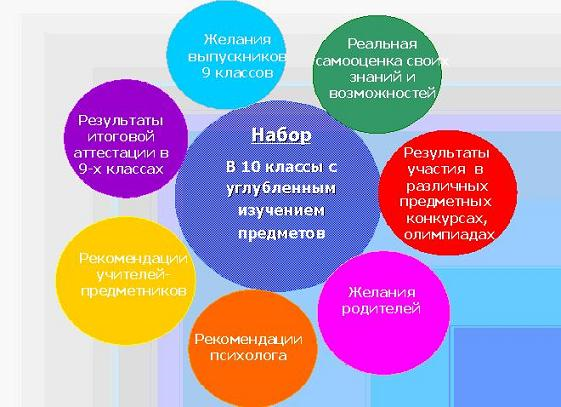  Работа с родителями и учащимися- информационный стенд в вестибюле школы;- нормативные документы МО и науки РФ, комитета по образованию Правительства СПб, ТУО Фрунзенского района, школы № 230 (в библиотеке школы); - ознакомление родителей  и учащихся с правилами приема в 10 класс;-  психолого-педагогическая диагностика удовлетворенности родителей и учащихся  обучением в школе;- собеседования с психологом с целью жизненных планов;- дни открытых дверей;- сотрудничество с родителями на предыдущей ступени образования уч-ся (традиции школы, праздники);- привлечение родителей в качестве руководителей, экспертов и участников научных семинаров, рецензирование исследовательских работ учащихся.6.3. Адресность программыВозраст: 15-17 лет.Уровень готовности к усвоению программы: успешное овладение образовательной программой школы с углубленным изучением химии и биологии  7-9 классов.Степень готовности учащихся к освоению образовательной программы ОУ в 10-11 классах определяется: по результатам успешного овладения предметами образовательной программы в основной общей школе; по успешным результатам итоговой аттестации за курс основной общей школы, рекомендациями психолого-педагогической службы сопровождения.Состояние здоровья: I – II группа, в исключительных случаях – III-IV группа здоровья. Продолжительность обучения: 2 года.Прием в 10 и 11 классы осуществляется на основе Федерального закона № 273 «Об образовании в Российской Федерации», правилах приёма в образовательное учреждение и локальных актов ОУ.6.3. Ожидаемые результатыОбязательный:достижение выпускниками требований ГОС среднего образования;получение учащимися профильной допрофессиональной подготовки по химии и биологии; сформированность общеучебных умений и навыков в соответствии с этапом обучения; достижение выпускниками уровня общекультурной компетентности по академическим дисциплинам в различных областях знаний и допрофессиональной подготовке.Предполагаемый:достижение стабильных и гарантированных образовательных результатов, позволяющих учащимся продолжить обучение в вузах;овладение учащимися знаний по химии и биологии на уровне допрофессиональной и общекультурной компетентности;достижение гуманитарной культуры личности, широкого культурологического кругозора;сформированность нравственного сознания, гуманистических взглядов, чувства ответственности за сохранение культурного наследия, экологическую безопасность;владение учащимися необходимым уровнем информационной культуры и готовность дальнейшего использования полученных навыков в профессиональной деятельности;сформированность здорового образа жизни и способности противостоять пагубным влияниям;достижение социальной, интеллектуальной и нравственной зрелости выпускников;сформированность коммуникативной компетентности, умения свободно ориентироваться в различных ситуациях;достижение необходимого уровня культуры умственного труда, навыков самообразования, методов научного познания.Условия достижения ожидаемого результата:наличие учебных программ и учебно-методических комплексов для всех классов по всем предметам учебного плана;высокий уровень профессионального мастерства учителей школы;использование инновационных технологий обучения в сочетании с эффективными традиционными технологиями;психолого-педагогическое сопровождение образовательного процесса;доброжелательный микроклимат в школе;наличие оборудованных кабинетов;материально-техническая база, обеспечивающая учебный процесс;привлечение к учебно-воспитательному процессу специалистов разных сфер деятельности;использование культурного и образовательного пространства ОУ, района, города, страны, мира;обеспечение медицинского контроля над состоянием учебно-воспитательного процесса;организация питания в столовой школы;привлечение родителей к сотрудничеству, диалогу.6.4. Формы организации и технологии учебной деятельностиНаряду с традиционными уроками (вводный урок, урок закрепления знаний и умений, обобщающий урок, урок контроля знаний, урок практической работы и т.д.) на III ступени обучения предполагается широкое применение интенсивных педагогических технологий, ориентированных на развитие:общей культуры личности;самостоятельности мышления;исследовательских, познавательных и творческих умений;коммуникативной культуры.В качестве ведущих технологий используются:игровые технологии (дидактические, моделирующие и др.),творческие мастерские,экскурсионные занятия,семинарские занятия,самообразование,информационно-коммуникационные технологии,метод проектов, технологии исследовательской деятельности.Большое значение придается исследовательской деятельности учащихся, где, помимо направленности на конкретную проблему (задачу), создания определенного продукта, межпредметных связей, соединения теории и практики, обеспечивается совместное планирование деятельности учителем и обучающимися.Цель исследовательской деятельности – в приобретении учащимся функционального навыка исследования как универсального способа освоения действительности, развитии способности к исследовательскому типу мышления, активизации личностной позиции учащегося в образовательном процессе на основе приобретения субъективно новых знаний (т.е. самостоятельно получаемых знаний, являющихся новыми и личностно значимыми для конкретного учащегося)Типология форм организации исследовательской деятельности, обучающихся может быть представлена по следующим основаниям:Проблемно-реферативные – творческие работы, написанные на основе нескольких литературных источников, предполагающие сопоставление данных разных источников и на основе этого собственную трактовку поставленной проблемы.Экспериментальные – творческие работы, написанные на основе выполнения эксперимента, описанного в науке и имеющего известный результат. Предполагают самостоятельную трактовку особенностей результата в зависимости от изменения исходных условий.Натуралистические и описательные – творческие работы, направленные на наблюдение и качественное описание какого-либо явления.  Могут иметь элемент научной новизны. Отличительной особенностью является отсутствие корректной методики исследования. Одной из разновидностей натуралистических работ являются работы общественно-экологической направленности. Исследовательские – творческие работы, выполненные с помощью корректной с научной точки зрения методики, имеющие полученный с помощью этой методики собственный экспериментальный материал, на основании которого делается анализ и выводы о характере исследуемого явления. В ходе исследовательской деятельности у учащихся происходит становление субъектности. Ими приобретается личный опыт реализации исследовательских задач и вырабатываются новые ценностные отношения и смыслы.При использовании проектно-исследовательского метода у учащихся развиваются: Продуктивность: способность предлагать различные результаты решения проблемы и находить оригинальное решение. Способность творчески мыслить: способность к преодолению стереотипов, поиск решения в условиях неопределённости, способность к выявлению проблем.Способность к сотрудничеству: сформулировать свою мысль, вникнуть в суть предложения товарища, аргументировано критиковать свои и чужие идеи. Мотивация к творчеству. В ходе исследовательской деятельности у учеников развивается мышление, наблюдательность, устойчивость внимания и более успешно усваивается содержание материала по предмету. Метод учебно-исследовательской деятельности универсален по отношению к предметному содержанию и эффективен, поскольку, а) стимулирует практическую проектную деятельность учащихся, позволяя формировать весь набор компетенций;б) позволяет наименее ресурсозатратным способом создать «естественную среду», (т.е. условия деятельности, максимально приближенные к реальным) для формирования ключевых компетенций. Проектно-исследовательская деятельность имеет большие возможности для развития творческой, активной личности. Потому что данная деятельность позволяет стимулировать познавательную активность, осознанность знаний, ощущать важность собственных достижений, что поднимает школьников в собственных глазах, повышает престиж знаний. Если ученик сумеет справиться с работой над учебным проектом, можно надеяться, что в настоящей взрослой жизни он окажется более приспособленным: сумеет планировать собственную деятельность, ориентироваться в разнообразных ситуациях, совместно работать с различными людьми, т.е. адаптироваться к меняющимся условиям. Каждая учебная программа реализуется в рабочих программах, с учетом индивидуальных особенностей каждого класса6.5. Учебный планПояснительная запискаНормативно-правовая основа учебного плана.Нормативно-правовую основу разработки учебного плана начального общего образования составляют следующие нормативные документы:Федеральный Закон от 29.12.2012 № 273-ФЗ «Об образовании в Российской Федерации» (далее – ФЗ-273);Федеральный базисный учебный план, утвержденный приказом Министерства образования Российской Федерации от 09.03.2004 № 1312 (далее - ФБУП-2004);Федеральный компонент государственных образовательных стандартов общего образования, утвержденный приказом Министерства образования Российской Федерации от 05.03.2004 № 1089 «Об утверждении федерального компонента государственных образовательных стандартов начального общего, основного общего и среднего (полного) общего образования»  (далее – ФКГОС);Порядок организации и осуществления образовательной деятельности по основным общеобразовательным программам - образовательным программам начального общего, основного общего и среднего общего образования, утвержденный приказом Министерства образования и науки Российской Федерации от 30.08.2013 № 1015;Постановление Главного государственного санитарного врача РФ от 29.12.2010 № 189 (ред. от 24.11.2015) «Об утверждении СанПиН 2.4.2.2821-10 «Санитарно-эпидемиологические требования к условиям и организации обучення в общеобразовательных учреждениях»;Распоряжение Комитета по образованию от 14.03.2017 № 838-р «О формировании календарного учебного графика государственных образовательных учреждений Санкт-Петербурга, реализующих основные общеобразовательные программы, в 2017-2018 учебном году»;Распоряжение Комитета по образованию от 20.03.2017 № 931-р «О формировании учебных планов государственных образовательных учреждений Санкт-Петербурга, реализующих основные общеобразовательные программы, на 2017-2018 учебный год»;Распоряжение Комитета по образованию от 19.06.2017 № 2063-р «О внесении изменения в распоряжение Комитета по образованию от 20.03.2017 № 931-р»Федеральный перечень учебников, рекомендуемых к использованию при реализации имеющих государственную аккредитацию образовательных программ начального общего, основного общего, среднего общего образования, утвержденный приказом Министерства образования и науки Российской Федерации от 31.03.2014 № 253;Перечень организаций, осуществляющих выпуск учебных пособий, которые допускаются к использованию при реализации имеющих государственную аккредитацию образовательных программ начального общего, основного общего, среднего общего образования, утвержденный приказом Министерства образования и науки Российской Федерации от 09.06.2016 № 699.Инструктивно-методические документы: Письмо Комитета по образованию Правительства Санкт – Петербурга с приложением инструктивно - методического письма «О формировании учебных планов образовательных организаций Санкт-Петербурга, реализующих основные общеобразовательные программы, на 2017/2018 учебный год» от 24.03.2017 № 03-28-1493/17-0-0;Письмо Комитета по образованию Правительства Санкт – Петербурга с приложением инструктивно -методического письма от 30.06.2017 № 03-28-3674/17-0-0 «О внесении изменений в инструктивно – методическое письмо от 24.03.2017 № 03-28-1493/17-0-0»;Письмо Комитета по образованию Правительства Санкт - Петербурга с приложением инструктивно - методического письма «Об организации обучения по основным общеобразовательным программам по очно-заочной, заочной формам обучения» от 21.06.2016 № 03-20-2289/16-0-0; Особенности учебного планаУчебный план составлен на основе ФБУП – 2004 и устанавливает соотношение между федеральным компонентом, региональным компонентом и компонентом образовательной организации. Федеральный компонент учебного плана представляет совокупность базовых и профильных общеобразовательных учебных предметов. Базовые общеобразовательные учебные предметы – учебные предметы федерального компонента, направленные на завершение общеобразовательной подготовки обучающихся. Профильные общеобразовательные учебные предметы – учебные предметы федерального компонента повышенного уровня, определяющие специализацию химико – биологического профиля обучения.В учебный план ГБОУ СОШ № 230 включены обязательные учебные предметы на базовом уровне (инвариантная часть федерального компонента); учебные предметы «Химия» и «Биология» включены в учебный план для изучения на профильном уровне (из вариативной части федерального компонента). Эти учебные предметы определяют направление специализации образования химико – биологического профиля.При формировании учебного плана ГБОУ СОШ № 230 по реализации основной общеобразовательной программы среднего общего образования на основе федерального компонента среднего общего образования на 2017/2018 учебный год для X – XI классов учтены сочетания базовых и профильных учебных предметов и нормативы учебного времени, установленные СанПиН 2.4.2.2821 – 10.Профильное обучение осуществляется в режиме шестидневной учебной недели.Региональным компонентом учебного плана является выделение дополнительных часов на изучение учебного предмета «Русский язык» в X - XI классах (1 час в неделю в каждом классе). Второй час регионального компонента учебного плана используется для изучения учебного предмета «История» в X - XI классах (1 час в неделю в каждом классе).Часы компонента образовательной организации используются для увеличения количества часов, отведенных на преподавание профильных учебных предметов федерального компонента, а именно на учебные предметы: биология (3 часа в неделю в X и XI классах), химия (3 часа в неделю в X и XI классах), на преподавание элективных учебных предметов. Обязательные для изучения учебные курсы «Всеобщая история» и «История России» в учебном плане и в классном журнале записываются под одним общим названием учебного предмета «История», в аттестат выпускнику выставляется единая отметка по учебному предмету «История».Интегрированный учебный предмет «Обществознание» (2 часа в неделю) на базовом уровне включает разделы «Экономика» и «Право», которые преподаются в составе данного учебного предмета.Изучение естественнонаучных предметов в X и XI классах обеспечено отдельными учебными предметами «Физика», «Химия», «Биология»: на базовом уровне учебный предмет «Физика» изучается по 2 часа в неделю в каждом классе (всего 136 часов). Учебные предметы «Биология» и «Химия» изучаются на профильном уровне: по 4 часа в неделю в X и XI классах. Элективные учебные предметы – обязательные учебные предметы по выбору обучающихся из компонента образовательной организации. Элективные учебные предметы выполняют три основных функции:развитие содержания одного из базовых учебных предметов, что позволяет поддерживать изучение смежных учебных предметов на профильном уровне или получать дополнительную подготовку для сдачи единого государственного экзамена;«надстройка» профильного учебного предмета, когда такой дополненный профильный учебный предмет становится в полной мере углубленным;удовлетворение познавательных интересов обучающихся в различных сферах человеческой деятельности.На изучение элективных учебных предметов отводится 4 часа в неделю в X - XI классах (272 часа за два года обучения).Элективные учебные предметы имеют программы, рекомендованные к использованию, и обеспечены учебными пособиями. Система оценивания элективных учебных предметов определена рабочей программой учителя в соответствии с Положением о системе оценивания образовательных достижений обучающихся по образовательным программам основного общего и среднего общего образования – обучение безотметочное, по системе «зачет» - «незачет».В 2017 – 2018 учебном году в 10, 11 классах преподаются следующие элективные учебные предметы:10 класс«Математика: избранные вопросы» - 2 часа в неделю, 68 часов в год.«Современные растения, грибы и лишайники: морфология и биология» - 1 час в неделю, 34 часа в год.«Решение комбинированных и нестандартных задач по химии» - 1 час в неделю, 34 часа в год.класс«Математика: избранные вопросы» - 2 часа в неделю, 68 часов в год.«Основы биологии животных» - 1 час в неделю, 34 часа в год.«Решение комбинированных и нестандартных задач по химии» - 1 час в неделю, 34 часа в год.2. Годовой учебный план среднего общего образования (10-11 кл.) Государственного бюджетного общеобразовательного учреждениясредней общеобразовательной школы № 230Фрунзенского района Санкт-Петербургана 2017/2018 учебный годХимико-биологический профиль3. Недельный учебный план среднего общего образования (10-11 кл.) Государственного бюджетного общеобразовательного учреждениясредней общеобразовательной школы № 230Фрунзенского района Санкт-Петербургана 2017/2018 учебный годХимико-биологический профильПорядок проведения и формы промежуточной аттестацииАттестация учащихся по полугодиям в X – XI классах осуществляется по текущим отметкам, полученным в течение полугодия.Отметка за полугодие по каждому предмету определяется путем вычисления среднего арифметического текущих отметок с последующим округлением до целого числа от 1 до 5. Учитель имеет право при выставлении отметки учитывать результат административных контрольных работ, влияющих на выставление отметки за полугодие.Промежуточная аттестация обучающихся классов X – XI классов может проводиться в следующих формах: зачёт;контрольная работа;тест;работа в виде тестов с развернутым ответом на вопросы;сочинение или изложение с творческим заданием;комплексная работа на межпредметной основе;разработка проекта с его последующей защитой.Годовая промежуточная аттестация для учащихся с ограниченными возможностями здоровья проводится в соответствии с их психофизиологическим состоянием и возможностями. Письменные контрольные работы могут быть заменены на устные формы.От годовой промежуточной аттестации освобождаются: учащиеся, проходящие длительное лечение в лечебных или санаторных учреждениях; учащиеся, заболевшие в аттестационный период, на основании медицинского подтверждения; победители и призеры предметных олимпиад регионального, федерального, международного уровня по предметам, вынесенным на годовую промежуточную аттестацию. Промежуточная аттестация проводится с 10 мая по 25 мая текущего учебного года. Перечень предметов (по классам) и формы прохождения промежуточной аттестации ежегодно утверждаются Педагогическим советом. 6.6. Характеристика учебных программ, соответствующих учебному плануВ соответствии с Федеральным компонентом государственного стандарта среднего (полного) общего образования обязательными для изучения в 10 - 11 классах являются учебные предметы: Русский язык, Литература, Иностранный язык, Математика (Алгебра и начала анализа и Геометрия), История, Обществознание (включая экономику и право), География, Физика, Информатика и ИКТ, Физическая культура, Основы безопасности жизнедеятельности.Русский языкСодержание обучения русскому языку на базовом уровне структурировано на основе компетентностного подхода: развиваются и совершенствуются языковая и лингвистическая (языковедческая), коммуникативная и культуроведческая компетенции.Языковая и лингвистическая (языковедческая) компетенции - углубление знаний о языке как знаковой системе и общественном явлении, его устройстве, развитии и функционировании; лингвистике как науке и ученых-русистах; овладение основным нормами русского литературного языка, обогащение словарного запаса и грамматического строя речи учащихся; совершенствование способности к анализу и оценке языковых явлений и фактов, умении пользоваться различными лингвистическими словарями.Коммуникативная компетенция - совершенствование владения всеми видами речевой деятельности и культурой устной и письменной речи; умений и навыков использования языка в различных сферах и ситуациях общения, соответствующих опыту, интересам, психологическим особенностям учащихся старшей школы.Культуроведческая компетенция - осознание языка как формы выражения культуры, национально-культурной специфика русского языка; расширение знаний о взаимосвязи развития языка и истории народа; совершенствование этикетных норм речевого общения, культуры межнационального общения.В соответствии с выделенными компетенциями структурируется содержание программы. Она состоит из трех тематических блоков, в каждом из которых представлен материал, обеспечивающий развитие и совершенствование соответствующих знаний, умений и навыков.Изучение русского языка на базовом уровне обеспечивает овладение умениями опознавать, анализировать, сопоставлять, классифицировать языковые явления и факты с учетом их различных интерпретаций; способность в необходимых случаях давать исторический комментарий к языковым явлениям; оценивать языковые явления и факты с точки зрения нормативности, соответствия сфере и ситуации общения; разграничивать варианты норм и речевые нарушения.Базовый уровень нацеливает на применение полученных учащимися знаний и умений в собственной речевой практике.Важной составляющей курса является анализ текста. Большое значение придается развитию и совершенствованию навыков самоконтроля, потребности старшеклассников обращаться к разным видам лингвистических словарей и разнообразной справочной литературе для определения языковой нормы, связанной с употреблением в речи того или иного языкового явления.Изучение русского языка в старшей школе на базовом уровне направлено на достижение следующих целей:воспитание гражданина и патриота; формирование представления о русском языке как духовной, нравственной и культурной ценности народа; осознание национального своеобразия русского языка; овладение культурой межнационального общения;развитие и совершенствование способности к речевому взаимодействию и социальной адаптации; информационных умений и навыков; навыков самоорганизации и саморазвития; готовности к осознанному выбору профессии, к получению высшего гуманитарного образования;углубление знаний о лингвистике как науке; языке как многофункциональной развивающейся системе; взаимосвязи основных единиц и уровней языка; языковой норме, ее функциях; функционально-стилистической системе русского языка; нормах речевого поведения в различных сферах и ситуациях общения;овладение умениями опознавать, анализировать, сопоставлять, классифицировать языковые явления и факты с учетом их различных интерпретаций; в необходимых случаях давать исторический комментарий к языковым явлениям; оценивать языковые явления и факты с точки зрения нормативности, соответствия сфере и ситуации общения; разграничивать варианты норм и речевые нарушения;применение полученных знаний и умений в собственной речевой практике, совершенствование нормативного и целесообразного использования языка в различных сферах и ситуациях общения.Направленность курса на интенсивное речевое и интеллектуальное развитие создает условия для реализации надпредметной функции, которую русский язык выполняет в системе школьного образования. В результате обучения старшеклассник получает возможность совершенствовать общеучебные умения, навыки, способы деятельности, которые базируются на видах речевой деятельности и предполагают развитие речемыслительных способностей: целенаправленный поиск информации в источниках различного типа, критическое оценивание ее достоверности, передача содержания информации адекватно поставленной цели; развернутое обоснование свой позиции с приведением системы аргументов; осмысленный выбор вида чтения в соответствии с поставленной целью (ознакомительное, просмотровое, поисковое и др.); оценка и редактирование текста; владение основными видами публичных выступление (высказывания, монолог, дискуссия, полемика), следование этическим нормам и правилам ведения диалога (диспута) и т.п.В результате изучения русского языка ученик должензнать/пониматьфункции языка; основные сведения о лингвистике как науке, роли старославянского языка в развитии русского языка, формах существования русского национального языка, литературном языке и его признаках;системное устройство языка, взаимосвязь его уровней и единиц;понятие языковой нормы, ее функций, современные тенденции в развитии норм русского литературного языка; компоненты речевой ситуации; основные условия эффективности речевого общения; основные аспекты культуры речи; требования, предъявляемые к устным и письменным текстам различных жанров в учебно-научной, обиходно-бытовой, социальнокультурной и деловой сферах общения;уметьпроводить различные виды анализа языковых единиц; языковых явлений и фактов, допускающих неоднозначную интерпретацию;разграничивать варианты норм, преднамеренные и непреднамеренные нарушения языковой нормы;проводить анализ учебно-научных, деловых, публицистических, разговорных и художественных текстов;оценивать устные и письменные высказывания с точки зрения языкового оформления, эффективности достижения поставленных коммуникативных задач;объяснять взаимосвязь фактов языка и истории, языка и культуры русского и других народов;аудирование и чтениеиспользовать разные виды чтения (ознакомительно-изучающее, ознакомительно-реферативное и др.) в зависимости от коммуникативной задачи;извлекать необходимую информацию из различных источников: учебно-научных текстов, справочной литературы, средств массовой информации, в том числе представленных в электронном виде на различных информационных носителях;владеть основными приемами информационной переработки устного и письменного текста;говорение и письмосоздавать устные и письменные монологические и диалогические высказывания различных типов и жанров в социально-культурной, учебно-научной (на материале изучаемых учебных дисциплин), деловой сферах общения;редактировать собственный текст;применять в практике речевого общения основные орфоэпические, лексические, грамматические нормы современного русского литературного языка;использовать в собственной речевой практике синонимические ресурсы русского языка;применять в практике письма орфографические и пунктуационные нормы современного русского литературного языка;соблюдать нормы речевого поведения в различных сферах и ситуациях общения, в том числе при обсуждении дискуссионных проблем;использовать приобретенные знания и умения в практической деятельности и повседневной жизни для:осознания русского языка как духовной, нравственной и культурной ценности народа;приобщения к ценностям национальной и мировой культуры;совершенствования коммуникативных способностей;развития готовности к речевому взаимодействию, межличностному и межкультурному общению, сотрудничеству;увеличения продуктивного, рецептивного и потенциального словаря;расширения круга используемых языковых и речевых средств;совершенствования способности к самооценке через наблюдение за собственной речью;развития интеллектуальных и творческих способностей, навыков самостоятельной деятельности, использования языка для самореализации, самовыражения в различных областях человеческой деятельности;удовлетворения познавательных интересов в области гуманитарных наук;- самообразования и активного участия в производственной, культурной и общественной жизни государства.ОСНОВНОЕ СОДЕРЖАНИЕСодержание, обеспечивающее формирование языковой и лингвистической (языковедческой) компетенций:Введение в науку о языке.Язык как общественное явление.Русский язык в Российской Федерации. Влияние русского языка на становление и развитие других языков России.- Русский язык в современном мире.- Язык как особая система знаков; её место среди других знаковых систем. Языки естественные и искусственные.- Основные функции языка: коммуникативная, когнитивная (познавательная),кумулятивная (культуроносная), эстетическая.Русистика как наука о русском языке; ее основные разделы. Общее представление о развитии русистики. Виднейшие ученые-лингвисты и их работы. Основные направления развития современной русистики.Краткая история русской письменности. Создание славянского алфавита. Реформы в истории русского письма.Формы существования русского национального языка.Понятие о современном русском литературном языке и его диалектах.- языковая норма, ее основные признаки и функции. Кодификация нормы; фиксация нормы в грамматиках, словарях, справочниках. Норма обязательная и допускающая выбор, вариантная; общеязыковая (с вариантами или без них) и ситуативная (стилистическая). Варианты норм. Основные виды норм современного русского литературного языка. Мотивированные нарушения нормы и речевые ошибки. Типичные ошибки, вызванные отклонением от литературной нормы. Динамика языковой нормы. Основные тенденции развития нормы в современном русском языке. Активные процессы в области произношения и ударения, в лексике и грамматике. Проблемы экологии русского языка на современном этапе его развития. Современные нормативные словари, справочники, пособия.- Языковая система. Понятие о системе и структуре языка. Уровневая организация языка. Основные единицы разных уровней языка. Взаимосвязь единиц и уровней языка. Системные отношения между языковыми единицами.- Синонимия в системе языка.- Фонетика. Классификация фонетических единиц русского языка. Звук речи и фонема. Позиционные чередования звуков речи.Ударение в русском языке. Интонационные особенности русской речи. Основные элементы интонации. Смыслоразличительная функция интонации. Основные требования к интонационно правильной и выразительной речи.Изобразительные средства фонетики русского языка.Лексика и лексикология. Слово - основная единица языка. Системные отношения в лексике русского языка; их выражение в многозначности, омонимии, синонимии, антонимии, паронимии. Лексика русского языка с точки зрения ее происхождения, активного и пассивного запаса, сферы употребления, стилистической дифференциации.Фразеологические единицы русского языка: идиомы, фразеологические сочетания, пословицы и поговорки, крылатые выражения. Основные признаки фразеологизмов. Источники фразеологизмов. Лексические средства выразительности речи.Морфемика и словообразование. Морфемы корневые и аффиксальные, словоизменительные и словообразовательные. Варианты морфем. Система современного русского словообразования. Продуктивные способы образования частей речи в русском языке. Словообразовательные средства выразительности речи.Морфологя. Грамматические категории, грамматические значения и грамматические формы. Основные способы выражения грамматических значений. Проблема классификации частей речи в русистике. Общее грамматическое значение, морфологические и синтаксические признаки знаменательных частей речи. Служебные части речи и их грамматические признаки. Слова, находящиеся вне системы частей речи. Грамматическая омонимия. Переходные явления в области частей речи. Морфологические средства выразительности речи. Синтаксис (19 час). Синтаксические единицы.Синтаксические связи и их типы. Средства выражения синтаксической связи. Вопрос о словосочетании. Типы подчинительной связи в словосочетании. Сильное и слабое управление. Синонимия словосочетаний. Предложение как единица синтаксиса. Интонационные и грамматические признаки предложения. Порядок слов в простом предложении, его коммуникативная и экспрессивно-стилистическая роль. Предикативная (грамматическая) основа предложения. Трудные случаи координации подлежащего и сказуемого. Трудные случаи квалификации второстепенных членов предложения. Типы простых и сложных предложений. Вопрос о классификации сложноподчиненных предложений. Прямая и косвенная речь. Несобственно-прямая речь. Синонимия синтаксических конструкций.Синтаксис текста. Целостность и связность как конструктивные признаки текста.Средства их выражения. Сложное синтаксическое целое (сверхфразовое единство) как семантико-синтаксическая единица текста. Абзац как композиционно-стилистическая единица текста. Разновидности ССЦ:	с цепной зависимостью компонентов, спараллельной связью, смешанного типа. Изобразительные средства синтаксиса: синтаксический параллелизм; риторический вопрос, восклицание и обращение; повторяющиеся союзы и бессоюзие и т. п.Трудные случаи анализа языковых явлений и фактов, возможность их различной интерпретации. Этимология как раздел лингвистики. Исторический комментарий к различным языковым явлениям.Система функциональных разновидностей современного русского языка. Лингвистические особенности научных, официально-деловых, публицистических текстов и их основных жанров. Разговорная речь и ее особенности. Лингвистический анализ научных, официально-деловых, публицистических, разговорных текстов.Язык художественной литературы и литературный язык. Язык художественной литературы в отношении к разговорному языку и функциональным стилям.Средства словесной образности. Тропы, стилистические фигуры и особенности их использования. Художественный текст как объект лингвистического анализа.Правописание: орфография и пунктуация. Разделы современной русской орфографии и основные принципы написания: 1) правописание морфем; 2) слитные, дефисные и раздельные написания; 3) употребление прописных и строчных букв; 4) правила переноса слов; 5) правила графического сокращения слов.Принципы современной русской пунктуации. Разделы русской пунктуации и система правил, включенных в каждый из них: 1) знаки препинания в конце предложений; 2) знаки препинания внутри простого предложения; 3) знаки препинания между частями сложного предложения; 4) знаки препинания при передаче чужой речи; 5) знаки препинания в связном тексте.Абзац как пунктуационный знак, передающий смысловое членение текста. Сочетание знаков препинания. Авторское использование знаков препинания. Трудные случаи орфографии и пунктуации.Содержание, обеспечивающее формирование коммуникативной компетенцииРечевое общение как форма взаимодействия людей в процессе их познавательнотрудовой деятельности. Виды речевого общения:	официальное и неофициальное,публичное и непубличное. Вербальные и невербальные средства общения. Речевая ситуация и ее компоненты (говорящий и слушающий, их социальная и речевая роли, речевые намерения; условия и обстоятельства). Официальные и неофициальные ситуации общения. Правила успешного речевого общения. Выбор речевой тактики и языковых средств, адекватных характеру речевой ситуации. Причины коммуникативных неудач, их предупреждение и преодоление. Совершенствование продуктивных (говорение, письмо) и рецептивных (аудирование, чтение) видов речевой деятельности.Особенности диалогической речи. Диалог в различных сферах общения и его разновидности. Дискуссионная речь. Учебно-речевая практика участия в диалогах различных видов, дискуссиях, полемике. Особенности ведения диалога в ситуации межкультурной коммуникации.Особенности монологической речи в различных сферах общения. Текст как продуктречевой деятельности. Совершенствование умений и навыков создания текстов разных функционально-смысловых типов, стилей и жанров. Овладение приемами совершенствования и редактирования текстов. Редактирование собственного текста. Использование различных видов чтения в зависимости от коммуникативной задачи и характера текста:	просмотрового,	ознакомительного,	изучающего,	ознакомительноизучающего, ознакомительно-реферативного и др. Информационная переработка текстов различных функциональных стилей и жанров: написание тезисов, конспектов, аннотаций, рефератов.Культура речи и ее основные аспекты: нормативный, коммуникативный, этический. Понятие о коммуникативной целесообразности, уместности, точности, ясности, чистоте, логичности, последовательности, образности, выразительности речи. Совершенствование культуры учебно-научного общения (устная и письменная формы). Основные жанры научного стиля. Участие в беседах, дискуссиях, краткие сообщения по интересующим учащихся научным темам. Написание докладов, рефератов, тезисов, рецензий. Основные жанры официально-делового стиля. Форма и структура делового документа. Совершенствование культуры официально-делового общения (устная и письменная формы). Практика устного речевого общения в разнообразных учебных ситуациях официально-делового характера. Написание деловых документов различных жанров: заявления, доверенности, резюме, делового письма, объявления, инструкции. Формирование культуры публичной речи. Основные жанры публичной речи. Подготовка к публичному выступлению: выбор темы, определение цели, поиск материала. Композиция публичного выступления. Виды аргументации. Выбор языковых средств оформления публичного выступления с учетом его цели, особенностей адресата, ситуации и сферы общения. Совершенствование культуры разговорной речи. Основные жанры разговорной речи. Анализ разговорной речи, содержащей грубо-просторечную лексику, жаргонизмы, неоправданные заимствования и т.п. Совершенствование умений оценивать устные и письменные высказывания/тексты с точки зрения языкового оформления, уместности и эффективности достижения поставленных коммуникативных задач.Содержание, обеспечивающее формирование культуроведческой компетенцииВзаимосвязь языка и культуры.Русский язык как одна из основных национально-культурных ценностей русского народа.Диалекты как историческая база литературных языков.Русский язык в контексте русской культуры.Слова с национально-культурным компонентом значения. Национальная специфика русской фразеологии.Взаимообогащение языков как результат взаимодействия национальных культур. Отражение в современном русском языке культуры других народов.ЛитератураЛитература - базовая учебная дисциплина, формирующая духовный облик и нравственные ориентиры молодого поколения. Ей принадлежит ведущее место в эмоциональном, интеллектуальном и эстетическом развитии школьника, в формировании его миропонимания и национального самосознания, без чего невозможно духовное развитие нации в целом.Специфика литературы как школьного предмета определяется сущностью литературы как феномена культуры: литература эстетически осваивает мир, выражая богатство и многообразие человеческого бытия в художественных образах. Она обладает большой силой воздействия на читателей, приобщая их к нравственно-эстетическим ценностям нации и человечества.Изучение литературы на базовом уровне сохраняет фундаментальную основу курса, систематизирует представления учащихся об историческом развитии литературы, позволяет учащимся глубоко и разносторонне осознать диалог классической и современной литературы.Курс строится с опорой на текстуальное изучение художественных произведений, решает задачи формирования читательских умений, развития культуры устной и письменной речи.Программа по литературе составлена на основе федерального компонента государственного стандарта среднего (полного) общего образования на базовом уровне. Программа структурирована следующим образом:Литература первой половины XIX века.Литература второй половины XIX века.Литература первой половины XX века.Литература второй половины XX века.Произведения литературы народов России и зарубежной литературы изучаются в связи с русской литературой.Программа среднего (полного) общего образования сохраняет преемственность с Примерной программой для основной школы, опирается на традицию изучения художественного произведения как незаменимого источника мыслей и переживаний читателя, как основы эмоционального и интеллектуального развития личности школьника. Приобщение старшеклассников к богатствам отечественной и мировой художественной литературы позволяет формировать духовный облик и нравственные ориентиры молодого поколения, развивать эстетический вкус и литературные способности учащихся, воспитывать любовь и привычку к чтению.Основными критериями отбора художественных произведений для изучения в школе являются их высокая художественная ценность, гуманистическая направленность, позитивное влияние на личность ученика, соответствие задачам его развития и возрастным особенностям, а также культурно-исторические традиции и богатый опыт отечественного образования.Изучение литературы в старшей школе на базовом уровне направлено на достижение следующих целей:воспитание духовно развитой личности, готовой к самопознанию и самосовершенствованию, способной к созидательной деятельности в современном мире; формирование гуманистического мировоззрения, национального самосознания, гражданской позиции, чувства патриотизма, любви и уважения к литературе и ценностям отечественной культуры;развитие представлений о специфике литературы в ряду других искусств; культуры читательского восприятия художественного текста, понимания авторской позиции, исторической и эстетической обусловленности литературного процесса; образного и аналитического мышления, эстетических и творческих способностей учащихся, читательских интересов, художественного вкуса; устной и письменной речи учащихся;освоение текстов художественных произведений в единстве содержания и формы, основных историко-литературных сведений и теоретико-литературных понятий; формирование общего представления об историко-литературном процессе;совершенствование умений анализа и интерпретации литературного произведения как художественного целого в его историко-литературной обусловленности с использованием теоретико-литературных знаний; написания сочинений различных типов; поиска, систематизации и использования необходимой информации, в том числе в сети Интернета.Программа предусматривает формирование у учащихся общеучебных умений и навыков, универсальных способов деятельности и ключевых компетенций. В этом направлении приоритетами для учебного предмета "Литература" на этапе среднего (полного) общего образования являются:поиск и выделение значимых функциональных связей и отношений между частями целого, выделение характерных причинно-следственных связей;сравнение, сопоставление, классификация;самостоятельное выполнение различных творческих работ;способность устно и письменно передавать содержание текста в сжатом или развернутом виде;осознанное беглое чтение, проведение информационно-смыслового анализа текста, использование различных видов чтения (ознакомительное, просмотровое, поисковое идр.);владение монологической и диалогической речью, умение перефразировать мысль, выбор и использование выразительных средств языка и знаковых систем (текст, таблица, схема, аудиовизуальный ряд и др.) в соответствии с коммуникативной задачей;составление плана, тезисов, конспекта;подбор аргументов, формулирование выводов, отражение в устной или письменной форме результатов своей деятельности;использование для решения познавательных и коммуникативных задач различных источников информации, включая энциклопедии, словари, Интернет-ресурсы и др. базы данных;самостоятельная организация учебной деятельности, владение навыками контроля и оценки своей деятельности, осознанное определение сферы своих интересов и возможностей.Требования к результатам обучения по литературе направлены на реализацию деятельностного, практико- и личностно ориентированного подходов; освоение учащимися интеллектуальной и практической деятельности; овладение знаниями и умениями, востребованными в повседневной жизни, позволяющими ориентироваться в окружающем мире, значимыми для сохранения окружающей среды и собственного здоровья.Рубрика «Знать/понимать» включает требования к учебному материалу, который усваивается и воспроизводится учащимися.Рубрика «Уметь» включает требования, основанные на более сложных видах деятельности, в том числе творческой: воспроизводить содержание текста, анализировать и интерпретировать произведение, используя сведения по истории и теории литературы; соотносить художественную литературу с общественной жизнью и культурой; выявлять «сквозные» темы и ключевые проблемы русской литературы; соотносить произведение с литературным направлением эпохи; определять род и жанр произведения; выявлять авторскую позицию, оценивать и сопоставлять, выделять и формулировать, характеризовать и определять, выразительно читать и владеть различными видами пересказа, строить устные и письменные высказывания, участвовать в диалоге, понимать чужую точку зрения и аргументированно отстаивать свою, писать рецензии на прочитанные произведения и сочинения разных жанров на литературные темы.В рубрике «Использовать приобретенные знания и умения в практической деятельности и повседневной жизни» представлены требования, выходящие за рамки учебного процесса и нацеленные на решение разнообразных жизненных задач. ОСНОВНОЕ СОДЕРЖАНИЕ Литература XIX века:Русская литература XIX в. в контексте мировой культуры. Основные темы и проблемы русской литературы XIX в. (свобода, духовно-нравственные искания человека, обращение к народу в поисках нравственного идеала, «праведничество», борьба с социальной несправедливостью и угнетением человека). Художественные открытия русских писателей-классиков.Литература первой половины XIX века:Обзор русской литературы первой половины.Россия в первой половине XIX века. Классицизм, сентиментализм, романтизм. Зарождение реализма в русской литературе первой половины XIX века. Национальное самоопределение русской литературы.А. С. Пушкин, М.Ю. Лермонтов, Н. В. Гоголь.Литература второй половины XIX века:Обзор русской литературы второй половины: Россия во второй половине XIX века. Общественно-политическая ситуация в стране. Достижения в области науки и культуры. Основные тенденции в развитии реалистической литературы. Журналистика и литературная критика. Аналитический характер русской прозы, её социальная острота и философская глубина. Проблемы судьбы, веры и сомнения, смысла жизни и тайны смерти, нравственного выбора. Идея нравственного самосовершенствования. Универсальность художественных образов. Традиции и новаторство в русской поэзии. Формирование национального театра. Классическая русская литература и ее мировое признание. А. Н. Островский, Н. А. Добролюбов, Ф. И. Тютчев, А. А. Фет, И. А. Гончаров, И. С. Тургенев, Д. И. Писарев, А. К. Толстой, Н. С. Лесков, М. Е. Салтыков-Щедрин, Н. А. Некрасов, Ф. М. Достоевский, Л. Н. Толстой, А. П. Чехов .Обзор зарубежной литературы второй половины XIX века.Основные тенденции в развитии литературы второй половины XIX века:Поздний романтизм. Реализм как доминанта литературного процесса. Символизм. Литература XX века:Русская литература ХХ в. в контексте мировой культуры. Основные темы и проблемы (ответственность человека за свои поступки, человек на войне, тема исторической памяти, человек и окружающая его живая природа). Обращение к народному сознанию в поисках нравственного идеала. Взаимодействие зарубежной, русской литературы и литературы других народов России, отражение в них “вечных” проблем бытия.Литература первой половины XX века:Обзор русской литературы первой половины XX века.Традиции и новаторство в литературе рубежа XIX - ХХ вв. Реализм и модернизм. Трагические события первой половины XX в. и их отражение в русской литературе и литературах других народов России. Конфликт человека и эпохи. Развитие реалистической литературы, ее основные темы и герои. Советская литература и литература русской эмиграции. “Социалистический реализм”. Художественная объективность и тенденциозность в освещении исторических событий. Проблема “художник и власть”.И. А. Бунин, А. И. Куприн, М. Горький.Обзор зарубежной литературы первой половины XX века:	Гуманистическаянаправленность произведений зарубежной литературы XX в. Проблемы самопознания, нравственного выбора. Основные направления в литературе первой половины ХХ в. Реализм и модернизм.Обзор русской поэзии конца XIX - начала XX в.И. Ф. Анненский, К. Д. Бальмонт, А. Белый, В. Я. Брюсов, М. А. Волошин, Н. С. Гумилев, Н. А. Клюев, И. Северянин, Ф. К. Сологуб, В. В. Хлебников, В. Ф. Ходасевич.Серебряный век как своеобразный "русский ренессанс". Литературные течения поэзиирусского модернизма:	символизм, акмеизм, футуризм. Поэты, творившие внелитературных течений: И. Ф. Анненский, М. И. Цветаева.Символизм. Истоки русского символизма. Влияние западноевропейской философии и поэзии на творчество русских символистов. Связь с романтизмом. Понимание символа символистами (задача предельного расширения значения слова, открытие тайн как цель нового искусства). Конструирование мира в процессе творчества, идея “творимой легенды”. Музыкальность стиха. "Старшие символисты" (В. Я. Брюсов, К. Д. Бальмонт, Ф. К. Сологуб) и "младосимволисты" (А. Белый, А. А. Блок).В. Я. Брюсов, К. Д. Бальмонт, А. Белый, Н. С. Гумилев, И. Северянин, В. В. Маяковский, В. Хлебников, Б. Л. Пастернак, И. Северянин, В. В. Хлебников, С. А. Есенин, Н. А. Клюев, А. А. Блок, В. В. Маяковский, М. И. Цветаева, О. Э. Мандельштам, А. А. Ахматова, Б. Л. Пастернак, М. А., А. П. Платонов, М. А. Шолохов, Э. ХемингуэйОбзор русской литературы второй половины XX века:Великая Отечественная война и ее художественное осмысление в русской литературе и литературах других народов России. Новое понимание русской истории. Влияние «оттепели» 60-х годов на развитие литературы. Литературно-художественные журналы, их место в общественном сознании. «Лагерная» тема. «Деревенская» проза. Постановка острых нравственных и социальных проблем (человек и природа, проблема исторической памяти, ответственность человека за свои поступки, человек на войне). Обращение к народному сознанию в поисках нравственного идеала в русской литературе и литературах других народов России. Поэтические искания. Развитие традиционных тем русской лирики (темы любви, гражданского служения, единства человека и природы).А. Т. Твардовский, В. Т. Шаламов, А. И. Солженицын, В. М. Шукшин, В. В. Быков, В. Г. Распутин, Н. М. Рубцов, Р Гамзатов, И. А. Бродский. Б. Ш. Окуджава, А. В. Вампилов.Сочинение по русской литературе второй половины ХХ в.Иностранный язык (английский)Программа по английскому языку составлена на основе федерального компонента государственного стандарта основного общего образования.Иностранный язык (в том числе английский) входит в общеобразовательную область «Филология». Язык является важнейшим средством общения, без которого невозможно существование и развитие человеческого общества. Происходящие сегодня изменения в общественных отношениях, средствах коммуникации (использование новых информационных технологий) требуют повышения коммуникативной компетенции школьников, совершенствования их филологической подготовки. Все это повышает статус предмета «иностранный язык» как общеобразовательной учебной дисциплины.Основное назначение иностранного языка состоит в формировании коммуникативной компетенции, т.е. способности и готовности осуществлять иноязычное межличностное и межкультурное общение с носителями языка.Иностранный язык как учебный предмет характеризуетсямежпредметностью (содержанием речи на иностранном языке могут быть сведения из разных областей знания, например, литературы, искусства, истории, географии, математики и др.);многоуровневостью (с одной стороны необходимо овладение различными языковымисредствами, соотносящимися с аспектами языка:	лексическим, грамматическим,фонетическим, с другой - умениями в четырех видах речевой деятельности);полифункциональностью (может выступать как цель обучения и как средство приобретения сведений в самых различных областях знания).Являясь существенным элементом культуры народа - носителя данного языка и средством передачи ее другим, иностранный язык способствует формированию у школьников целостной картины мира. Владение иностранным языком повышает уровень гуманитарного образования школьников, способствует формированию личности и ее социальной адаптации к условиям постоянно меняющегося поликультурного, полиязычного мира.Иностранный язык расширяет лингвистический кругозор учащихся, способствует формированию культуры общения, содействует общему речевому развитию учащихся. В этом проявляется взаимодействие всех языковых учебных предметов, способствующих формированию основ филологического образования школьников.Программа нацелена на реализацию личностно-ориентированного, коммуникативнокогнитивного, социокультурного и деятельностного подхода к обучению иностранным языкам (в том числе английскому).В качестве интегративной цели обучения рассматривается формирование иноязычной коммуникативной компетенции, то есть способности и реальной готовности школьников осуществлять иноязычное общение и добиваться взаимопонимания с носителями иностранного языка, а также развитие и воспитание школьников средствами учебного предмета.Личностно-ориентированный подход, ставящий в центр учебно-воспитательного процесса личность ученика, учет его способностей, возможностей и склонностей, предполагает особый акцент на социокультурной составляющей иноязычной коммуникативной компетенции. Это должно обеспечить культуроведческую направленность обучения, приобщение школьников к культуре страны/стран изучаемого языка, лучшее осознание культуры своей собственной страны, умение ее представить средствами иностранного языка, включение школьников в диалог культур.Обучение иностранному языку (английскому) в старшей школе должно обеспечивать преемственность с подготовкой учащихся в основной школе.Изучение английского языка на базовом уровне в старшей школе направлено на достижение следующих целей:Дальнейшее развитие иноязычной коммуникативной компетенции (речевой, языковой, социокультурной, компенсаторной и учебно-познавательной):речевая компетенция - функциональное использование изучаемого языка как средства общения и познавательной деятельности: умение понимать аутентичные иноязычные тексты (аудирование и чтение), передавать информацию в связных аргументированных высказываниях (говорение и письмо), планировать свое речевое и неречевое поведение с учетом специфики ситуации общения;языковая компетенция - овладение новыми языковыми средствами в соответствии с темами и сферами общения, навыками оперирования этими средствами в коммуникативных целях; систематизация языковых знаний, полученных в основной школе, а также увеличение объема знаний за счет информации профильно-ориентированного характера (в частности, терминологии);социокультурная компетенция - расширение объема знаний о социокультурной специфике страны/стран изучаемого языка, совершенствование умений строить свое речевое и неречевое поведение адекватно этой специфике с учетом ситуаций общения, умений адекватно понимать и интерпретировать лингвокультурные факты;компенсаторная компетенция - совершенствование умений выходить из положения в условиях дефицита языковых средств в процессе иноязычного общения;учебно-познавательная компетенция - дальнейшее развитие специальных учебныхумений, позволяющих	совершенствовать учебную деятельность по овладениюиностранным языком,	повышать ее продуктивность, а также использоватьизучаемый язык в целях продолжения образования и самообразования.Развитие и воспитание	способности к личностному и профессиональномусамоопределению учащихся,	их социальной адаптации; формирование активнойжизненной позиции как гражданина и патриота, а также как субъекта межкультурного взаимодействия; развитие таких личностных качеств, как культура общения, умение работать в сотрудничестве, в том числе в процессе межкультурного общения; развитие способности и готовности старшеклассников к самостоятельному изучению иностранного языка, к дальнейшему самообразованию с его помощью в разных областях знания; приобретение опыта творческой деятельности, опыта проектно-исследовательской работы с использованием изучаемого языка.В результате изучения иностранного языка на базовом уровне в старшей школе ученик должензнать/пониматьзначения новых лексических единиц, связанных с тематикой данного этапа и с соответствующими ситуациями общения;языковой материал: идиоматические выражения, оценочную лексику, единицы речевого этикета, обслуживающие ситуации общения в рамках новых тем;новые значения изученных глагольных форм (видо-временных, неличных), средств и способов выражения модальности, условия, предположения, причины, следствия, побуждения к действию;лингвострановедческую и страноведческую информацию, расширенную за счет новой тематики и проблематики речевого общения.уметьговорениевести диалог (диалог-расспрос, диалог-обмен мнениями/суждениями, диалог побуждение к действию, этикетный диалог и их комбинации) в ситуациях официального и неофициального общения в бытовой, социокультурной и учебно-трудовой сферах, используя аргументацию, эмоционально-оценочные средства;рассказывать, рассуждать в связи с изученной тематикой, проблематикой прочитанных/прослушанных текстов, описывать события, излагать факты, делать сообщения;создавать словесный социокультурный портрет своей страны и стран/ страны изучаемого языка на основе разнообразной страноведческой и культуроведческой информации;аудированиепонимать относительно полно (общий смысл) высказывания на изучаемом иностранном языке в различных ситуациях общения;понимать основное содержание аутентичных аудио- или видеотекстов познавательного характера на темы, связанные с личными интересами, выборочно извлекать из них необходимую информацию;оценивать важность/новизну информации, определять свое отношение к ней; чтениечитать аутентичные тексты разных стилей (публицистические, художественные, научно-популярные, прагматические, а также несложные специальные тексты), используя основные виды чтения (ознакомительное, изучающее, просмотровое/ поисковое) в зависимости от коммуникативной задачи; письменная речьописывать явления, события, излагать факты в письме личного и делового характера;заполнять различные виды анкет, сообщать сведения о себе в форме, принятой в стране/странах изучаемого языка, составлять письменные материалы, необходимые для презентации результатов проектной деятельности.Использовать приобретенные знания и умения в практической деятельности и повседневной жизни для:успешного взаимодействия в различных ситуациях общения;соблюдения этикетных норм межкультурного общения;расширения возможностей в использовании новых информационных технологий в личностно-ориентированных целях;расширения возможностей трудоустройства и продолжения образования;- обогащения своего мировосприятия, осознания места и роли родного и иностранного языков в сокровищнице мировой культуры.ОСНОВНОЕ СОДЕРЖАНИЕ Предметное содержание речиСоциально-бытовая сфера. Повседневная жизнь семьи, ее доход, жилищные и бытовые условия проживания в городской квартире или в доме/коттедже в сельской местности. Семейные традиции в соизучаемых культурах. Распределение домашних обязанностей в семье. Общение в семье и в школе, межличностные отношения с друзьями и знакомыми. Здоровье и забота о нем, медицинские услуги, проблемы экологии и здоровья.Социально-культурная сфера. Жизнь в городе и сельской местности, среда проживания, ее фауна и флора. Природа и экология, научно-технический прогресс. Молодежь в современном обществе. Досуг молодежи: посещение кружков, спортивных секций и клубов по интересам. Страна/страны изучаемого языка, их культурные достопримечательности. Ознакомительные туристические поездки по своей стране и за рубежом, образовательный туризм и эко-туризм. Основные культурно-исторические вехи в развитии изучаемых стран и России. Вклад России и стран изучаемого языка в развитие науки и культуры. Социально-экономические и культурные проблемы развития современной цивилизации.Учебно-трудовая сфера. Российские и международные экзамены и сертификаты по иностранным языкам. Современный мир профессий, рынок труда и проблемы выбора будущей сферы трудовой и профессиональной деятельности, профессии, планы на ближайшее будущее. Филология как сфера профессиональной деятельности (литератор, переводчик, лингвист, преподаватель языка, библиотекарь). Возможности продолжения образования в высшей школе в России и за рубежом. Новые информационные технологии, Интернет-ресурсы в гуманитарном образовании. Языки международного общения и их роль в многоязычном мире, при выборе профессии, при знакомстве с культурным наследием стран и континентов.Речевые уменияГоворениеДиалогическая речьСовершенствование умений участвовать в диалогах этикетного характера, диалогах- расспросах, диалогах-побуждениях к действию, диалогах-обмене информацией, в диалогах смешанного типа, включающих элементы разных типов диалогов на основе расширенной тематики, в ситуациях официального и неофициального повседневного общения, включая профессионально-ориентированные ситуации.Развитие умений:участвовать в разговоре, беседе в ситуациях повседневного общения, обмениваясь информацией, уточняя ее, обращаясь за разъяснениями, выражая свое отношение к высказываемому и обсуждаемому;беседовать при обсуждении книг, фильмов, теле- и радиопередач;участвовать в полилоге, в том числе в форме дискуссии с соблюдением речевых норм и правил поведения, принятых в странах изучаемого языка, запрашивая и обмениваясь информацией, высказывая и аргументируя свою точку зрения, возражая, расспрашивая собеседника и уточняя его мнения и точки зрения, беря на себя инициативу в разговоре, внося пояснения/дополнения, выражая эмоциональное отношение к высказанному/обсуждаемому/прочитанному/ увиденному.Монологическая речьРазвитие умений публичных выступлений, таких как:	сообщение, доклад,представление результатов работы по проекту.Развитие умений:подробно/кратко излагать прочитанное/прослушанное /увиденное;давать характеристику персонажей художественной литературы, театра и кино, выдающихся исторических личностей, деятелей науки и культуры;описывать события, излагать факты;представлять свою страну и ее культуру в иноязычной среде, страны изучаемого языка и их культуры в русскоязычной среде;высказывать и аргументировать свою точку зрения; делать выводы; оценивать факты/события современной жизни и культуры.АудированиеДальнейшее развитие умений понимать на слух (с различной степенью полноты и точности) высказывания собеседников в процессе общения, а также содержание аутентичных аудио- и видеотекстов различных жанров и длительности звучания до 3-4 минут:понимать основное содержание устных диалогов, монологов и полилогов, теле- и радиопередач по знакомой и частично незнакомой тематике;выборочно понимать необходимую информацию в объявлениях и информационной рекламе, значимую/интересующую информацию из несложных иноязычных аудио- и видеотекстов;относительно полно понимать высказывания носителей языка в наиболее типичных ситуациях повседневного общения и элементарного профессионального общения.Развитие умений:отделять главную информацию от второстепенной;выявлять наиболее значимые факты, определять свое отношение к ним;извлекать из аудиотекста необходимую/интересующую информацию;определять тему/проблему в радио/телепередачах филологической направленности (включая теле-лекции), выделять факты/примеры/аргументы в соответствии с поставленным вопросом/проблемой, обобщать содержащуюся в аудио/телетексте фактическую и оценочную информацию, определяя свое отношение к ней.ЧтениеДальнейшее развитие всех основных видов чтения аутентичных текстов различныхстилей:	публицистических, научно-популярных филологических, художественных,прагматических, а также текстов из разных областей гуманитарного знания (с учетом межпредметных связей ):ознакомительного чтения - с целью понимания основного содержания сообщений, обзоров, интервью, репортажей, публикаций в области филологии, отрывков из произведений художественной литературы;изучающего чтения - с целью полного понимания информации прагматических текстов для ориентировки в ситуациях повседневного общения, а также научно-популярных статей в рамках выбранного профиля, отрывков из произведений художественной литературы;просмотрового/поискового чтения - с целью извлечения необходимой/искомой информации из текста статьи или нескольких статей, информационно-справочного материала.Развитие умений:выделять необходимые факты/сведения;отделять основную информацию от второстепенной;определять временную и причинно-следственную взаимосвязь событий и явлений;прогнозировать развитие/ результат излагаемых фактов/событий;обобщать описываемые факты/явления;оценивать важность/новизну/достоверность информации;понимать смысл текста и его проблематику, используя элементы анализа текста;отбирать значимую информацию в тексте /ряде текстов для решения задач проектноисследовательской деятельности.Письменная речь Развитие умений:писать личное и деловое письмо: сообщать сведения о себе в форме, принятой в стране изучаемого языка (автобиография/резюме, анкета, формуляр);излагать содержание прочитанного/прослушанного иноязычного текста в тезисах, рефератах, обзорах;кратко записывать основное содержание лекций учителя;использовать письменную речь на иностранном языке в ходе проектноисследовательской деятельности, фиксировать и обобщать необходимую информацию, полученную из разных источников; составлять тезисы или развернутый план выступления;описывать события/факты/явления; сообщать/запрашивать информацию, выражая собственное мнение/суждение.ПереводНа профильном уровне в старшей школе осуществляется развитие профессиональноориентированных умений письменного перевода текстов с иностранного языка на русский. При обучении письменному переводу как двуязычной коммуникативной деятельности школьники овладевают:навыками использования толковых и двуязычных словарей, другой справочной литературы для решения переводческих задач;навыками использования таких переводческих приемов, как замена, перестановка, добавление, опущение, калькирование;технологией выполнения таких типов письменного перевода, как выборочный письменный перевод;умениями редактировать текст на родном языке.Ознакомление с возможными переводческими трудностями и путями их преодоления, с типами безэквивалентной лексики и способами ее передачи на родном языке, типами интернациональной лексики и таким явлением, как «ложные друзья переводчика». Иноязычными материалами для перевода служат тексты, соотносимые по своей тематике с выбранным профилем.Филологические знания и уменияИностранный язык вместе с такими предметами как русский язык и литература определяет направленность филологического профиля в старшей школе.Учитывая межпредметные связи, иностранный язык вносит вклад в формирование у школьников представлений о/об:таких лингвистических дисциплинах, как фонетика, лексикология, грамматика, стилистика, лингвистика, социолингвистика;тесной связи лингвистики с гуманитарными науками (например, историей, страноведением, культуроведением, литературоведением);культурно-исторических вехах в возникновении и изучении языка, родственных языках, классификации языков, о различиях между русским и иностранными языками;основных единицах языка (фонеме, морфеме, слове, словосочетании, предложении, тексте);официально-деловом стиле (научном, публицистическом, литературно-художественном разновидностях ) и разговорном стиле;основных типах лексических единиц, омонимии, синонимии, полисемии, паронимии, иноязычных заимствованиях; нейтральной лексика, лексике разговорного и книжных стилей;грамматических значениях, грамматических категориях;о тексте как продукте речевой деятельности человека; повествовании, описании, рассуждении как композиционных типах речи; содержательных, риторических, языковых, стилистических и интонационных средствах связи в тексте; об особенностях построения диалогической и монологической речи;функциональных стилях:	публицистическом, разговорном, научном, деловом ихудожественно-беллетристическом стилях; языковых средствах английского языка, характерных для книжного (высокого), среднего (нейтрального) и сниженного (разговорного) стилей; способах интерпретации художественного текста.Развиваются умения:делать лингвистические наблюдения в отношении употребления слов, грамматических структур, лексико-грамматического, интонационно-синтаксического построения речи в различных функциональных типах текста и обобщать их в виде языковых и речевых правил;составлять тематические списки слов (включая лингвострановедческие);сопоставлять объем значений соотносимых лексических единиц на родном и иностранном языках, писать на родном языке комментарии-пояснения к иноязычным реалиям и словам с лингвострановедческим фоном;сопоставлять грамматические явления, языковые средства выражения грамматических категорий в иностранном и родном языках, выделять грамматические трудности;собирать и классифицировать идиоматические выражения и пословицы;классифицировать языковые явления по формальным и коммуникативным признакам.Компенсаторные уменияРасширение диапазона умений использовать имеющийся иноязычный речевой опыт для преодоления трудностей общения, вызванных дефицитом языковых средств, а также развитие следующих умений:использовать паралингвистические (внеязыковые) средства (мимику, жесты);использовать риторические вопросы;использовать справочный аппарат (комментарии, сноски);прогнозировать содержание текста по предваряющей информации (заголовку, началу);понимать значение неизученных языковых средств на основе лингвистической и контекстуальной догадки; использовать переспрос для уточнения понимания;использовать перифраз/толкование, синонимы;эквивалентные замены для дополнения, уточнения, пояснения мысли.Учебно-познавательные умения Развитие специальных учебных умений, обеспечивающих соизучение языка и культуры при: поиске и выделении в тексте новых лексических средств (включая лингвострановедческие реалии и лексику с лингвострановедческим фоном);соотнесении средств выражения и коммуникативного намерения говорящего/пишущего;анализе языковых трудностей текста с целью более полного понимания смысловой информации;группировке и систематизации языковых средств по определенному признаку (формальному, коммуникативному);заполнении обобщающих схем/таблиц для систематизации языкового, страноведческого/культуроведческого материала;интерпретации лингвистических и культуроведческих фактов в тексте;Социокультурные знания и уменияРазвитие социокультурных знаний и умений происходит при сравнении правил речевого поведения в ситуациях повседневного общения, сопоставлении фактов родной культуры и культуры стран изучаемого языка. Социокультурные умения развиваются в процессе обучения старшеклассников общаться на изучаемом языке, а также при чтении, аудировании и обсуждении содержания иноязычных текстов.Языковые знания и навыкиВ старшей школе осуществляется систематизация языковых знаний школьников, полученных в основной школе, продолжается овладение учащимися новыми языковыми знаниями и навыками.ОрфографияЗнание правил правописания, совершенствование орфографических навыков, в том числе применительно к новому языковому материалу, входящему в лексикограмматический минимум порогового уровня.Фонетическая сторона речиСовершенствование слухо-произносительных и ритмико-интонационных навыков, в том числе применительно к новому языковому материалу.Лексическая сторона речиСистематизация лексических единиц, изученных в 2-9 или в 5-9 классах, овладение лексическими средствами, обслуживающими новые темы, проблемы и ситуации устного и письменного общения. Лексический минимум выпускников полной средней школы составляет 1600 лексических единиц. Расширение потенциального словаря за счет овладения употреблением интернациональной лексикой, новыми значениями известных слов, новыми словами, образованными на основе продуктивных способов словообразования. Развитие навыков распознавания и употребления в речи лексических единиц, обслуживающих ситуации в рамках тематики старшей школы, наиболее распространенных устойчивых словосочетаний, реплик-клише речевого этикета, характерных для культуры стран изучаемого языка, а также терминов в рамках выбранного профиля.Грамматическая сторона речиПродуктивное овладение грамматическими явлениями, которые ранее были усвоены рецептивно и коммуникативно-ориентированная систематизация грамматического материала, усвоенного в основной школе. Совершенствование навыков распознавания и употребления в речи изученных ранее коммуникативных и структурных типов предложения; систематизация знаний о сложноподчиненных и сложносочиненных предложениях, в том числе условных предложениях с разной степенью вероятности: вероятных, маловероятных и невероятных: Conditional I, II , III.Формирование навыков употребления и распознавания в речи предложений с конструкцией “I wish...” (I wish I had my own room), конструкцией “so/such + that” (I was so busy that forgot to phone to my parents); эмфатических конструкций: It’s him who knows what to do . All you need is confidence and courage.Совершенствование навыков распознавания и употребления в речи глаголов в наиболее употребительных временных формах действительного залога: Present Simple, Future Simple и Past Simple; Present и Past Continuous; Present и Past Perfect и страдательного залога: Present Simple Passive, Future Simple Passive, Past Simple Passive; модальных глаголов и их эквивалентов.Формирование навыков распознавания и употребление в речи глаголов в действительном залоге: Present Perfect Continuous и Past Perfect Continuous и страдательном залоге: Present Perfect Passive; фразовых глаголов, обслуживающих темы, проблемы и ситуации общения на данном этапе.Знание признаков и навыки распознавания при чтении глаголов в формах страдательного залога: Present и Past Continuous Passive, Past Perfect Passive, Future Perfect Passive ; инфинитива с как средства выражения цели, дополнения, причины, времени в придаточном предложении; неличных форм глагола: Participle I и Gerund без различения их функций.Формирование навыков употребления в речи различных грамматических средств для выражения будущего действия: Simple Future, to be going, Present Continuous. 13Совершенствование навыков употребления определенного / неопределенного/ нулевого артиклей; имен существительных в единственном и множественном числе, включая исключения. Совершенствование навыков распознавания и употребления в речи личных, притяжательных, указательных, неопределенных, относительных и вопросительных местоимений; прилагательных и наречий в положительной, сравнительной и превосходной степенях, включая исключения; наречий, выражающих количество (much, many few, little, very), имеющих пространственно-временные значения (always, sometimes, often, never, daily, weekly, already, soon, early, here, there); количественных и порядковых числительных.Систематизация знаний о функциональной значимости предлогов и совершенствование навыков их употребления в речи:	во фразах, выражающихнаправление, время, место действия. Систематизация знаний о месте наречий в предложении; о разных средствах связи в тексте для обеспечения его целостности, например, наречий (firstly, finally , at last, in the end, however, etc).Совершенствование навыков самоконтроля правильности лексико-грамматического оформления речиМатематикаПрограмма по математике составлена на основе федерального компонента государственного стандарта среднего(полного) общего образования на базовом уровне.При изучении курса математики на базовом уровне продолжаются и получают развитие содержательные линии: «Алгебра», «Функции», «Уравнения и неравенства», «Геометрия», «Элементы комбинаторики, теории вероятностей, статистики и логики», вводится линия «Начала математического анализа». В рамках указанных содержательных линий решаются следующие задачи:систематизация сведений о числах; изучение новых видов числовых выражений и формул;совершенствование практических навыков и вычислительной культуры, расширение и совершенствование алгебраического аппарата, сформированного в основной школе, и его применение к решению математических и нематематических задач;расширение и систематизация общих сведений о функциях,	пополнение классаизучаемых функций, иллюстрация широты применения функций для	описания и изученияреальных зависимостей;изучение свойств пространственных тел, формирование	умения применятьполученные знания для решения практических задач;развитие представлений о вероятностно-статистических	закономерностях вокружающем мире, совершенствование интеллектуальных и речевых умений путем обогащения математического языка, развития логического мышления;знакомство с основными идеями и методами математического анализа.Изучение математики в старшей школе на базовом уровне направлено на достижение следующих целей:формирование представлений о математике как универсальном языке науки, средстве моделирования явлений и процессов, об идеях и методах математики;развитие логического мышления, пространственного воображения, алгоритмической культуры, критичности мышления на уровне, необходимом для обучения в высшей школе по соответствующей специальности, в будущей профессиональной деятельности;овладение математическими знаниями и умениями, необходимыми в повседневной жизни, для изучения школьных естественнонаучных дисциплин на базовом уровне, для получения образования в областях, не требующих углубленной математической подготовки;воспитание средствами математики культуры личности: отношения к математике как части общечеловеческой культуры:знакомство с историей развития математики, эволюцией математических идей, понимания значимости математики для общественного прогресса.В ходе освоения содержания математического образования учащиеся овладевают разнообразными способами деятельности, приобретают и совершенствуют опыт:построения и исследования математических моделей для описания и решения прикладных задач, задач из смежных дисциплин;выполнения и самостоятельного составления алгоритмических предписаний и инструкций на математическом материале;выполнения расчетов практического характера; использования математических формул и самостоятельного составления формул на основе обобщения частных случаев и эксперимента;самостоятельной работы с источниками информации, обобщения и систематизации полученной информации, интегрирования ее в личный опыт;проведения доказательных рассуждений, логического обоснования выводов, различения доказанных и недоказанных утверждений, аргументированных и эмоционально убедительных суждений;самостоятельной и коллективной деятельности, включения своих результатов в результаты работы группы, соотнесение своего мнения с мнением других участников учебного коллектива и мнением авторитетных источников.В результате изучения математики на базовом уровне ученик должен знать/пониматьзначение математической науки для решения задач, возникающих в теории и практике;широту и в то же время ограниченность применения математических методов к анализу и исследованию процессов и явлений в природе и обществе;значение практики и вопросов, возникающих в самой математике для формирования и развития математической науки;историю развития понятия числа, создания математического анализа, возникновения и развития геометрии;универсальный характер законов логики математических рассуждений, их применимость во всех областях человеческой деятельности;вероятностный характер различных процессов окружающего мира;АЛГЕБРАуметь выполнять арифметические действия, сочетая устные и письменные приемы, применение вычислительных устройств;находить значения корня натуральной степени, степени с рациональным показателем, логарифма, используя при необходимости вычислительные устройства; пользоваться оценкой и прикидкой при практических расчетах; проводить по известным формулам и правилам преобразования буквенных выражений, включающих степени, радикалы, логарифмы и тригонометрические функции;вычислять значения числовых и буквенных выражений, осуществляя необходимые подстановки и преобразования;использовать приобретенные знания и умения в практической деятельности и повседневной жизни для:практических расчетов по формулам, включая формулы, содержащие степени, радикалы, логарифмы и тригонометрические функции, используя при необходимости справочные материалы и простейшие вычислительные устройства;ФУНКЦИИ И ГРАФИКИ уметьопределять значение функции по значению аргумента при различных способах задания функции; строить графики изученных функций; описывать по графику и в простейших случаях по формуле поведение и свойства функций, находить по графику функции наибольшие и наименьшие значения;решать уравнения, простейшие системы уравнений, используя свойства функций и их графиков;использовать приобретенные знания и умения в практической деятельности и повседневной жизни для:описания с помощью функций различных зависимостей, представления их графически, интерпретации графиков;НАЧАЛА МАТЕМАТИЧЕСКОГО АНАЛИЗА уметьвычислять производные и первообразные элементарных функций, используя справочные материалы;исследовать в простейших случаях функции на монотонность, находить наибольшие и наименьшие значения функций, строить графики многочленов и простейших рациональных функций с использованием аппарата математического анализа; вычислять в простейших случаях площади с использованием первообразной; использовать приобретенные знания и умения в практической деятельности и повседневной жизни для:решения прикладных задач, в том числе социально-экономических и физических, на наибольшие и наименьшие значения, на нахождение скорости и ускорения;УРАВНЕНИЯ И НЕРАВЕНСТВА уметьрешать рациональные, показательные и логарифмические уравнения и неравенства, простейшие иррациональные и тригонометрические уравнения, их системы;составлять уравнения и неравенства по условию задачи;использовать для приближенного решения уравнений и неравенств графический метод;изображать на координатной плоскости множества решений простейших уравнений и их систем;использовать приобретенные знания и умения в практической деятельности и повседневной жизни для:построения и исследования простейших математических моделей;ЭЛЕМЕНТЫ КОМБИНАТОРИКИ, СТАТИСТИКИ И ТЕОРИИ ВЕРОЯТНОСТЕЙ уметьрешать простейшие комбинаторные задачи методом перебора, а также с использованием известных формул;вычислять в простейших случаях вероятности событий на основе подсчета числа исходов;использовать приобретенные знания и умения в практической деятельности и повседневной жизни для:анализа реальных числовых данных, представленных в виде диаграмм, графиков;анализа информации статистического характера;ГЕОМЕТРИЯуметьраспознавать на чертежах и моделях пространственные формы; соотносить трехмерные объекты с их описаниями, изображениями;описывать взаимное расположение прямых и плоскостей в пространстве, аргументировать свои суждения об этом расположении;анализировать в простейших случаях взаимное расположение объектов в пространстве;изображать основные многогранники и круглые тела; выполнять чертежи по условиям задач;строить простейшие сечения куба, призмы, пирамиды;решать планиметрические и простейшие стереометрические задачи на нахождение геометрических величин (длин, углов, площадей, объемов);использовать при решении стереометрических задач планиметрические факты и методы;проводить доказательные рассуждения в ходе решения задач;использовать приобретенные знания и умения в практической деятельности и повседневной жизни для:исследования (моделирования) несложных практических ситуаций на основе изученных формул и свойств фигур;вычисления объемов и площадей поверхностей пространственных тел при решении практических задач, используя при необходимости справочники и вычислительные устройства.ОСНОВНОЕ СОДЕРЖАНИЕ АлгебраКорни и степени. Корень степени n>1 и его свойства. Степень с рациональным показателем и ее свойства. Понятие о степени с действительным показателем. Свойства степени с действительным показателем.Логарифм. Логарифм числа. Основное логарифмическое тождество. Логарифм произведения, частного, степени; переход к новому основанию. Десятичный и натуральный логарифмы, число е. Преобразования простейших выражений, включающих арифметические операции, а также операцию возведения в степень и операцию логарифмирования.Основы тригонометрии. Синус, косинус, тангенс, котангенс произвольного угла. Радианная мера угла. Синус, косинус, тангенс и котангенс числа. Основные тригонометрические тождества. Формулы приведения. Синус, косинус и тангенс суммы и разности двух углов. Синус и косинус двойного угла. Формулы половинного угла. Преобразования суммы тригонометрических функций в произведение и произведения в сумму. Выражение тригонометрических функций через тангенс половинного аргумента. Преобразования простейших тригонометрических выражений. Простейшие тригонометрические уравнения и неравенства. Арксинус, арккосинус, арктангенс числа.ФУНКЦИИФункции. Область определения и множество значений. График функции. Построение графиков функций, заданных различными способами. Свойства функций: монотонность, четность и нечетность, периодичность, ограниченность. Промежутки возрастания и убывания, наибольшее и наименьшее значения, точки экстремума (локального максимума и минимума). Графическая интерпретация.Примеры функциональных зависимостей в реальных процессах и явлениях. Обратная функция. Область определения и область значений обратной функции. График обратной функции. Степенная функция с натуральным показателем, её свойства и график. Вертикальные и горизонтальные асимптоты графиков. Графики дробно-линейных функций. Тригонометрические функции, их свойства и графики; периодичность, основной период. Показательная функция (экспонента), её свойства и график. Логарифмическая функция, её свойства и график.Преобразования графиков: параллельный перенос, симметрия относительно осей координат и симметрия относительно начала координат, симметрия относительно прямой y = x , растяжение и сжатие вдоль осей координат.НАЧАЛА МАТЕМАТИЧЕСКОГО АНАЛИЗАПонятие о пределе последовательности. Существование предела монотонной ограниченной последовательности. Длина окружности и площадь круга как пределы последовательностей. Бесконечно убывающая геометрическая прогрессия и ее сумма. Понятие о непрерывности функции. Понятие о производной функции, физический и геометрический смысл производной. Уравнение касательной к графику функции. Производные суммы, разности, произведения, частного. Производные основных элементарных функций. Применение производной к исследованию функций и построению графиков. Производные обратной функции и композиции данной функции с линейной.Понятие об определенном интеграле как площади криволинейной трапеции. Первообразная. Формула Ньютона-Лейбница.Примеры использования производной для нахождения наилучшего решения в прикладных, в том числе социально-экономических, задачах. Нахождение скорости для процесса, заданного формулой или графиком.Примеры применения интеграла в физике и геометрии. Вторая производная и ее физический смысл.УРАВНЕНИЯ И НЕРАВЕНСТВАРешение рациональных, показательных, логарифмических уравнений и неравенств. Решение иррациональных и тригонометрических уравнений. Основные приемы решения систем уравнений:	подстановка, алгебраическое сложение, введение новых переменных. Равносильность уравнений, неравенств, систем. Решение простейших систем уравнений с двумя неизвестными. Решение систем неравенств с одной переменной.Использование свойств и графиков функций при решении уравнений и неравенств. Метод интервалов.Изображение на координатной плоскости множества решений уравнений и неравенств с двумя переменными и их систем. Применение математических методов для решения содержательных задач из различных областей науки и практики.Интерпретация результата, учет реальных ограничений.ЭЛЕМЕНТЫ КОМБИНАТОРИКИ, СТАТИСТИКИ И ТЕОРИИ ВЕРОЯТНОСТЕЙТабличное и графическое представление данных.Числовые характеристики рядов данных.Поочередный и одновременный выбор нескольких элементов из конечного множества.Формулы числа перестановок, сочетаний, размещений.Решение комбинаторных задач.Формула бинома Ньютона.Свойства биномиальных коэффициентов.Треугольник Паскаля.Элементарные и сложные события.Рассмотрение случаев и вероятность суммы несовместных событий, вероятность противоположного события.Понятие о независимости событий. Вероятность и статистическая частота наступления события. Решение практических задач с применением вероятностных методов.ГеометрияПрямые и плоскости в пространстве. Основные понятия стереометрии (точка, прямая, плоскость, пространство). Пересекающиеся, параллельные и скрещивающиеся прямые. Угол между прямыми в пространстве. Перпендикулярность прямых. Параллельность и перпендикулярность прямой и плоскости, признаки и свойства. Теорема о трех перпендикулярах. Перпендикуляр и наклонная. Угол между прямой и плоскостью. Параллельность плоскостей, перпендикулярность плоскостей, признаки и свойства. Двугранный угол, линейный угол двугранного угла. Расстояния от точки до плоскости. Расстояние от прямой до плоскости. Расстояние между параллельными плоскостями. Расстояние между скрещивающимися прямыми. Параллельное проектирование. Площадь ортогональной проекции многоугольника. Изображение пространственных фигур.Многогранники. Вершины, ребра, грани многогранника. Развертка. Многогранные углы. Выпуклые многогранники. Теорема Эйлера. Призма, ее основания, боковые ребра, высота, боковая поверхность. Прямая и наклонная призма. Правильная призма. Параллелепипед. Куб. Пирамида, ее основание, боковые ребра, высота, боковая поверхность. Треугольная пирамида. Правильная пирамида. Усеченная пирамида. Симметрии в кубе, в параллелепипеде, в призме и пирамиде. Понятие о симметрии в пространстве (центральная, осевая, зеркальная). Примеры симметрий в окружающем мире. Сечения куба, призмы, пирамиды. Представление о правильных многогранниках (тетраэдр, куб, октаэдр, додекаэдр и икосаэдр).Тела и поверхности вращения. Цилиндр и конус. Усеченный конус. Основание, высота, боковая поверхность, образующая, развертка. Осевые сечения и сечения параллельные основанию. Шар и сфера, их сечения, касательная плоскость к сфере.Объемы тел и площади их поверхностей. Понятие об объеме тела. Отношение объемов подобных тел. Формулы объема куба, прямоугольного параллелепипеда, призмы, цилиндра. Формулы объема пирамиды и конуса. Формулы площади поверхностей цилиндра и конуса. Формулы объема шара и площади сферы.Координаты и векторы. Декартовы координаты в пространстве. Формула расстояния между двумя точками. Уравнения сферы и плоскости. Формула расстояния от точки до плоскости. Векторы. Модуль вектора. Равенство векторов. Сложение векторов и умножение вектора на число. Угол между векторами. Координаты вектора. Скалярное произведение векторов. Коллинеарные векторы. Разложение вектора по двум неколлинеарным векторам. Компланарные векторы. Разложение по трем некомпланарным векторам.6.6.5. ИсторияПрограмма по истории составлена на основе федерального компонента государственного стандарта среднего (полного) общего образования на базовом уровне.Историческое образование на ступени среднего (полного) общего образования способствует формированию систематизированных знаний об историческом прошлом, обогащению социального опыта учащихся при изучении и обсуждении исторически возникших форм человеческого взаимодействия.Ключевую роль играет развитие способности учащихся к пониманию исторической логики общественных процессов, специфики возникновения и развития различных мировоззренческих, ценностно-мотивационных, социальных систем. Тем самым, историческое образование приобретает особую роль в процессе самоидентификации подростка, осознания им себя как представителя исторически сложившегося гражданского, этнокультурного, конфессионального сообщества.Обеспечивается возможность критического восприятия учащимися окружающей социальной реальности, определения собственной позиции по отношению к различным явлениям общественной жизни, осознанного моделирования собственных действий в тех или иных ситуациях.Развивающий потенциал системы исторического образования на ступени среднего (полного) общего образования связан с переходом от изучения фактов к их осмыслению и сравнительно-историческому анализу, а на этой основе - к развитию исторического мышления учащихся. Особое значение придается развитию навыков поиска информации, работы с ее различными типами, объяснения и оценивания исторических фактов и явлений, определению учащимися собственного отношения к наиболее значительным событиям и личностям истории России и всеобщей истории. Таким образом, критерий качества исторического образования в полной средней школе связан не с усвоением все большего количества информации и способностью воспроизводить изученный материал, а с овладением навыками анализа, объяснения, оценки исторических явлений, развитием их коммуникативной культуры учащихся.Особенностью курса истории, изучаемого на ступени среднего (полного) общего образования на базовом уровне, является его общеобязательный статус, независимость от задач профилизации образования и организации довузовской подготовки учащихся. Изучение истории на базовом уровне направлено на более глубокое ознакомление учащихся с социокультурным опытом человечества, исторически сложившимися мировоззренческими системами, ролью России во всемирно-историческом процессе, формирование у учащихся способности понимать историческую обусловленность явлений и процессов современного мира. Тем самым, базовый уровень можно рассматривать как инвариантный компонент исторического образования на ступени среднего (полного) общего образования, связанный с приоритетными воспитательными задачами учебного процесса.Основные содержательные линии примерной программы базового уровня исторического образования на ступени среднего (полного) общего образования реализуются в рамках двух курсов - «Истории России» и «Всеобщей истории». Предполагается их синхронно-параллельное изучение с возможностью интеграции некоторых тем из состава обоих курсов. Изучение каждого из этих курсов основывается на проблемно-хронологическом подходе с приоритетом учебного материала, связанного с воспитательными и развивающими задачами, важного с точки зрения социализации школьника, приобретения им общественно значимых знаний, умений, навыков.Реализация программы исторического образования базового уровня на ступени среднего (полного) общего образования предполагает определенную специфику межпредметных связей. «История» входит в состав предметов, определенных базисным учебным планом как обязательные. С учетом небольшого объема учебного времени, отведенного на изучение истории на базовом уровне, принципиально важны межпредметные связи с курсом обществоведения. Предполагается не только использование учащимися понятийного аппарата, усвоенного в рамках обществоведческого курса, но и тесная взаимосвязь обоих предметов в формировании и развитии умений и навыков, важных для познавательной, информационнокоммуникативной, рефлексивной деятельности учащихся.Изучение истории на ступени среднего (полного) общего образования на базовом уровне направлено на достижение следующих целей:воспитание гражданственности, национальной идентичности, развитие мировоззренческих убеждений учащихся на основе осмысления ими исторически сложившихся культурных, религиозных, этнонациональных традиций, нравственных и социальных установок, идеологических доктрин;развитие способности понимать историческую обусловленность явлений и процессов современного мира, определять собственную позицию по отношению к окружающей реальности, соотносить свои взгляды и принципы с исторически возникшими мировоззренческими системами;освоение систематизированных знаний об истории человечества, формирование целостного представления о месте и роли России во всемирно-историческом процессе;овладение умениями и навыками поиска, систематизации и комплексного анализа исторической информации;формирование исторического мышления - способности рассматривать события и явления с точки зрения их исторической обусловленности, сопоставлять различные версии и оценки исторических событий и личностей, определять собственное отношение к дискуссионным проблемам прошлого и современности.Программа предусматривает формирование у учащихся общеучебных умений и навыков, универсальных способов деятельности и ключевых компетенций. Для исторического образования приоритетным можно считать развитие умения самостоятельно и мотивированно организовывать свою познавательную деятельность (от постановки цели до получения и оценки результата), использовать элементы причинноследственного и структурно-функционального анализа, определять сущностные характеристики изучаемого объекта, самостоятельно выбирать критерии для сравнения, сопоставления, оценки и классификации объектов.Большую значимость на этой ступени исторического образования приобретает информационно-коммуникативная деятельность учащихся, в рамках которой развиваются умения и навыки поиска нужной информации по заданной теме в источниках различного типа, извлечения необходимой информации из источников, созданных в различных знаковых системах (текст, таблица, график, диаграмма, аудиовизуальный ряд и др.), отделения основной информации от второстепенной, критического оценивания достоверности полученной информации, передачи содержания информации адекватно поставленной цели (сжато, полно, выборочно), перевода информации из одной знаковой системы в другую (из текста в таблицу, из аудиовизуального ряда в текст и др.), выбора знаковых систем адекватно познавательной и коммуникативной ситуации.Учащиеся должны уметь развернуто обосновывать суждения, давать определения, приводить доказательства (в том числе от противного), объяснять изученные положения на самостоятельно подобранных конкретных примерах, владеть основными видами публичных выступлений (высказывания, монолог, дискуссия, полемика), следовать этическим нормам и правилам ведения диалога (диспута).С учетом специфики целей и содержания предвузовской подготовки существенно возрастают требования к рефлексивной деятельности учащихся, в том числе к объективному оцениванию своих учебных достижений, поведения, черт своей личности, способности и готовности учитывать мнения других людей при определении собственной позиции и самооценке, понимать ценность образования как средства развития культуры личности.Историческое образование играет важную роль в формировании умения формулировать свои мировоззренческие взгляды, осознанно определять свою национальную, социальную, конфессиональную принадлежность, собственное отношение к явлениям современной жизни, свою гражданскую позицию.В результате изучения истории на базовом уровне ученик должен знать/пониматьосновные факты, процессы и явления, характеризующие целостность и системность отечественной и всемирной истории;периодизацию всемирной и отечественной истории;современные версии и трактовки важнейших проблем отечественной и всемирной истории;историческую обусловленность современных общественных процессов;особенности исторического пути России, ее роль в мировом сообществе; уметьпроводить поиск исторической информации в источниках разного типа; критически анализировать источник исторической информации (характеризовать авторство источника, время, обстоятельства и цели его создания); анализировать историческую информацию, представленную в разных знаковых системах (текст, карта, таблица, схема, аудиовизуальный ряд);различать в исторической информации факты и мнения, исторические описания и исторические объяснения;устанавливать причинно-следственные связи между явлениями, пространственные и временные рамки изучаемых исторических процессов и явлений;участвовать в дискуссиях по историческим проблемам, формулировать собственную позицию по обсуждаемым вопросам, используя для аргументации исторические сведения;представлять результаты изучения исторического материала в формах конспекта, реферата, рецензии;использовать приобретенные знания и умения в практической деятельности и повседневной жизни для:определения собственной позиции по отношению к явлениям современной жизни, исходя из их исторической обусловленности;использования навыков исторического анализа при критическом восприятии получаемой извне социальной информации;соотнесения своих действий и поступков окружающих с исторически возникшими формами социального поведения;осознания себя как представителя исторически сложившегося гражданского, этнокультурного, конфессионального сообщества, гражданина России.ОСНОВНОЕ СОДЕРЖАНИЕИСТОРИЯ КАК НАУКАИстория в системе гуманитарных наук. Основные концепции исторического развития человечества: историко-культурологические (цивилизационные) теории, формационная теория, теория модернизации.ВСЕОБЩАЯ ИСТОРИЯДревнейшая история человечества.Современные научные концепции происхождения человека и общества. Природное и социальное в человеке человеческом сообществе первобытной эпохи. Расселение древнейшего человечества. Формирование рас и языковых семей. Неолитическая революция. Изменения в укладе жизни и формах социальных связей. Родоплеменные отношения.Цивилизации Древнего мира и Средневековья.Архаичные цивилизации. Особенности материальной культуры. Развитие государственности и форм социальной организации. Мифологическая картина мира. Возникновение письменности и накопление знаний.Цивилизации Древнего Востока. Формирование индо-буддийской и китайско- конфуцианской цивилизаций. Социальные нормы и духовные ценности в древнеиндийском и древнекитайском обществе. Возникновение религиозной картины мира. Философское наследие Древнего Востока.Античные цивилизации Средиземноморья. Полисная политико-правовая организация и социальная структура. Демократия и тирания. Римская республика и империя. Римское право. Мифологическая картина мира и формирование научной формы мышления в античном обществе. Философское наследие Древней Греции и Рима. Становление иудео- христианской духовной традиции, ее религиозно-мировоззренческие особенности. Ранняя христианская церковь.Возникновение исламской цивилизации. Социальные нормы и мотивы общественного поведения человека в исламском обществе. Социокультурные особенности арабского и тюркского общества. Исламская духовная культура и философская мысль в эпоху Средневековья.Христианская средневековая цивилизация в Европе. Складывание западноевропейского и восточноевропейского регионов цивилизационного развития. Социокультурное и политическое влияние Византии. Особенности социальной этики, отношения к труду и собственности, правовой культуры, духовных ценностей в католической и православной традициях.Становление и развитие сословно-корпоративного строя в европейском средневековом обществе. Феодализм как система социальной организации и властных отношений. Образование централизованных государств. Роль церкви в европейском обществе. Культурное и философское наследие европейского Средневековья.Традиционное (аграрное) общество на Западе и Востоке: особенности социальной структуры, экономической жизни, политических отношений. Динамика развития европейской средневековой цивилизации. Социально-политический, религиозный, демографический кризис европейского традиционного общества в XIV - XV вв. Предпосылки модернизации.Новое время: эпоха модернизации.Понятие «Новое время». Модернизация как процесс перехода от традиционного (аграрного) к индустриальному обществу.Великие географические открытия и начало европейской колониальной экспансии. Формирование нового пространственного восприятия мира.Усиление роли техногенных факторов общественного развития в ходе модернизации. Торговый и мануфактурный капитализм. Внутренняя колонизация. Новации в образе жизни, характере мышления, ценностных ориентирах и социальных нормах в эпоху Возрождения и Реформации. Становление протестантской политической культуры и социальной этики. Конфессиональный раскол европейского общества.От сословно-представительных монархий к абсолютизму - эволюция европейской государственности. Возникновение концепции государственного суверенитета. Буржуазные революции XVII - XIX вв. Идеология Просвещения. Конституционализм. Становление гражданского общества. Возникновение идеологических доктрин либерализма, консерватизма, социализма, анархизма. Марксизм и рабочее революционное движение. Национализм и его влияние на общественно-политическую жизнь в странах Европы.Технический прогресс в Новое время. Развитие капиталистических отношений. Промышленный переворот. Капитализм свободной конкуренции. Циклический характер развития рыночной экономики. Классовая социальная структура общества в XIX в. Буржуа и пролетарии. Эволюция традиционных социальных групп в индустриальном обществе. «Эшелоны» модернизации как различные модели перехода от традиционного к индустриальному обществу.Мировосприятие человека индустриального общества. Формирование классической научной картины мира в XVII - XIX вв. Культурное наследие Нового времени.Эволюция системы международных отношений в конце XV - середине XIX вв. Зарождение международного права. Роль геополитических факторов в международных отношениях Нового времени. Колониальный раздел мира. Традиционные общества Востока в условиях европейской колониальной экспансии.От Новой к Новейшей истории: пути развития индустриального общества.Основные направления научно-технического прогресса: от технической революции конца XIX в. к научно-технической революции ХХ в. Монополистический капитализм и противоречия его развития. Переход к смешанной экономике в середине ХХ в. «Государство благосостояния». Эволюция собственности, трудовых отношений и предпринимательства во второй половине XIX в. - середине ХХ в. Изменение социальной структуры индустриального общества. «Общество потребления» и причины его кризиса в конце 1960-х гг.Кризис классических идеологий на рубеже XIX-XX вв. и поиск новых моделей общественного развития. Социальный либерализм, социал-демократия, христианская демократия. Формирование социального правового государства. Изменение принципов конституционного строительства. Демократизация общественно-политической жизни. Протестные формы общественных движений. Эволюция коммунистического движения на Западе. «Новые левые». Молодежное, антивоенное, экологическое, феминисткое движения. Проблема политического терроризма.Предпосылки системного (экономического, социально-психологического, идеологического) кризиса индустриального общества на рубеже 1960-х - 1970-х гг.Модели ускоренной модернизации в ХХ в.: дискуссии о «догоняющем развитии» и «особом пути».Дискуссия об исторической природе тоталитаризма и авторитаризма Новейшего времени. Маргинализация общества в условиях ускоренной модернизации. Политическая идеология тоталитарного типа. Фашизм. Национал-социализм. Особенности государственно-корпоративных (фашистских) и партократических тоталитарных режимов, их политики в области государственно-правового строительства, социальных и экономических отношений, культуры.Формирование и развитие мировой системы социализма. Тоталитарные и авторитарные черты «реального социализма». Попытки демократизации социалистического строя.«Новые индустриальные страны» (НИС) Латинской Америки и Юго-Восточной Азии: экономические реформы, авторитаризм и демократия в политической жизни. Национально-освободительные движения и региональные особенности процесса модернизации в странах Азии и Африки.Основные этапы развития системы международных отношений в последней трети XIX - середине ХХ вв. Мировые войны в истории человечества: экономические, политические, социально-психологические и демографические причины и последствия. Складывание международно-правовой системы. Лига наций и ООН. Развертывание интеграционных процессов в Европе. «Биполярная» модель международных отношений в период «холодной войны».Духовная культура в период Новейшей истории. Формирование неклассической научной картины мира. Модернизм - изменение мировоззренческих и эстетических основ художественного творчества. Реализм в художественном творчестве ХХ в. Феномен контркультуры. Нарастание технократизма и иррационализма в массовом сознании.Человечество на этапе перехода к информационному обществу.Дискуссия о постиндустриальной стадии общественного развития. Информационная революция конца ХХ в. Становление информационного общества. Собственность, труд и творчество в информационном обществе.Глобализация общественного развития на рубеже XX - XXI вв. Интернационализация экономики и формирование единого информационного пространства. Особенности современных социально-экономических процессов в странах Запада и Востока. Проблема «мирового Юга».Система международных отношений на рубеже XX - XXI вв. Распад «биполярной» модели международных отношений и становление новой структуры миропорядка. Интеграционные и дезинтеграционные процессы в мире после окончания «холодной войны». Европейский Союз. Кризис международно-правовой системы и проблема национального суверенитета. Локальные конфликты в современном мире.Особенности развития политической идеологии и представительной демократии на рубеже XX - XXI вв. Роль политических технологий в информационном обществе. Мировоззренческие основы «неоконсервативной революции». Современная социал- демократическая и либеральная идеология. Попытки формирования идеологии «третьего пути». Антиглобализм. Религия и церковь в современной общественной жизни. Экуменизм. Причины возрождения религиозного фундаментализма и националистического экстремизма в начале XXI в.Особенности духовной жизни современного общества. Изменения в научной картине мира. Мировоззренческие основы постмодернизма. Культура хай-тека. Роль элитарной и массовой культуры в информационном обществе.ИСТОРИЯ РОССИИИстория России - часть всемирной историиОсобенности становления и развития российской цивилизации. Роль и место России в мировом развитии: история и современность. Источники по истории Отечества.Народы и древнейшие государства на территории России.Природно-климатические факторы и особенности освоения территории Восточной Европы и Севера Евразии. Стоянки каменного века. Переход от присваивающего хозяйства к производящему. Скотоводы и земледельцы. Появление металлических орудий и их влияние на первобытное общество.Великое переселение народов и его влияние на формирование праславянского этноса. Место славян средииндоевропейцев. Восточнославянские племенные союзы и их соседи: балтийские, угро-финские, тюркоязычные племена. Занятия, общественный строй и верования восточных славян. Усиление роли племенных вождей, имущественное расслоение.Русь в IX - начале XII вв.Происхождение государственности у восточных славян. «Повесть временных лет». Возникновение Древнерусского государства. Новгород. Происхождение слова «Русь». Начало династии Рюриковичей. Дань и подданство. Князья и их дружины. Вечевые порядки. Торговый путь «из варяг в греки». Походы на Византию. Принятие христианства. Развитие норм права на Руси. Категории населения. Княжеские усобицы.Христианская культура и языческие традиции Руси. Контакты с культурами Запада и Востока. Влияние Византии. Монастырское строительство. Культура Древней Руси как один из факторов образования древнерусской народности.Русские земли и княжества в XII - середине XV вв.Причины распада Древнерусского государства. Усиление экономической и политической самостоятельности русских земель. Крупнейшие земли и княжества Руси в XII - начале XIII вв. Монархии и республики. Православная Церковь и идея единства Русской земли. Русь и Степь. Расцвет культуры домонгольской Руси.Образование Монгольского государства. Нашествие на Русь. Включение русских земель в монгольскую систему управления завоеванными землями. Золотая Орда. Принятие Ордой ислама. Роль монгольского завоевания в истории Руси. Экспансия с Запада. Борьба с крестоносной агрессией. Русские земли в составе Великого княжества Литовского.Начало возрождения Руси. Внутренние миграции населения. Восстановление экономики русских земель Формы землевладения и категории населения. Роль городов в объединительном процессе.Борьба за политическую гегемонию в Северо-Восточной Руси. Политические, социальные, экономические и территориально-географические причины превращения Москвы в центр объединения русских земель. Взаимосвязь процессов объединения русских земель и борьбы против ордынского владычества. Зарождение национального самосознания на Руси.Великое княжество Московское в системе международных отношений. Начало распада Золотой Орды. Образование Казанского, Крымского, Астраханского ханств. Закрепление католичества как государственной религии Великого княжества Литовского. Автокефалия Русской Православной Церкви.Культурное развитие русских земель и княжеств в конце XIII - середине XV вв. Влияние внешних факторов на развитие русской культуры. Формирование русского, украинского и белорусского народов. Москва как центр развития культуры великорусской народности.Российское государство во второй половине XV - XVII вв.Завершение объединения русских земель и образование Российского государства. Особенности процесса складывания централизованного государства в России. Свержение золотоордынского ига. Изменения в социальной структуре общества и формах феодального землевладения. Формирование новой системы управления страной. Рольцеркви в государственном строительстве. «Москва - третий Рим».Установление царской власти и ее сакрализация в общественном сознании. Складывание идеологии самодержавия. Реформы середины XVI в. Создание органов сословно-представительной монархии. Развитие поместной системы. Установление крепостного права. Опричнина. Учреждение патриаршества. Расширение территории России в XVI в. Рост международного авторитета Российского государства.Причины и характер Смуты. Пресечение правящей династии. Боярские группировки. Обострение социально-экономических противоречий. Борьба против агрессии Речи Посполитой и Швеции. Национальный подъем в России. Восстановление независимости страны.Земской собор 1613 г. и восстановление самодержавия. Первые Романовы. Расширение территории Российского государства в XVII в. Вхождение Левобережной Украины в состав России. Освоение Сибири. Участие России в войнах в XVII в.Юридическое оформление крепостного права. Новые явления в экономике: начало складывания всероссийского рынка, образование мануфактур. Развитие новых торговых центров. Социальные движения в России во второй половине XVII в. Церковный раскол и его значение. Старообрядчество.Культура народов Российского государства во второй половине XV - XVII в. вв. Усиление светских элементов в русской культуре. Новые формы зодчества. Расцвет русской живописи и декоративно-прикладного искусства. Начало книгопечатания и распространение грамотности. Зарождение публицистики. Славяно-греко-латинская академия. «Домострой»: патриархальные традиции в быте и нравах. Крестьянский и городской быт.Особенности русской традиционной (средневековой) культуры. Формирование национального самосознания. Дискуссия о предпосылках преобразования общественного строя и характере процесса модернизации в России.Россия в XVIII - середине XIX вв.Петровские преобразования. Реформы армии и флота. Создание заводской промышленности. Политика протекционизма. Новая система государственной власти и управления. Провозглашение империи. Превращение дворянства в господствующее сословие. Особенности российского абсолютизма. Россия в период дворцовых переворотов. Расширение прав и привилегий дворянства. Просвещенный абсолютизм. Законодательное оформление сословного строя.Попытки укрепления абсолютизма в первой половине XIX в. Реформы системы государственного управления. Рост оппозиционных настроений в обществе. Движение декабристов. Оформление российской консервативной идеологии. Теория «официальной народности». Славянофилы и западники. Русский утопический социализм.Особенности экономического развития России в XVIII - первой половине XIX в. Развитие капиталистических отношений. Начало промышленного переворота. Формирование единого внутреннего рынка. Изменение социальной структуры российского общества. Сохранение крепостничества в условиях развертывания модернизации.Превращение России в мировую державу. Россия в войнах XVIII в. Имперская внешняя политика. Разделы Польши. Расширение территории государства в XVIII - середине XIX вв. Участие России в антифранцузских коалициях в период революционных и наполеоновских войн. Отечественная война 1812 г. и заграничный поход русской армии. Россия в Священном союзе. Крымская война.Культура народов России и ее связи с европейской и мировой культурой XVIII - первой половины XIX вв. Особенности русского Просвещения. Научно-техническая мысль и научные экспедиции. Основание Академии наук и Московского университета.Ученые общества. Создание системы народного образования. Формирование русского литературного языка. Развитие музыкально-театрального искусства. Новаторство и преемственность художественных стилей в изобразительном искусстве. Изменение принципов градостроительства. Русская усадьба.Россия во второй половине XIX - начале ХХ вв.Отмена крепостного права. Реформы 1860-х - 1870-х гг. Самодержавие и сословный строй в условиях модернизационных процессов. Выступления разночинной интеллигенции. Народничество. Политический террор. Политика контрреформ.Утверждение капиталистической модели экономического развития. Завершение промышленного переворота. Российский монополистический капитализм и его особенности. Роль государства в экономической жизни страны. Реформы С.Ю. Витте. Аграрная реформа П.А. Столыпина. Обострение экономических и социальных противоречий в условиях форсированной модернизации. Сохранение остатков крепостничества. Роль общины в жизни крестьянства.Идейные течения, политические партии и общественные движения в России на рубеже веков XIX - XX вв. Революция 1905 - 1907 гг. и ее итоги. Становление российского парламентаризма.«Восточный вопрос» во внешней политике Российской империи. Россия в системе военно-политических союзов на рубеже XIX - XX вв. Русско-японская война 1904 - 1905 гг. Россия в Первой мировой войне 1914 - 1918 гг. Влияние войны на российское общество. Общественно-политический кризис накануне 1917 г.Духовная жизнь российского общества на рубеже веков XIX - XX веков. Развитие системы образования. Научные достижения российских ученых. Возрождение национальных традиций в искусстве конца XIX в. Новаторские тенденции в развитии художественной культуры. Идейные искания российской интеллигенции в начале ХХ в. Русская религиозная философия. Отражение духовного кризиса в художественной культуре декаданса.Революция 1917 г. и Гражданская война в России.Революция 1917 г. Падение самодержавия. Временное правительство и Советы. Провозглашение России республикой. «Революционное оборончество» - сторонники и противники. Кризис власти. Маргинализация общества. Разложение армии, углубление экономических трудностей, положение на национальных окраинах. Причины слабости демократических сил России.Политическая тактика большевиков, их приход к власти. Утверждение Советской власти. Характер событий октября 1917 г. в оценках современников и историков. Первые декреты Советской власти. Созыв и роспуск Учредительного собрания. Брестский мир. Создание РСФСР. Конституция 1918 г. Формирование однопартийной системы в России.Гражданская война и иностранная интервенция: причины, этапы, участники. Цели и идеология противоборствующих сторон. Политика «военного коммунизма». «Белый» и «красный» террор. Причины поражения белого движения.Экономическое и политическое положение Советской России после гражданской войны. Переход к новой экономической политике.Советское общество в 1922 - 1941 гг.Образование СССР Полемика о принципах национально-государственного строительства. Партийные дискуссии о путях и методах построения социализма в СССР. Концепция построения социализма в отдельно взятой стране. Успехи, противоречия и кризисы НЭПа. Причины свертывания НЭПа. Выбор стратегии форсированного социально-экономического развития.Индустриализация, ее источники и результаты. Коллективизация, ее социальные и экономические последствия. Противоречия социалистической модернизации. Конституция 1936 г. Централизованная (командная) система управления. Мобилизационный характер советской экономики. Власть партийно-государственного аппарата. Номенклатура. Культ личности И.В. Сталина. Массовые репрессии.Идеологические основы советского общества и культура в 1920-х - 1930-х гг. Утверждение метода социалистического реализма. Задачи и итоги «культурной революции». Создание советской системы образования. Наука в СССР в 1920 - 1930-е гг. Русское зарубежье. Раскол в РПЦ.Внешнеполитическая стратегия СССР в период между мировыми войнами. Дипломатическое признание СССР. Рост военной угрозы в начале 1930-х гг. и проблемы коллективной безопасности. Мюнхенский договор и его последствия. Военные столкновения СССР с Японией у озера Хасан, в районе реки Халхин-Гол. Советско- германские отношения в 1939-1940 гг. Политика СССР на начальном этапе Второй мировой войны. Расширение территории Советского Союза.Советский Союз в годы Великой Отечественной войныНападение Германии на СССР Великая Отечественная война: основные этапы военных действий. Причины неудач на начальном этапе войны. Оккупационный режим на советской территории. Смоленское сражение. Блокада Ленинграда. Военно-стратегическое и международное значение победы Красной Армии под Москвой. Разгром войск агрессоров под Сталинградом и на Орловско-Курской дуге: коренной перелом в ходе войны. Освобождение территории СССР и военные операции Красной Армии в Европе. Капитуляция нацистской Германии. Участие СССР в войне с Японией. Развитие советского военного искусства.Мобилизация страны на войну. Народное ополчение. Партизанское движение и его вклад в Победу. Перевод экономики СССР на военные рельсы. Эвакуация населения и производственных мощностей на восток страны. Идеология и культура в военные годы. Русская Православная церковь в годы войны. Героизм народа на фронте и в тылу.СССР в антигитлеровской коалиции. Конференции союзников в Тегеране, Ялте и Потсдаме и их решения. Ленд-лиз и его значение. Итоги Великой Отечественной войны. Цена Победы. Роль СССР во Второй мировой войне и решении вопросов послевоенного устройства мира.СССР в первые послевоенные десятилетия.Социально-экономическое положение СССР после войны. Мобилизационные методы восстановление хозяйства. Идеологические кампании конца 1940-х гг. Холодная война и ее влияние на экономику и внешнюю политику страны. Создание ракетно-ядерного оружия в СССР.Борьба за власть в высшем руководстве СССР после смерти И.В. Сталина. ХХ съезд КПСС и осуждение культа личности. Концепция построения коммунизма. Экономические реформы 1950-х - начала 1960-х гг., реорганизации органов власти и управления.Биполярный характер	послевоенной	системы международных отношений.Формирование мировой социалистической системы. СССР в глобальных и региональных конфликтах в 1950-х - начала 1960-х гг. Карибский кризис и его значение.Духовная жизнь в послевоенные годы. Ужесточение партийного контроля над сферой культуры. Демократизация общественной жизни в период «оттепели». Научно - техническое развитие СССР, достижения в освоении космоса.СССР в середине 1960-х - начале 1980-х гг.Экономические реформы середины 1960-х гг. Замедление темпов научно-технического прогресса. Дефицит товаров народного потребления, развитие «теневой экономики» и коррупции. «Застой» как проявление кризиса советской модели развития. Концепция развитого социализма. Конституция 1977 г. Диссидентское и правозащитное движения. Попытки преодоления кризисных тенденций в советском обществе в начале 1980-х гг.СССР в глобальных и региональных конфликтах середины 1960-х - начала 1980-х гг. Советский Союз и политические кризисы в странах Восточной Европы. «Доктрина Брежнева». Достижение военно-стратегического паритета СССР и США. Хельсинкский процесс. Политика разрядки и причины ее срыва. Афганская война и ее последствия.Советская культура середины 1960-х - начала 1980-х гг. Новые течения в художественном творчестве. Роль советской науки в развертывании научно-технической революции.Советское общество в 1985 - 1991 гг.Попытки модернизации советской экономики и политической системы во второй половине 1980-х гг. Стратегия «ускорения» социально-экономического развития и ее противоречия. Введение принципов самоокупаемости и хозрасчета, начало развития предпринимательства. Кризис потребления и подъем забастовочного движения в 1989 г.Политика «гласности». Отмена цензуры и развитие плюрализма в СМИ. Демократизация общественной жизни. Формирование многопартийности. Кризис коммунистической идеологии. Утрата руководящей роли КПСС в жизни советского общества. Причины роста напряженности в межэтнических отношениях. Подъем национальных движений в союзных республиках и политика руководства СССР Декларации о суверенитете союзных республик. Августовские события 1991 г. Причины распада СССР«Новое политическое мышление» и основанная на нем внешнеполитическая стратегия. Советско-американский диалог во второй половине 1980-х гг. Распад мировой социалистической системы.Российская Федерация (1991 - 2014 гг.).Становление новой российской государственности. Политический кризис сентября- октября 1993 г. Принятие Конституции Российской Федерации 1993 г. Общественнополитическое развитие России во второй половине 1990-х гг. Складывание новых политических партий и движений. Межнациональные и межконфессиональные отношения в современной России. Чеченский конфликт и его влияние на российское общество.Переход к рыночной экономике: реформы и их последствия. «Шоковая терапия». Структурная перестройка экономики, изменение отношений собственности. Дискуссия о результатах социально-экономических и политических реформ 1990-х гг.Президентские выборы 2000 г.	Курс на укрепление государственности,экономический подъем, социальную и политическую стабильность, упрочение национальной безопасности, достойное для России место в мировом сообществе. Изменение в расстановке социально-политических сил. Роль политических технологий в общественно-политической жизни страны. Парламентские выборы 2003 г. и президентские выборы 2004 г.Участие России в формировании современной международно-правовой системы. Россия в мировых интеграционных процессах. Российская Федерация в составе Содружества независимых государств. Россия и вызовы глобализации. Россия и проблемы борьбы с международным терроризмом.Российская культура в условиях радикальных социальных преобразований и информационной открытости общества. Поиск мировоззренческих ориентиров. Обращение к историко-культурному наследию. Возрождение религиозных традиций в духовной жизни. Особенности современного развития художественной культуры.ОбществознаниеПрограмма по обществознанию составлена на основе федерального компонента государственного стандарта среднего (полного) общего образования.Содержание среднего (полного) общего образования на базовом уровне по «Обществознанию» представляет собой комплекс знаний, отражающих основные объекты изучения: общество в целом, человек в обществе, познание, экономическая сфера, социальные отношения, политика, духовно-нравственная сфера, право. Все означенные компоненты содержания взаимосвязаны, как связаны и взаимодействуют друг с другом изучаемые объекты.Помимо знаний, в содержание курса входят: социальные навыки, умения, ключевые компетентности, совокупность моральных норм и принципов поведения людей по отношению к обществу и другим людям; правовые нормы, регулирующие отношения людей во всех областях жизни общества; система гуманистических и демократических ценностей.Содержание курса на базовом уровне обеспечивает преемственность по отношению к основной школе путем углубленного изучения некоторых социальных объектов, рассмотренных ранее. Наряду с этим, вводятся ряд новых, более сложных вопросов, понимание которых необходимо современному человеку.Освоение нового содержания осуществляется с опорой на межпредметные связи с курсами истории, географии, литературы и др.Изучение обществознания (включая экономику и право) в старшей школе на базовом уровне направлено на достижение следующих целей:развитие личности в период ранней юности, ее духовно-нравственной, политической и правовой культуры, экономического образа мышления, социального поведения, основанного на уважении закона и правопорядка,способности к личному самоопределению и самореализации; интереса к изучению социальных и гуманитарных дисциплин;воспитание общероссийской идентичности, гражданской ответственности, правового самосознания, толерантности, приверженности гуманистическим и демократическим ценностям, закрепленным в Конституции Российской Федерации;освоение системы знаний об экономической и иных видах деятельности людей, об обществе, его сферах, правовом регулировании общественных отношений, необходимых для взаимодействия с социальной средой и выполнения типичных социальных ролей человека и гражданина, для последующего изучения социально-экономических и гуманитарных дисциплин в учреждениях системы среднего и высшего профессионального образования или для самообразования;овладение умениями получать и критически осмысливать социальную (в том числе экономическую и правовую) информацию, анализировать, систематизировать полученные данные; освоение способов познавательной, коммуникативной, практической деятельности, необходимых для участия в жизни гражданского общества и государства;формирование опыта применения полученных знаний и умений для решения типичных задач в области социальных отношений; гражданской и общественной деятельности, межличностных отношений, отношений между людьми различных национальностей и вероисповеданий, в семейно-бытовой сфере;для соотнесения своих действий и действий других людей с нормами поведения, установленными законом; содействия правовыми способами и средствами защите правопорядка в обществе.Программа предусматривает формирование у учащихся общеучебных умений и навыков, универсальных способов деятельности и ключевых компетенций. В этом направлении приоритетами для учебного предмета «Обществознание» на этапе среднего (полного) общего образования являются:определение сущностных характеристик изучаемого объекта, сравнение, сопоставление, оценка и классификация объектов по указанным критериям;объяснение изученных положений на предлагаемых конкретных примерах;решение познавательных и практических задач, отражающих типичные социальные ситуации;применение полученных знаний для определения экономически рационального, правомерного и социально одобряемого поведения и порядка действий в конкретных ситуациях;умение обосновывать суждения, давать определения, приводить доказательства (в том числе от противного);поиск нужной информации по заданной теме в источниках различного типа и извлечение необходимой информации из источников, созданных в различных знаковых системах (текст, таблица, график, диаграмма, аудиовизуальный ряд и др.); отделение основной информации от второстепенной, критическое оценивание достоверности полученной информации, передача содержания информации адекватно поставленной цели (сжато, полно, выборочно);выбор вида чтения в соответствии с поставленной целью (ознакомительное, просмотровое, поисковое и др.);работа с текстами различных стилей, понимание их специфики; адекватное восприятие языка средств массовой информации;самостоятельное создание алгоритмов познавательной деятельности для решения задач творческого и поискового характера;участие в проектной деятельности, владение приемами исследовательской деятельности, элементарными умениями прогноза (умение отвечать на вопрос: «Что произойдет, если...»);формулирование полученных результатов;создание собственных произведений, идеальных моделей социальных объектов, процессов, явлений, в том числе с использованием мультимедийных технологий;пользования мультимедийными ресурсами и компьютерными технологиями для обработки, передачи, систематизации информации, создания баз данных, презентации результатов познавательной и практической деятельности;владение основными видами публичных выступлений (высказывания, монолог, дискуссия, полемика),следование этическим нормам и правилам ведения диалога (диспута).Программа призвана помочь осуществлению выпускниками осознанного выбора путей продолжения образования или будущей профессиональной деятельности.В результате изучения обществознания (включая экономику и право) на базовом уровне ученик должен знать/пониматьбиосоциальную сущность человека, основные этапы и факторы социализации личности, место и роль человека в системе общественных отношений;тенденции развития общества в целом как сложной динамичной системы, а также важнейших социальных институтов;необходимость регулирования общественных отношений, сущность социальных норм, механизмы правового регулирования;особенности социально-гуманитарного познания. уметь:характеризовать основные социальные объекты, выделяя их существенные признаки, закономерности развития;анализировать актуальную информацию о социальных объектах, выявляя их общие черты и различия;устанавливать соответствия между существенными чертами и признаками изученных социальных явлений и обществоведческими терминами и понятиями;объяснять: причинно-следственные и функциональные связи изученных социальных объектов (включая взаимодействия человека и общества, важнейших социальных институтов, общества и природной среды, общества и культуры, взаимосвязи подсистем и элементов общества);раскрывать на примерах изученные теоретические положения и понятия социально - экономических и гуманитарных наук;осуществлять поиск социальной информации, представленной в различных знаковых системах (текст, схема, таблица, диаграмма, аудиовизуальный ряд);извлекать из неадаптированных оригинальных текстов( правовых, научнопопулярных, публицистических и др. ) знания по заданным темам;систематизировать, анализировать и обобщать неупорядоченную социальную информацию; различать в ней факты и мнения, аргументы и выводы;оценивать действия субъектов социальной жизни, включая личности, группы, организации, с точки зрения социальных норм, экономической рациональности;формулировать на основе приобретенных обществоведческих знаний собственные суждения и аргументы по определенным проблемам;подготовить устное выступление, творческую работу по социальной проблематике;применять социально-экономические и гуманитарные знания в процессе решения познавательных задач по актуальным социальным проблемам.Использовать приобретенные знания и умения в практической деятельности и повседневной жизни для:• успешного выполнения типичных социальных ролей; сознательного взаимодействия с различными социальными институтами;совершенствования собственной познавательной деятельности;критического восприятия информации, получаемой в межличностном общении и в массовой коммуникации;осуществления самостоятельного поиска, анализа и использования собранной социальной информации;решения практических жизненных проблем, возникающих в социальной деятельности;ориентировки в актуальных общественных событиях, определения личной гражданской позиции;предвидения возможных последствий определенных социальных действий;оценки происходящих событий и поведения людей с точки зрения морали и права;реализации и защиты прав человека и гражданина, осознанного выполнения гражданских обязанностей;осуществления конструктивного взаимодействия людей с разными убеждениями, культурными ценностями и социальным положением.В результате изучения обществознания на базовом уровне ученик должен знать/пониматьбиосоциальную сущность человека;основные этапы и факторы социализации личности, место и роль человека в системе общественных отношени;тенденции развития общества в целом как сложной динамичной системы , а также важнейших социальных институтов;необходимость регулирования общественных отношений, сущность социальных норм, механизмы правового регулирования;особенности социально-гуманитарного познания уметьхарактеризовать основные социальные объекты, выделяя их существенные признаки, закономерности развития;анализировать актуальную информацию о социальных объектах, выявляя их общие черты и различия;устанавливать соответствия между существенными чертами и признаками изученных социальных явлений и обществоведческими терминами и понятиями;объяснять:причинно-следственные и функциональные связи изученных социальных объектов (включая взаимодействия человека и общества, важнейших социальных институтов, общества и природной среды, общества и культуры, взаимосвязи подсистем и элементов общества);раскрывать на примерах изученные теоретические положения и понятия социальноэкономических и гуманитарных наук;осуществлять поиск социальной информации, представленной в различных знаковых системах (текст, схема, таблица, диаграмма, аудиовизуальный ряд);извлекать из неадаптированных оригинальных текстов (правовых,	научнопопулярных, публицистических и др.) знания по заданным темам;систематизировать, анализировать и обобщать неупорядоченную социальную информацию; различать в ней факты и мнения, аргументы и выводы;оценивать действия субъектов социальной жизни, включая личности,	группы,организации, с точки зрения социальных норм, экономической рациональности;формулировать на основе приобретенных обществоведческих знаний собственные суждения и аргументы по определенным проблемам;подготовить устное выступление творческую работу по социальной проблематике;применять социально-экономические и гуманитарные знания в процессе решения познавательных задач по актуальным социальным проблемам.Использовать приобретенные знания и умения в практической деятельности повседневной жизни дляуспешного выполнения типичных социальных ролей;сознательного взаимодействия с различными социальными институтами;совершенствования собственной познавательной деятельности;критического восприятия информации, получаемой в межличностном общении и в массовой коммуникации;осуществления самостоятельного поиска, анализа и использования собранной социальной информации;решения практических жизненных проблем, возникающих в социальной деятельности;ориентировки в актуальных общественных событиях,определения личной гражданской позиции;предвидения возможных последствий определенных социальных действий;оценки происходящих событий и поведения людей с точки зрения морали и права;реализации и защиты прав человека и гражданина, осознанного выполнения гражданских обязанностей;осуществления конструктивного взаимодействия людей с разным убеждениями, культурными ценностями и социальным положением.ОСНОВНОЕ СОДЕРЖАНИЕЧЕЛОВЕК КАК ТВОРЕЦ И ТВОРЕНИЕ КУЛЬТУРЫЧеловек как результат биологической и социокультурной эволюции. Философские и научные представления о социальных качествах человека. Мышление и деятельность. Творчество в деятельности. Формирование характера. Потребности, способности и интересы.Понятие культуры. Культура материальная и духовная. Элитарная, народная, массовая культура. Многообразие и диалог культур как черта современного мира. Традиции и новаторство в культуре.Мораль. Искусство. Познавательная деятельность человека. Чувственное и рациональное познание. Проблема познаваемости мира. Понятие истины, её критерии.Самопознание, его формы. Самооценка личности. Формирование образа «Я». Виды человеческих знаний.Мировоззрение, его место в духовном мире человека. Типы мировоззрения. Философия. Искусство. Религия. Свобода совести. Веротерпимость.Наука. Основные особенности научного мышления. Научное познание, методы научных исследований. Естественные и социально-гуманитарные науки.Особенности социального познания. Свобода и необходимость в человеческой деятельности. Свобода как условие самореализации личности. Выбор в условиях альтернативы и ответственность за его последствия. Гражданские качества личности.ОБЩЕСТВО КАК СЛОЖНАЯ ДИНАМИЧЕСКАЯ СИСТЕМАПредставление об обществе как сложной системе: элементы и подсистемы. Социальные взаимодействия и общественные отношения. Понятие о социальных институтах, нормах, процессах. Основные институты общества.Общество и природа. Противоречивость воздействия людей на природную среду. Феномен «второй природы».Многовариантность общественного развития. Эволюция и революция как формы социального изменения. Понятие общественного прогресса, его противоречивость. Цивилизация, формация. Традиционное (аграрное) общество. Индустриальное общество. Постиндустриальное (информационное) общество.Особенности современного мира. Процессы глобализации. Антиглобализм. Компьютерная революция. Социальные и гуманитарные аспекты глобальных проблем.Общество и человек перед лицом угроз и вызовов XXI века. Современные военные конфликты. Терроризм как важнейшая угроза современной цивилизации.ЭКОНОМИКАЭкономика и экономическая наука. Спрос и предложение. Рыночные структуры. Рынки сырья и материалов, товаров и услуг, капиталов, труда, их специфика. Рыночные отношения в современной экономике. Особенности современной экономики России. Экономическая политика Российской Федерации.Совершенная и несовершенная конкуренция. Политика защиты конкуренции и антимонопольное законодательство. Естественные монополии, их роль и значение в экономике России.Экономика предприятия. Факторы производства и факторные доходы. Экономические и бухгалтерские издержки и прибыль. Постоянные и переменные издержки. Основные источники финансирования бизнеса.Фондовый рынок, его инструменты. Акции, облигации и другие ценные бумаги. Финансовый рынок. Особенности развития фондового рынка в России.Банковская система. Роль ЦБ в банковской системе России. Финансовые институты. Виды, причины и последствия инфляции.Рынок труда. Безработица и государственная политика в области занятости в России. Роль государства в экономике. Общественные блага. Внешние эффекты.Налоговая система в РФ. Виды налогов. Функции налогов. Налоги, уплачиваемые предприятиями.Основы денежной и бюджетной политики государства. Кредитно-финансовая политика. Государственный бюджет. Государственный долг.Экономическая деятельность и ее измерители. Понятие ВВП. Экономический рост и развитие. Экономические циклы.Основные принципы менеждмента. Основы маркетинга.Мировая экономика. Государственная политика в области международной торговли. Глобальные экономические проблемы.СОЦИАЛЬНЫЕ ОТНОШЕНИЯСоциальная структура и социальные отношения. Социальная стратификация, неравенство. Социальные группы, их типы.Социальный конфликт. Виды социальных конфликтов, их причины. Пути и средства их разрешения.Виды социальных норм. Социальный контроль и самоконтроль. Отклоняющееся поведение. Наркомания, преступность, их социальная опасность.Социальная мобильность, виды социальной мобильности в современном обществе. Каналы социальной мобильности. Молодёжь как социальная группа, особенности молодёжной субкультуры.Этнические общности. Нации. Национальное самосознание. Межнациональные отношения, этносоциальные конфликты, пути их разрешения. Конституционные принципы национальной политики в Российской Федерации.Семья как социальный институт. Семья и брак. Тенденции развития семьи в современном мире. Проблема неполных семей. Современная демографическая ситуация в Российской Федерации.Религиозные объединения и организации в Российской Федерации. Опасность сектантства.ПОЛИТИКА КАК ОБЩЕСТВЕННОЕ ЯВЛЕНИЕПонятие власти. Типология властных отношений. Политическая власть. Государство как главный институт политической власти. Функции государства.Политика как общественное явление. Политическая система, ее структура и сущность. Политическая деятельность. Политические цели и средства их достижения. Опасность политического экстремизма.Политический режим. Типология политических режимов. Демократия, ее основные ценности и признаки. Отличительные черты выборов в демократическом обществе.Гражданское общество и государство. Проблемы формирования правового государства и гражданского общества в Российской Федерации. Гражданские инициативы.Политическая элита, особенности ее формирования в современной России. Политическая идеология. Основные идейно-политические течения современности.Многопартийность. Политические партии и движения, их классификация. Роль партий и движений в современной России. Законодательное регулирование деятельности партий в Российской Федерации.Роль средств массовой информации в политической жизни общества. Влияние СМИ на позиции избирателя во время предвыборных кампаний. Характер информации, распространяемой по каналам СМИ.Политический процесс. Особенности политического процесса в России. Избирательная кампания в Российской Федерации. Законодательство Российской Федерации о выборах.ЧЕЛОВЕК В СИСТЕМЕ ОБЩЕСТВЕННЫХ ОТНОШЕНИЙОбщественное и индивидуальное сознание. Социализация индивида. Социальная роль. Социальные роли в юношеском возрасте.Духовная жизнь человека. Самосознание индивида и социальное поведение. Ценности и нормы. Мотивы и предпочтения.Свобода и ответственность. Отклоняющееся поведение, его типы.Общественная значимость и личностный смысл образования. Интеграция личности в систему национальной и мировой культуры. Знания, умения и навыки людей в условиях информационного общества.Человек в системе экономических отношений. Свобода экономической деятельности. Предпринимательство. Рациональное экономическое поведение собственника, работника, потребителя, семьянина, гражданина.Человек в политической жизни. Политический статус личности. Политическая психология и политическое поведение. Политическое участие. Абсентеизм, его причины и опасность.Политическое лидерство. Типология лидерства. Лидеры и ведомые.ПРАВОВОЕ РЕГУЛИРОВАНИЕ ОБЩЕСТВЕННЫХ ОТНОШЕНИЙПраво в системе социальных норм. Система российского права. Законотворческий процесс в Российско Федерации.Гражданство в Российской Федерации. Основания приобретения гражданства. Права и обязанности, принадлежащие только гражданину.Воинская обязанность. Призыв на военную службу. Военная служба по контракту. Альтернативная гражданская служба.Права и обязанности налогоплательщиков. Юридическая ответственность за налоговые правонарушения.Право на благоприятную окружающую среду и способы его защиты. Экологические правонарушения. Природоохранные и природоресурсные нормы.Субъекты гражданского права. Понятия юридического и физического лица. Организационно-правовые формы и правовой режим предпринимательской деятельности.Имущественные права. Право собственности. Основания приобретения права собственности. Право на интеллектуальную собственность. Наследование.Неимущественные права: честь, достоинство, имя. Способы защиты имущественных и неимущественных прав.Порядок и условия заключения и расторжения брака. Правовое регулирование отношений супругов. Права и обязанности родителей и детей.Законодательство РФ об образовании. Правила приема в образовательные учреждения профессионального образования. Порядок оказания платных образовательных услуг.Трудовое законодательство РФ. Занятость и трудоустройство. Порядок приема на работу, заключения и расторжения трудового договора.Правовые основы социальной защиты и социального обеспечения. Основные нормы социального страхования и пенсионная система.Споры, порядок их рассмотрения. Основные правила и принципы гражданского процесса. Особенности административной юрисдикции. Особенности уголовного процесса. Виды уголовных наказаний и порядок их назначения. Конституционное судопроизводство.Понятие и система международного права. Взаимоотношения международного и национального права. Международная защита прав человека в условиях мирного и военного времени.Не менее 40% учебного времени отводится на самостоятельную работу учащихся, позволяющую им приобрести опыт познавательной и практической деятельности. Минимальный набор выполняемых учащимися работ включает в себя:работу с источниками социальной информации, с использованием современных средств коммуникации (включая ресурсы Интернета);критическое осмысление актуальной социальной информации, поступающей из разных источников, формулирование на этой основе собственных заключений и оценочных суждений;решение познавательных и практических задач, отражающих типичные социальные ситуации; анализ современных общественных явлений и событий; освоение типичных социальных ролей через участие в обучающих играх и тренингах, моделирующих ситуации из реальной жизни, через самостоятельное формулирование правил и норм поведения (в школе, общественных местах и т.п.);применение полученных знаний для определения экономически рационального, правомерного и социально одобряемого поведения и порядка действий в конкретных ситуациях;аргументированную защиту своей позиции, оппонирование иному мнению через участие в дискуссиях, диспутах, дебатах о современных социальных проблемах;написание творческих работ по социальным дисциплинам.ГеографияПрограмма по географии составлена на основе федерального компонента государственного стандарта среднего (полного) общего образования на базовом уровне. Программа на базовом уровне ориентируется, прежде всего, на формирование общей культуры и мировоззрения школьников, а также решение воспитательных и развивающих задач общего образования, задач социализации личности.По содержанию предлагаемый базовый курс географии сочетает в себе элементы общей географии и комплексного географического страноведения. Он завершает формирование у учащихся представлений о географической картине мира, которые опираются на понимание географических взаимосвязей общества и природы, воспроизводства и размещения населения, мирового хозяйства и географического разделения труда, раскрытие географических аспектов глобальных и региональных явлений и процессов, разных территорий.Содержание курса призвано сформировать у учащихся целостное представление о современном мире, о месте России в этом мире, а также развить у школьников познавательный интерес к другим народам и странам.Изучение географии в старшей школе на базовом уровне направлено на достижение следующих целей:освоение системы географических знаний о целостном, многообразном и динамично изменяющемся мире, взаимосвязи природы, населения и хозяйства на всех территориальных уровнях, географических аспектах глобальных проблем человечества и путях их решения, методах изучения географического пространства, разнообразии его объектов и процессов;овладение умениями сочетать глобальный, региональный и локальный подходы для описания и анализа природных, социально-экономических, геоэкологических процессов и явлений;развитие познавательных интересов, интеллектуальных и творческих способностей посредством ознакомления с важнейшими географическими особенностями и проблемами мира, его регионов и крупнейших стран;воспитание патриотизма, толерантности, уважения к другим народам и культурам, бережного отношения к окружающей среде;использование в практической деятельности и повседневной жизни разнообразных географических методов, знаний и умений, а также географической информации,нахождения и применения географической информации, включая карты, статистические материалы, геоинформационные системы и ресурсы Интернета, для правильной оценки важнейших социально-экономических вопросов международной жизни; геополитической и геоэкономической ситуации в России, других странах и регионах мира, тенденций их возможного развития;понимания географической специфики крупных регионов и стран мира в условиях стремительного развития международного туризма и отдыха, деловых и образовательных программ, телекоммуникации, простого общения.Программа предусматривает формирование у учащихся общеучебных умений и навыков, овладение ими универсальными способами деятельности. На базовом уровне назовем следующие:умения работать с картами различной тематики и разнообразными статистическими материалами;определение сущностных характеристик изучаемого объекта; самостоятельный выбор критериев для сравнения сопоставления, оценки и классификации объектов;поиск нужной информации по заданной теме в источниках различного типа, в том числе в геоинформационных системах;обоснование суждений, доказательств; объяснение положений, ситуаций, явлений и процессов;владение основными видами публичных выступлений; презентации результатов познавательной и практической деятельности.Особое место в требованиях к уровню подготовки выпускников на базовом уровне занимает рубрика «Уметь», в которую включены требования, связанные с применением приобретенных знаний: сравнивать, оценивать, объяснять.Формирование умений предусматривает также применение разнообразных источников географической информации, а также географические характеристики регионов и стран мира; таблиц, картосхем, простейших карт, моделей, отражающих географические закономерности различных явлений и процессов, их территориальные взаимодействия.В рубрике «Использовать приобретенные знания и умения в практической деятельности и повседневной жизни» представлены практико-ориентированные умения, необходимые, на пример, для понимания географической специфики крупных регионов и стран мира в условиях стремительного развития международного туризма и отдыха, деловых и образовательных программ, различных видов человеческого общения.В результате изучения географии на базовом уровне ученик должен знать/пониматьосновные географические понятия и термины; традиционные и новые методы географических исследований;особенности размещения основных видов природных ресурсов, их главные месторождения и территориальные сочетания; численность и динамику населения мира, отдельных регионов и стран, их этногеографическую специфику; различия в уровне и качестве жизни населения, основные направления миграций; проблемы современной урбанизации;географические аспекты отраслевой и территориальной структуры мирового хозяйства, размещения его основных отраслей; географическую специфику отдельных стран и регионов, их различия по уровню социально-экономического развития, специализации в системе международного географического разделения труда; географические аспекты глобальных проблем человечества;особенности современного геополитического и геоэкономического положения России, ее роль в международном географическом разделении труда;уметьопределять и сравнивать по разным источникам информации географические тенденции развития природных, социально-экономических и геоэкологических объектов, процессов и явлений;оценивать и объяснять ресурсообеспеченность отдельных стран и регионов мира, их демографическую ситуацию, уровни урбанизации и территориальной концентрации населения и производства, степень природных, антропогенных и техногенных изменений отдельных территорий;применять разнообразные источники географической информации для проведения на блюдений за природными, социально-экономическими и геоэкологическими объектами, процессами и явлениями, их изменениями под влиянием разнообразных факторов;составлять комплексную географическую характеристику регионов и стран мира;таблицы, картосхемы, диаграммы, простейшие карты, модели, отражающие географические закономерности различных явлений и процессов, их территориальные взаимодействия;сопоставлять географические карты различной тематики;использовать приобретенные знания и умения в практической деятельности и повседневной жизни для:выявления и объяснения географических аспектов различных текущих событий и ситуаций;нахождения и применения географической информации, включая карты, статистические материалы, геоинформационные системы и ресурсы Интернета; правильной оценки важнейших социально-экономических событий международной жизни, геополитической и геоэкономической ситуации в России, других странах и регионах мира, тенденций их возможного развития;понимания географической специфики крупных регионов и стран мира в условиях глобализации, стремительного развития международного туризма и отдыха, деловых и образовательных программ, различных видов человеческого общения.ОСНОВНОЕ СОДЕРЖАНИЕГЕОГРАФИЯ МИРА Современные методы географических исследований.Источники географической информации. Положение географии в системе наук. Традиционные и новые методы географических исследований. Географическая карта - особый источник информации о действительности. Географическая номенклатура.Статистический метод - один из основных в географии. Этапы статистического изучения географических явлений и процессов. Виды статистических материалов. Другие способы и формы получения географической информации: экспедиции, стационарные наблюдения, камеральная обработка, опыты, моделирование. Геоинформационные системы как средство получения, обработки и представления пространственнокоординированных географических данных.Практические работыАнализ карт различной тематики. Обозначение на контурной карте основных географических объектов. Составление картосхем и простейших карт, отражающих различные географические явления и процессы, их территориальные взаимодействия.Сопоставление географических карт различной тематики для определения тенденций и закономерностей развития географических явлений и процессов.Использование статистической информации разной формы и содержания: обработка, анализ и представление ее в графической и картографической форме.Природа и человек в современном мире.Взаимодействие человечества и природы в прошлом и настоящем. Международный характер проблемы «дестабилизация окружающей среды». Природные ресурсы Земли, их виды. Ресурсообеспеченность. Природно-ресурсный потенциал разных территорий. Территориальные сочетания природных ресурсов. География природных ресурсов Земли.Основные типы природопользования. Источники загрязнения окружающей среды. Геоэкологические проблемы регионов различных типов природопользования. Пути сохранения качества окружающей среды.Практические работыОценка обеспеченности разных регионов и стран основными видами природных ресурсов.Население мира.Численность, динамика и размещение населения мира, крупных регионов и стран. Воспроизводство и миграции населения. Их типы и виды. Структура населения (половая, возрастная, расовая, этническая, религиозная, по образовательному уровню). Демографическая ситуация в разных регионах и странах мира. Характеристика трудовых ресурсов и занятости населения крупных стран и регионов мира. Расселение населения. Специфика городских и сельских поселений. Масштабы и темпы урбанизации различных стран и регионов мира.Практические работыОпределение степени обеспеченности крупных регионов и стран трудовыми ресурсами.Определение демографической ситуации и особенностей демографической политики в разных странах и регионах мира.Оценка особенностей уровня и качества жизни населения в разных странах и регионах мира.География мирового хозяйства.Мировое хозяйство, его отраслевая и территориальная структура. География важнейших отраслей. Международное географическое разделение труда. Международная специализация и кооперирование - интеграционные зоны, крупнейшие фирмы и транснациональные корпорации (ТНК). Отрасли международной специализации стран и регионов мира; определяющие их факторы. Внешние экономические связи - научнотехнические, производственное сотрудничество, создание свободных экономических зон (СЭЗ). География мировых валютно-финансовых отношений. Крупнейшие международные отраслевые и региональные союзы. Международная торговля - основные направления и структура. Главные центры мировой торговли.Практические работыОпределение стран - экспортеров основных видов промышленной и сельскохозяйственной продукции, видов сырья; районов международного туризма и отдыха, стран, предоставляющих банковские и другие виды международных услуг.Определение основных направлений международной торговли; факторов, определяющих международную специализацию стран и регионов мира.Регионы и страны мира.Многообразие стран на политической карте мира. Различия стран современного мира по размерам территории, численности населения, особенностям населения, особенностям географического положения. Типы стран. Экономически развитые и развивающиеся страны (главные; высокоразвитые страны Западной Европы; страны переселенческого типа; ключевые страны; страны внешнеориентированного развития; новые индустриальные страны и др. группы).Понятие о географическом регионе. Основные варианты регионального деления мира. Особенности географического положения, истории открытия и освоения, природноресурсного потенциала, населения, хозяйства, проблем современного социальноэкономического развития крупных регионов и стран Европы, Азии, Африки, Северной и Латинской Америки, а также Австралии.Практические работыОбъяснение взаимосвязей между размещением населения, хозяйства, природными условиями разных территорий.Составление комплексной географической характеристики стран разных типов и крупных регионов мира; определение их географической специфики.Россия в современном мире.Россия на политической карте мира. Изменение географического положения России во времени. Характеристика современных границ государства. Современное геополитическое положение России. Россия в мировом хозяйстве и международном географическом разделении труда; география отраслей ее международной специализации. Характеристика современного этапа преобразований закрытой экономики прошлого в открытую экономику будущего. Россия в системе международных финансово-экономических и политических отношений. Особенности географии и структуры международной торговли. Крупнейшие торговые партнеры России. Структура внешнеторгового баланса. Основные формы внешних экономических связей. Участие России в международных отраслевых и региональных организациях. Россия и страны Содружества независимых государств (СНГ). Участие России в Международных социально-экономических и геоэкологических проектах.Практические работыАнализ и объяснение особенностей современного геополитического и геоэкономического положения России, тенденций их возможного развития.Определение роли России в производстве важнейших видов мировой промышленной и сельскохозяйственной продукции.Географические аспекты современных глобальных проблем человечества.Природа и цивилизация. Понятие о глобальных проблемах, их типах и взаимосвязях. Географические аспекты глобальных проблем человечества в прошлом и настоящем. Сырьевая, демографическая, продовольственная, экологическая проблемы как особо приоритетные, пути их решения. Проблема преодоления отсталости развивающихся стран. Географические аспекты качества жизни населения. Роль географии в решении глобальных проблем человечества. Геоэкология - фокус глобальных проблем человечества. Общие и специфические экологические проблемы разных регионов Земли.Практические работыВыявление по картам регионов с неблагоприятной экологической ситуацией, а также географических аспектов других глобальных проблем человечества.Выявление, объяснение и оценка важнейших событий международной жизни; географических аспектов различных текущих событий и ситуаций.БиологияПрограмма по биологии составлена на основе федерального компонента государственного стандарта среднего (полного) общего образования на профильном уровне.Курс биологии на ступени среднего (полного) общего образования на профильном уровне направлен на формирование у учащихся знаний о живой природе, ее отличительных признаках - уровневой организации и эволюции, поэтому программа включает сведения об общих биологических закономерностях, проявляющихся на разных уровнях организации живой природы. Основу отбора содержания на базовом уровне составляет культуросообразный подход, в соответствии с которым учащиеся должны освоить знания и умения, значимые для формирования общей культуры, определяющие адекватное поведение человека в окружающей среде, востребованные в жизни и практической деятельности. В связи с этим на базовом уровне в программе особое внимание уделено содержанию, лежащему в основе формирования современной естественнонаучной картины мира, ценностных ориентаций, реализующему гуманизацию биологического образования.Основу структурирования содержания курса биологии в старшей школе на профильном уровне составляют ведущие идеи - отличительные особенности живой природы, ее уровневая организация и эволюция. В соответствии с ними выделены содержательные линии курса:Биология как наука.Методы научного познания.Клетка.Организм.Вид.Экосистемы.В программе предусмотрен резерв свободного учебного времени для более широкого использования, наряду с уроком, разнообразных форм организации учебного процесса (экскурсий, лабораторных и практических работ, семинаров) и внедрения современных педагогических технологий.Изучение биологии на ступени среднего (полного) общего образования в старшей школе на профильном уровне направлено на достижение следующих целей:освоение знаний о биологических системах (клетка, организм, вид, экосистема); истории развития современных представлений о живой природе; выдающихся открытиях в биологической науке; роли биологической науки в формировании современной естественнонаучной картины мира; методах научного познания;овладение умениями обосновывать место и роль биологических знаний в практической деятельности людей, развитии современных технологий; проводить наблюдения за экосистемами с целью их описания и выявления естественных и антропогенных изменений; находить и анализировать информацию о живых объектах;развитие познавательных интересов, интеллектуальных и творческих способностей в процессе изучения выдающихся достижений биологии, вошедших в общечеловеческую культуру;сложных и противоречивых путей развития современных научных взглядов, идей, теорий, концепций, различных гипотез (о сущности и происхождении жизни, человека) в ходе работы с различными источниками информации;воспитание убежденности в возможности познания живой природы, необходимости бережного отношения к природной среде, собственному здоровью; уважения к мнению оппонента при обсуждении биологических проблем;использование приобретенных знаний и умений в повседневной жизни для оценки последствий своей деятельности по отношению к окружающей среде, здоровью других людей и собственному здоровью;обоснования и соблюдения мер профилактики заболеваний, правил поведения в природе.Программа предусматривает формирование у учащихся общеучебных умений и навыков, универсальных способов деятельности и ключевых компетенций. В этом направлении приоритетами для учебного предмета «Биология» на ступени среднего (полного) общего образования на базовом уровне являются: сравнение объектов, анализ, оценка, поиск информации в различных источниках.В результате изучения биологии на профильном уровне ученик должен знать /пониматьосновные положения биологических теорий (клеточная, эволюционная теория Ч. Дарвина);учение В.И. Вернадского о биосфере;сущность законов Г. Менделя, закономерностей изменчивости;строение биологических объектов: клетки; генов и хромосом; вида и экосистем (структура);сущность биологических процессов:	размножение, оплодотворение, действиеискусственного и естественного отбора, формирование приспособленности, образование видов, круговорот веществ и превращения энергии в экосистемах и биосфере;вклад выдающихся ученых в развитие биологической науки;биологическую терминологию и символику; уметьобъяснять: роль биологии в формировании научного мировоззрения; вклад биологических теорий в формирование современной естественнонаучной картины мира;единство живой и неживой природы, родство живых организмов; отрицательное влияние алкоголя, никотина, наркотических веществ на развитие зародыша человека; влияние мутагенов на организм человека, экологических факторов на организмы;взаимосвязи организмов и окружающей среды; причины эволюции, изменяемости видов, нарушений развития организмов, наследственных заболеваний, мутаций, устойчивости и смены экосистем; необходимости сохранения многообразия видов;решать элементарные биологические задачи; составлять элементарные схемы скрещивания и схемы переноса веществ и энергии в экосистемах (цепи питания);описывать особей видов по морфологическому критерию;выявлять приспособления организмов к среде обитания, источники мутагенов в окружающей среде (косвенно), антропогенные изменения в экосистемах своей местности;сравнивать: биологические объекты (химический состав тел живой и неживой природы, зародыши человека и других млекопитающих, природные экосистемы и агроэкосистемы своей местности), процессы (естественный и искусственный отбор, половое и бесполое размножение) и делать выводы на основе сравнения;анализировать и оценивать различные гипотезы сущности жизни, происхождения жизни и человека, глобальные экологические проблемы и пути их решения, последствия собственной деятельности в окружающей среде;изучать изменения в экосистемах на биологических моделях;находить информацию о биологических объектах в различных источниках (учебных текстах, справочниках, научно-популярных изданиях, компьютерных базах данных, ресурсах Интернет) и критически ее оценивать;использовать приобретенные знания и умения в практической деятельности и повседневной жизни для:соблюдения мер профилактики отравлений, вирусных и других заболеваний, стрессов, вредных привычек (курение, алкоголизм, наркомания); правил поведения в природной среде;оказания первой помощи при простудных и других заболеваниях, отравлении пищевыми продуктами;оценки этических аспектов некоторых исследований в области биотехнологии (клонирование, искусственное оплодотворение).ОСНОВНОЕ СОДЕРЖАНИЕБИОЛОГИЯ КАК НАУКА.МЕТОДЫ НАУЧНОГО ПОЗНАНИЯОбъект изучения биологии - живая природа. Отличительные признаки живой природы: уровневая организация и эволюция. Основные уровни организации живой природы. Биологические системы.Современная естественнонаучная картина мира. Роль биологических теорий, идей, гипотез в формировании современной естественнонаучной картины мира. Методы познания живой природы.Демонстрации Биологические системы.Уровни организации живой природы.Методы познания живой природыКЛЕТКАРазвитие знаний о клетке (Р. Гук, Р. Вирхов, К. Бэр, М. Шлейден и Т. Шванн). Клеточная теория. Роль клеточной теории в становлении современной естественнонаучной картины мира.Химический состав клетки. Роль неорганических и органических веществ в клетке и организме человека. Строение клетки. Основные части и органоиды клетки, их функции; доядерные и ядерные клетки.Вирусы. Меры профилактики распространения вирусных заболеваний. Профилактика СПИДа. Строение и функции хромосом. ДНК - носитель наследственной информации. Удвоение молекулы ДНК в клетке. Значение постоянства числа и формы хромосом в клетках. Ген. Генетический код. Роль генов в биосинтезе белка.Демонстрации Строение молекулы белка Строение молекулы ДНК Строение молекулы РНК Строение клеткиСтроение клеток прокариот и эукариотСтроение вирусаХромосомыХарактеристика генаУдвоение молекулы ДНКЛабораторные и практические работыНаблюдение клеток растений и животных под микроскопом на готовых микропрепаратах и их описание.Сравнение строения клеток растений и животных.Приготовление и описание микропрепаратов клеток растений.ОРГАНИЗМОрганизм - единое целое. Многообразие организмов.Обмен веществ и превращения энергии - свойство живых организмов. Особенности обмена веществ у растений, животных, бактерий.Размножение - свойство организмов. Деление клетки - основа роста, развития и размножения организмов. Половое и бесполое размножение.Оплодотворение, его значение. Искусственное опыление у растений и оплодотворение у животных.Индивидуальное развитие организма (онтогенез). Причины нарушений развития организмов. Индивидуальное развитие человека. Репродуктивное здоровье. Последствия влияния алкоголя, никотина, наркотических веществ на развитие зародыша человека.Наследственность и изменчивость - свойства организмов. Генетика - наука о закономерностях наследственности и изменчивости. Г. Мендель - основоположник генетики. Генетическая терминология и символика. Закономерности наследования, установленные Г. Менделем. Хромосомная теория наследственности.Современные представления о гене и геноме. Наследственная и ненаследственная изменчивость. Влияние мутагенов на организм человека.Значение генетики для медицины и селекции. Наследование признаков у человека. Половые хромосомы. Сцепленное с полом наследование. Наследственные болезни человека, их причины и профилактика.Генетика - теоретическая основа селекции. Селекция. Учение Н.И. Вавилова о центрах многообразия и происхождения культурных растений. Основные методы селекции: гибридизация, искусственный отбор.Биотехнология, ее достижения, перспективы развития. Этические аспекты развития некоторых исследований в биотехнологии (клонирование человека).Демонстрации Многообразие организмовОбмен веществ и превращения энергии в клетке ФотосинтезДеление клетки (митоз, мейоз)Способы бесполого размножения Половые клеткиОплодотворение у растений и животных Индивидуальное развитие организма Моногибридное скрещивание Дигибридное скрещивание Перекрест хромосом Неполное доминирование Сцепленное наследование Наследование, сцепленное с полом Наследственные болезни человекаВлияние алкоголизма, наркомании, курения на наследственность МутацииМодификационная изменчивостьЦентры многообразия и происхождения культурных растенийИскусственный отборГибридизацияИсследования в области биотехнологии Лабораторные и практические работыВыявление признаков сходства зародышей человека и других млекопитающих как доказательство их родстваСоставление простейших схем скрещиванияРешение элементарных генетических задачВыявление	источников мутагенов в окружающей	среде (косвенно) и оценкавозможных последствий их влияния на организмАнализ и	оценка этических аспектов развития	некоторых	исследований вбиотехнологииВИДИстория эволюционных идей. Значение работ К. Линнея, учения Ж.Б. Ламарка, эволюционной	теории Ч. Дарвина. Роль эволюционной теории	в формированиисовременной естественнонаучной картины мира. Вид, его критерии.Популяция	- структурная единица вида, единица	эволюции.	Движущие силыэволюции, их влияние на генофонд популяции. Синтетическая теория эволюции. Результаты эволюции.Сохранение многообразия видов как основа устойчивого развития биосферы. Причины вымирания видов. Биологический прогресс и биологический регресс.Гипотезы происхождения жизни. Отличительные признаки живого. Усложнение живых организмов на Земле в процессе эволюции.Гипотезы происхождения человека. Доказательства родства человека с млекопитающими животными. Эволюция человека. Происхождение человеческих рас. Демонстрации Критерии видаПопуляция - структурная единица вида, единица эволюции Движущие силы эволюцииВозникновение и многообразие приспособлений у организмовОбразование новых видов в природеЭволюция растительного мираЭволюция животного мираРедкие и исчезающие видыФормы сохранности ископаемых растений и животных Движущие силы антропогенеза Происхождение человека Происхождение человеческих рас Лабораторные и практические работыОписание особей вида по морфологическому критериюВыявление изменчивости у особей одного видаВыявление приспособлений у организмов к среде обитанияАнализ и оценка различных гипотез происхождения жизниАнализ и оценка различных гипотез происхождения человекаЭКОСИСТЕМЫЭкологические факторы, их значение в жизни организмов. Биологические ритмы. Межвидовые отношения: паразитизм, хищничество, конкуренция, симбиоз. Видовая и пространственная структура экосистем.Пищевые связи, круговорот веществ и превращения энергии в экосистемах. Причины устойчивости и смены экосистем. Искусственные сообщества - агроэкосистемы.Биосфера - глобальная экосистема. Учение В. И. Вернадского о биосфере. Роль живых организмов в биосфере.Биомасса. Биологический круговорот (на примере круговорота углерода). Эволюция биосферы.Глобальные экологические проблемы и пути их решения. Последствия деятельности человека в окружающей среде. Правила поведения в природной среде.ДемонстрацииЭкологические факторы и их влияние на организмы Биологические ритмыМежвидовые отношения: паразитизм, хищничество, конкуренция, симбиоз Ярусность растительного сообщества Пищевые цепи и сети Экологическая пирамидаКруговорот веществ и превращения энергии в экосистемеЭкосистемаАгроэкосистемаБиосфераКруговорот углерода в биосфере БиоразнообразиеГлобальные экологические проблемыПоследствия деятельности человека в окружающей средеБиосфера и человек Заповедники и заказники России Лабораторные и практические работыВыявление антропогенных изменений в экосистемах своей местности.Составление схем передачи веществ и энергии (цепей питания).Сравнительная характеристика природных экосистем и агроэкосистем своей местности.Исследование изменений в экосистемах на биологических моделях (аквариум).Решение экологических задач.Анализ и оценка последствий собственной деятельности в окружающей среде, глобальных экологических проблем и путей их решения.ФизикаПрограмма по физике составлена на основе федерального компонента государственного стандарта среднего (полного) общего образования.Физика как наука о наиболее общих законах природы, выступая в качестве учебного предмета в школе, вносит существенный вклад в систему знаний об окружающем мире. Она раскрывает роль науки в экономическом и культурном развитии общества, способствует формированию современного научного мировоззрения. Для решения задач формирования основ научного мировоззрения, развития интеллектуальных способностей и познавательных интересов школьников в процессе изучения физики основное внимание следует уделять не передаче суммы готовых знаний, а знакомству с методами научного познания окружающего мира, постановке проблем, требующих от учащихся самостоятельной деятельности по их разрешению. Подчеркнем, что ознакомление школьников с методами научного познания предполагается проводить при изучении всех разделов курса физики, а не только при изучении специального раздела «Физика и методы научного познания».Гуманитарное значение физики как составной части общего образовании состоит в том, что она вооружает школьника научным методом познания, позволяющим получать объективные знания об окружающем мире.Знание физических законов необходимо для изучения химии, биологии, физической географии, технологии, ОБЖ.Курс физики в программе среднего (полного) общего образования структурируется на основе физических теорий:	механика, молекулярная физика, электродинамика,электромагнитные колебания и волны, квантовая физика.Особенностью предмета физика в учебном плане образовательной школы является и тот факт, что овладение основными физическими понятиями и законами на базовом уровне стало необходимым практически каждому человеку в современной жизни.Изучение физики в средних (полных) образовательных учреждениях на базовом уровне направлено на достижение следующих целей:освоение знаний о фундаментальных физических законах и принципах, лежащих в основе современной физической картины мира; наиболее важных открытиях в области физики, оказавших определяющее влияние на развитие техники и технологии; методах научного познания природы;овладение умениями проводить наблюдения, планировать и выполнять эксперименты, выдвигать гипотезы и строить модели, применять полученные знания по физике для объяснения разнообразных физических явлений и свойств веществ; практического использования физических знаний; оценивать достоверность естественнонаучной информации;развитие познавательных интересов, интеллектуальных и творческих способностей в процессе приобретения знаний и умений по физике с использованием различных источников информации и современных информационных технологий;воспитание убежденности в возможности познания законов природы; использования достижений физики на благо развития человеческой цивилизации; необходимости сотрудничества в процессе совместного выполнения задач, уважительного отношения к мнению оппонента при обсуждении проблем естественнонаучного содержания; готовности к морально-этической оценке использования научных достижений, чувства ответственности за защиту окружающей среды;использование приобретенных знаний и умений для решения практических задач повседневной жизни, обеспечения безопасности собственной жизни, рационального природопользования и охраны окружающей среды.Программа предусматривает формирование у школьников общеучебных умений и навыков, универсальных способов деятельности и ключевых компетенций.Приоритетами для школьного курса физики на этапе основного общего образования являются:Познавательная деятельность:использование для познания окружающего мира различных естественнонаучных методов: наблюдение, измерение, эксперимент, моделирование;формирование умений различать факты, гипотезы, причины, следствия, доказательства, законы, теории;овладение адекватными способами решения теоретических и экспериментальных задач;приобретение опыта выдвижения гипотез для объяснения известных фактов и экспериментальной проверки выдвигаемых гипотез.Информационно-коммуникативная деятельность:владение монологической и диалогической речью. Способность понимать точку зрения собеседника и признавать право на иное мнение;использование для решения познавательных и коммуникативных задач различных источников информации.Рефлексивная деятельность:владение навыками контроля и оценки своей деятельности, умением предвидеть возможные результаты своих действий;организация учебной деятельности: постановка цели, планирование, определение оптимального соотношения цели и средств.В результате изучения физики на базовом уровне ученик должен знать/пониматьсмысл понятий:	физическое явление, гипотеза, закон, теория, вещество,взаимодействие, электромагнитное поле, волна, фотон, атом, атомное ядро, ионизирующие излучения, планета, звезда, галактика, Вселенная;смысл физических величин: скорость, ускорение, масса, сила, импульс, работа, механическая энергия, внутренняя энергия, абсолютная температура, средняя кинетическая энергия частиц вещества, количество теплоты, элементарный электрический заряд;смысл физических законов классической механики, всемирного тяготения, сохранения энергии, импульса и электрического заряда, термодинамики, электромагнитной индукции, фотоэффекта;вклад российских и зарубежных ученых, оказавших наибольшее влияние на развитие физики;уметьописывать и объяснять физические явления и свойства тел: движение небесных тел и искусственных спутников Земли; свойства газов, жидкостей и твердых тел; электромагнитную индукцию, распространение электромагнитных волн; волновые свойства света; излучение и поглощение света атомом; фотоэффект;отличать гипотезы от научных теорий; делать выводы на основе экспериментальных данных; приводить примеры, показывающие, что: наблюдения и эксперимент являются основой для выдвижения гипотез и теорий, позволяют проверить истинность теоретических выводов; физическая теория дает возможность объяснять известные явления природы и научные факты, предсказывать еще неизвестные явления;приводить примеры практического использования физических знаний: законов механики, термодинамики и электродинамики в энергетике; различных видов электромагнитных излучений для развития радио и телекоммуникаций, квантовой физики в создании ядерной энергетики, лазеров;воспринимать и на основе полученных знаний самостоятельно оценивать информацию, содержащуюся в сообщениях СМИ, Интернете, научно-популярных статьях;использовать приобретенные знания и умения в практической деятельности и повсе дневной жизни для:обеспечения безопасности жизнедеятельности в процессе использования транспортных средств, бытовых электроприборов, средств радио- и телекоммуникационной связи;оценки влияния на организм человека и другие организмы загрязнения окружающей среды;рационального природопользования и защиты окружающей среды.ОСНОВНОЕ СОДЕРЖАНИЕФИЗИКА И МЕТОДЫ НАУЧНОГО ПОЗНАНИЯФизика - наука о природе. Научные методы познания окружающего мира и их отличия от других методов познания. Роль эксперимента и теории в процессе познания природы. Моделирование физических явлений и процессов.Научные гипотезы. Физические законы. Физические теории. Границы применимости физических законов и теорий. Принцип соответствия.Основные элементы физической картины мира.МЕХАНИКА.Механическое движение и его виды. Относительность механического движения. Прямолинейное равноускоренное движение. Принцип относительности Галилея.Законы динамики. Всемирное тяготение. Законы сохранения в механике. Предсказательная сила законов классической механики.Использование законов механики для объяснения движения небесных тел и для развития космических исследований. Границы применимости классической механики. ДемонстрацииЗависимость траектории от выбора системы отсчета.Падение тел в воздухе и в вакууме.Явление инерции.Сравнение масс взаимодействующих тел.Второй закон Ньютона.Измерение сил.Сложение сил.Зависимость силы упругости от деформации.Силы трения.Условия равновесия тел.Реактивное движение.Переход потенциальной энергии в кинетическую и обратно.Лабораторные работыИзмерение ускорения свободного падения.Исследование движения тела под действием постоянной силы.Изучение движения тел по окружности под действием силы тяжести и упругости.Исследование упругого и неупругого столкновений тел.Сохранение механической энергии при движении тела под действием сил тяжести и упругости.Сравнение работы силы с изменением кинетической энергии тела.МОЛЕКУЛЯРНАЯ ФИЗИКА.Возникновение атомистической гипотезы строения вещества и ее экспериментальные доказательства. Абсолютная температура как мера средней кинетической энергии теплового движения частиц вещества.Модель идеального газа. Давление газа. Уравнение состояния идеального газа. Строение и свойства жидкостей и твердых тел.Законы термодинамики. Порядок и хаос. Необратимость тепловых процессов. Тепловые двигатели и охрана окружающей среды.ДемонстрацииМеханическая модель броуновского движения.Изменение давления газа с изменением температуры при постоянном объеме. Изменение объема газа с изменением температуры при постоянном давлении. Изменение объема газа с изменением давления при постоянной температуре.Кипение воды при пониженном давлении.Устройство психрометра и гигрометра.Явление поверхностного натяжения жидкости.Кристаллические и аморфные тела.Объемные модели строения кристаллов.Модели тепловых двигателей.Лабораторные работыИзмерение влажности воздуха.Измерение удельной теплоты плавления льда.Измерение поверхностного натяжения жидкости.ЭЛЕКТРОДИНАМИКАЭлементарный электрический заряд. Закон сохранения электрического заряда. Электрическое поле. Электрический ток. Закон Ома для полной цепи.Магнитное поле тока. Плазма. Действие магнитного поля на движущиеся заряженные частицы. Явление электромагнитной индукции.Взаимосвязь электрического и магнитного полей. Свободные электромагнитные колебания. Электромагнитное поле. Электромагнитные волны.Волновые свойства света. Различные виды электромагнитных излучений и их практические применения. Законы распространения света. Оптические приборы. Демонстрации Электрометр.Проводники в электрическом поле.Диэлектрики в электрическом поле.Энергия заряженного конденсатора.Электроизмерительные приборы.Магнитное взаимодействие токов.Отклонение электронного пучка магнитным полем.Магнитная запись звука.Зависимость ЭДС индукции от скорости изменения магнитного потока.Свободные электромагнитные колебания.Осциллограмма переменного тока.Генератор переменного тока.Излучение и прием электромагнитных волн.Отражение и преломление электромагнитных волн.Интерференция света.Дифракция света.Получение спектра с помощью призмы.Получение спектра с помощью дифракционной решетки.Поляризация света.Прямолинейное распространение, отражение и преломление света.Оптические приборы.Лабораторные работыИзмерение электрического сопротивления с помощью омметра.Измерение ЭДС и внутреннего сопротивления источника тока.Измерение элементарного заряда.Измерение магнитной индукции.Определение спектральных границ чувствительности человеческого глаза.Измерение показателя преломления стекла.КВАНТОВАЯ ФИЗИКА И ЭЛЕМЕНТЫ АСТРОФИЗИКИГипотеза Планка о квантах. Фотоэффект. Фотон. Гипотеза де Бройля о волновых свойствах частиц. Корпускулярно-волновой дуализм.Планетарная модель атома. Квантовые постулаты Бора. Лазеры. Строение атомного ядра. Ядерные силы. Дефект массы и энергия связи ядра.Ядерная энергетика. Влияние ионизирующей радиации на живые организмы. Доза излучения. Закон радиоактивного распада.Элементарные частицы. Фундаментальные взаимодействия.Солнечная система. Звезды и источники их энергии. Галактика. Пространственные масштабы наблюдаемой Вселенной. Современные представления о происхождении и эволюции Солнца и звезд. Строение и эволюция Вселенной.ДемонстрацииФотоэффект.Линейчатые спектры излучения.Лазер.Счетчик ионизирующих частиц.Лабораторные работыНаблюдение линейчатых спектров.ХимияПрограмма по химии составлена на основе федерального компонента государственного стандарта среднего (полного) общего образования.Основными проблемами химии являются изучение состава и строения веществ, зависимости их свойств от строения, конструирование веществ с заданными свойствами, исследование закономерностей химических превращений и путей управления ими в целях получения веществ, материалов, энергии. Поэтому, как бы ни различались авторские программы и учебники по глубине трактовки изучаемых вопросов, их учебное содержание должно базироваться на содержании примерной программы, которое структурировано по пяти блокам: Методы познания в химии; Теоретические основы химии; Неорганическая химия; Органическая химия; Химия и жизнь.Содержание этих учебных блоков в авторских программах может структурироваться по темам и детализироваться с учетом авторских концепций, но должно быть направлено на достижение целей химического образования в старшей школе.Изучение химии в старшей школе на профильном уровне направлено на достижение следующих целей:освоение знаний о химической составляющей естественно-научной картины мира, важнейших химических понятиях, законах и теориях;овладение умениями применять полученные знания для объяснения разнообразных химических явлений и свойств веществ, оценки роли химии в развитии современных технологий и получении новых материалов;развитие познавательных интересов и интеллектуальных способностей в процессе самостоятельного приобретения химических знаний с использованием различных источников информации, в том числе компьютерных;воспитание убежденности в позитивной роли химии в жизни современного общества, необходимости химически грамотного отношения к своему здоровью и окружающей среде;применение полученных знаний и умений для безопасного использования веществ и материалов в быту, сельском хозяйстве и на производстве, решения практических задач в повседневной жизни, предупреждения явлений, наносящих вред здоровью человека и окружающей среде.Программа предусматривает формирование у учащихся общеучебных умений и навыков, универсальных способов деятельности и ключевых компетенций.В этом направлении приоритетами для учебного предмета «Химия» в старшей школе на базовом уровне являются: умение самостоятельно и мотивированно организовывать свою познавательную деятельность (от постановки цели до получения и оценки результата); использование элементов причинно-следственного и структурнофункционального анализа; определение сущностных характеристик изучаемого объекта; умение развернуто обосновывать суждения, давать определения, приводить доказательства; оценивание и корректировка своего поведения в окружающей среде, выполнение в практической деятельности и в повседневной жизни экологических требований; использование мультимедийных ресурсов и компьютерных технологий для обработки, передачи, систематизации информации, создания баз данных, презентации результатов познавательной и практической деятельности.В результате изучения химии на профильном уровне ученик должен 
знать/понимать (предметно – информационная составляющая образованности):роль химии в естествознании, ее связь с другими естественными науками, значение в жизни современного общества;важнейшие химические понятия: вещество, химический элемент, атом, молекула, масса атомов и молекул, ион, радикал, аллотропия, нуклиды и изотопы, атомные s-,p-,d-орбитали, химическая связь, электроотрицательность, валентность, степень окисления, гибридизация орбиталей, пространственное строение молекул, моль, молярная масса, молярный объем, вещества молекулярного и немолекулярного строения, комплексные соединения, дисперсные системы, электролитическая диссоциация, истинные растворы, кислотно-основные реакции в водных растворах, гидролиз, окисление и восстановление, электролиз, тепловой эффект реакции, энтропия, энтальпия, теплота образования, скорость химической реакции, механизм реакции, катализ, химическое равновесие, константа равновесия, углеродный скелет, функциональная группа, структурная и пространственная изомерия, гомология, индукционный и мезомерный эффекты, электрофил, нуклеофил, основные типы реакций в неорганической и органической химии;основные законы химии: закон сохранения массы веществ, постоянства
состава вещества, периодический закон, закон Авогадро, закон Гесса, закон действующих масс в кинетике и термодинамике;основные теории химии: строения атома, химической связи, электролитической диссоциации кислот и оснований, строения органических соединении (включая стереохимию), химическую кинетику и химическую термодинамику;классификацию и номенклатуру: неорганических и органических соединений;природные источники углеводородов и способы их переработки;важнейшие вещества и материалы, широко используемые в практике: основные металлы и сплавы, графит, кварц, стекло, цемент, минеральные удобрения, минеральные и органические кислоты, щелочи, аммиак, углеводороды, этанол, метанол, фенол, анилин, этиленгликоль, глицерин, формальдегид, ацетальдегид, ацетон, глюкоза, сахароза, крахмал, клетчатка, аминокислоты, белки, искусственные волокна, каучуки, пластмассы, жиры, мыла, моющие средства;уметь (деятельностно – коммуникативная составляющая образованности): 
называть: изученные вещества по «тривиальной» или международной номенклатуре;определять: валентность и степень окисления химических элементов, заряд иона, тип химической связи, пространственное строение молекул, тип кристаллической решетки, характер среды в водных растворах, окислитель и восстановитель, направление смещения химического равновесия под влиянием различных факторов, изомеры и гомологи, принадлежность веществ к различным классам органических соединений, характер взаимного влияния атомов в молекулах, типы реакций в неорганической и органической химии;характеризовать: s-,p-.d-элементы по их положению в периодической системе Д.И.Менделеева, общие химические свойства металлов и неметаллов, основных классов неорганических соединений;объяснять: зависимость свойствхимического элемента и образованных им веществ от положения в периодической системе Д.И.Менделеева. зависимость свойств неорганических веществ от их состава и строения, природу и способы образования химической связи, зависимость скорости реакции от различных факторов;выполнять химический эксперимент по: распознаванию важнейших неорганических и органических веществ; получению конкретных веществ, относящихся к изученным классам соединений; проводить: расчеты по химическим формулам и уравнениям реакций;
осуществлять самостоятельный поиск химической информации с использованием различных источников (справочных, научных и научно-популярных изданий, компьютерных баз данных, ресурсов Интернета); использовать компьютерные технологии для обработки и передачи химической информации и ее представления в различных формах;использовать приобретенные знания и умения в практической деятельности и повседневной жизни для:понимания глобальных проблем, стоящих перед человечеством: экологических, энергетических и сырьевых; объяснения химических явлений, происходящих в природе, быту и на производстве: определения возможности протекания химических превращений в различных условиях и оценки их последствий;экологически грамотного поведения в окружающей среде;оценки влияния химического загрязнения окружающей среды на организм человека и другие живые организмы;безопасной работы с веществами в лаборатории, быту и на производстве;распознавания и идентификации важнейших веществ и материалов;оценки качества питьевой воды и отдельных пищевых продуктов;критической оценки достоверности химической информации, поступающей из разных источников.Итогом обучения химии на профильном уровне является  получение выпускником:- личностных результатов:сформированы учебно-познавательные и социальные мотивы, эмоционально положительное отношение к школе, к урокам, к сотрудничеству с учителями и одноклассниками;усвоены и приняты основные морально-этические нормы, ориентированные на здоровый образ жизни;- метапредметных результатов:умеет организовывать и планировать свою деятельность, проявлять дисциплинированность, трудолюбие и упорство в достижении поставленных целей;умеет реализовывать свой творческий потенциал;активно включается в коллективную деятельность,умеет искать, собирать и представлять информацию разными способами, использовать знаково-символические средства;выполняет логические операции сравнения, анализа, обобщения и т.п.- предметных результатов:обладает системой опорных знаний по учебным предметам;умеет воспроизводить знания в стандартных и не стандартных ситуациях;использует знания при решении познавательных и практических задач.ОСНОВНОЕ СОДЕРЖАНИЕМЕТОДЫ ПОЗНАНИЯ В ХИМИИНаучные методы познания веществ и химических явлений. Роль эксперимента и теории в химии. Моделирование химических процессов.ДемонстрацииАнализ и синтез химических веществ.ТЕОРЕТИЧЕСКИЕ ОСНОВЫ ХИМИИ Современные представления о строении атомаАтом. Изотопы. Атомные орбитали. Электронная классификация элементов (s-, p- элементы). Особенности строения электронных оболочек атомов переходных элементов. Периодический закон и периодическая система химических элементов Д.И.Менделеева, их мировоззренческое и научное значение.Химическая связьКовалентная связь, ее разновидности и механизмы образования. Степень окисления и валентность химических элементов. Ионная связь. Катионы и анионы. Металлическая связь. Водородная связь, ее роль в формировании структур биополимеров. Единая природахимических связей.ВеществоКачественный и количественный состав вещества. Вещества молекулярного и немолекулярного строения. Кристаллические решетки.Причины многообразия веществ: изомерия, гомология, аллотропия.Чистые вещества и смеси. Способы разделения смесей и их использование. Явления, происходящие при растворении веществ - разрушение кристаллической решетки, диффузия, диссоциация, гидратация.Истинные растворы. Способы выражения концентрации растворов: массовая доля растворенного вещества. Диссоциация электролитов в водных растворах. Сильные и слабые электролиты.Понятие о коллоидах и их значение (золи, гели).Химические реакцииКлассификация химических реакций в неорганической и органической химии по различным признакам. Особенности реакций в органической химии.Реакции ионного обмена в водных растворах. Гидролиз неорганических и органических соединений. Среда водных растворов: кислая, нейтральная, щелочная. Водородный показатель (рН) раствора.Тепловой эффект химической реакции.Окислительно-восстановительные реакции. Электролиз растворов и расплавов.Практическое применение электролиза.Скорость реакции, ее зависимость от различных факторов. Катализаторы и катализ. Представление о ферментах, как биологических катализаторах белковой природы.Обратимость реакций. Химическое равновесие и способы его смещения.ДемонстрацииМодели ионных, атомных, молекулярных и металлических кристаллических решеток.Модели молекул изомеров и гомологов.Получение аллотропных модификаций серы и фосфора.Растворение окрашенных веществ в воде (сульфата меди (II), перманганата калия,хлорида железа (III)).Зависимость скорости реакции от концентрации и температуры.Разложение пероксида водорода в присутствии катализатора (оксида марганца (IV) ифермента (каталазы).Образцы пищевых, косметических, биологических и медицинских золей и гелей.Эффект Тиндаля.Лабораторные опытыОпределение характера среды раствора с помощью универсального индикатора.Проведение реакций ионного обмена для характеристики свойств электролитов.НЕОРГАНИЧЕСКАЯ ХИМИЯКлассификация неорганических соединений. Химические свойства основных классов неорганических соединений.Металлы. Электрохимический ряд напряжений металлов. Общие способы получения металлов. Понятие о коррозии металлов. Способы защиты от коррозии.Неметаллы. Окислительно-восстановительные свойства типичных неметаллов (на примере водорода, кислорода, галогенов и серы). Общая характеристика подгруппы галогенов (от фтора до иода). Благородные газы.ДемонстрацииОбразцы металлов и неметаллов.Возгонка иода.Изготовление иодной спиртовой настойки.Взаимное вытеснение галогенов из растворов их солей.Образцы металлов и их соединений.Горение серы, фосфора, железа, магния в кислороде.Взаимодействие щелочных и щелочноземельных металлов с водой.Взаимодействие меди с кислородом и серой.Опыты по коррозии металлов и защите от нее.Лабораторные опытыВзаимодействие цинка и железа с растворами кислот и щелочей.Знакомство с образцами металлов и их рудами (работа с коллекциями).Знакомство с образцами неметаллов и их природными соединениями (работа с кол-	лекциями).Распознавание хлоридов и сульфатов.Практические занятияПолучение, собирание и распознавание газов.Решение экспериментальных задач по теме «Металлы и неметаллы».Идентификация неорганических соединений.ОРГАНИЧЕСКАЯ ХИМИЯКлассификация и номенклатура органических соединений. Химические свойства основных классов органических соединений.Теория строения органических соединений. Углеродный скелет. Радикалы. Функциональные группы. Гомологический ряд, гомологи. Структурная изомерия.Углеводороды: алканы, алкены и диены, алкины, арены. Природные источники углеводородов: нефть и природный газ.Кислородсодержащие соединения: одно- и многоатомные спирты, фенол, альдегиды, одноосновные карбоновые кислоты, сложные эфиры, жиры, углеводы.Азотсодержащие соединения: амины, аминокислоты, белки.Полимеры: пластмассы, каучуки, волокна.ДемонстрацииПримеры углеводородов в разных агрегатных состояниях (пропан-бутановая смесь в зажигалке, бензин, парафин, асфальт).Получение этилена и ацетилена.Качественные реакции на кратные связи.Лабораторные опыты Знакомство с образцами пластмасс, волокон и каучуков (работа с коллекциями). Знакомство с образцами природных углеводородов и продуктами их переработки(работа с коллекциями).Знакомство с образцами пищевых, косметических, биологических и медицинских зо-лей и гелей.Изготовление моделей молекул органических соединений.Обнаружение непредельных соединений в жидких нефтепродуктах и растительноммасле.Качественные реакции на альдегиды, многоатомные спирты, крахмал и белки. Практические занятияИдентификация органических соединений.Распознавание пластмасс и волокон.ХИМИЯ И ЖИЗНЬХимия и здоровье. Лекарства, ферменты, витамины, гормоны, минеральные воды. Проблемы, связанные с применением лекарственных препаратов.Химия в повседневной жизни. Моющие и чистящие средства. Правила безопаснойработы со средствами бытовой химии. Бытовая химическая грамотность.Промышленное получение химических веществ на примере производства серной кислоты.Химическое загрязнение окружающей среды и его последствия.ДемонстрацииОбразцы лекарственных препаратов и витаминов.Образцы средств гигиены и косметики.Лабораторные опытыЗнакомство с образцами лекарственных препаратов домашней медицинской аптечки.Знакомство с образцами моющих и чистящих средств. Изучение инструкций по их составу и применениюИнформатика и ИКТИнформатика – это естественнонаучная дисциплина о закономерностях протекания информационных процессов в системах различной природы, а также о методах и средствах их автоматизации.Многие положения, развиваемые информатикой, рассматриваются как основа создания и использования информационных и коммуникационных технологий — одного из наиболее значимых технологических достижений современной цивилизации. Вместе с математикой, физикой, химией, биологией курс информатики закладывает основы естественнонаучного мировоззрения. Информатика имеет большое и все возрастающее число междисциплинарных связей, причем как на уровне понятийного аппарата, так и на уровне инструментария. Многие предметные знания и способы деятельности (включая использование средств ИКТ), освоенные обучающимися на базе информатики, находят применение как в рамках образовательного процесса при изучении других предметных областей, так и в иных жизненных ситуациях, становятся значимыми для формирования качеств личности, т. е. ориентированы на формирование метапредметных и личностных результатов. На протяжении всего периода становления школьной информатики в ней накапливался опыт формирования образовательных результатов, которые в настоящее время принято называть современными образовательными результатами.Одной из основных черт нашего времени является всевозрастающая изменчивость окружающего мира. В этих условиях велика роль фундаментального образования, обеспечивающего профессиональную мобильность человека, готовность его к освоению новых технологий, в том числе, информационных. Необходимость подготовки личности к быстро наступающим переменам в обществе требует развития разнообразных форм мышления, формирования у учащихся умений организации собственной учебной деятельности, их ориентации на деятельностную жизненную позицию.В содержании курса информатики основной школы целесообразно сделать акцент на изучении фундаментальных основ информатики, формировании информационной культуры, развитии алгоритмического мышления, реализовать в полной мере общеобразовательный потенциал этого курса.Курс информатики основной школы является частью непрерывного курса информатики, который включает в себя также пропедевтический курс в начальной школе и обучение информатике в старших классах (на базовом или профильном уровне). В настоящей программе учтено, что сегодня, в соответствии с Федеральным государственным стандартом начального образования, учащиеся к концу начальной школы должны обладать ИКТ-компетентностью, достаточной для дальнейшего обучения. Далее, в основной школе, начиная с 5-го класса, они закрепляют полученные технические навыки и развивают их в рамках применения при изучении всех предметов. Курс информатики основной школы, опирается на опыт постоянного применения ИКТ, уже имеющийся у учащихся, дает теоретическое осмысление, интерпретацию и обобщение этого опыта. Цели и задачи обученияОсновные цели:формирование информационной и алгоритмической культуры;приобретение опыта использования информационных технологий в индивидуальной  и проектной деятельности.Задачи:сформировать представления о компьютере как универсальном устройстве обработки информации;научить обрабатывать текстовую, графическую, звуковую и мультимедийную информацию соответствующими прикладными программами;научить вычислять информационный объем текстовой и графической информации;научить отбирать и структурировать информацию;научить элементам проектной деятельности;развивать познавательные и творческие способности учащихся;развивать логическое мышление;воспитать уважительное отношение к информации.Сформированные задачи реализуются через достижение образовательных результатов, которые сформулированы в деятельностной форме.Личностные результаты:наличие представлений об информации как важнейшем стратегическом ресурсе развития личности, государства, общества; понимание роли информационных процессов в современном мире;владение первичными навыками анализа и критичной оценки получаемой информации; ответственное отношение к информации с учетом правовых и этических аспектов ее распространения; развитие чувства личной ответственности за качество окружающей информационной среды;способность увязать учебное содержание с собственным жизненным опытом, понять значимость подготовки в области информатики и ИКТ в условиях развития информационного общества; готовность к повышению своего образовательного уровня и продолжению обучения с использованием средств и методов информатики и ИКТ;способность и готовность к общению и сотрудничеству со сверстниками и взрослыми в процессе образовательной, общественно-полезной, учебно-исследовательской, творческой деятельности;способность и готовность к принятию ценностей здорового образа жизни за счет знания основных гигиенических, эргономических и технических условий безопасной эксплуатации средств ИКТ.Предметные результаты:формирование информационной и алгоритмической культуры; формирование представления о компьютере как универсальном устройстве обработки информации; развитие основных навыков и умений использования компьютерных устройств; формирование представления об основных изучаемых понятиях: информация, алгоритм, модель – и их свойствах; развитие алгоритмического мышления, необходимого для профессиональной деятельности в современном обществе; развитие умений составить и записать алгоритм для конкретного исполнителя; формирование знаний об алгоритмических конструкциях, логических значениях и операциях; знакомство с одним из языков программирования и основными алгоритмическими структурами — линейной, условной и циклической;формирование умений формализации и структурирования информации, умения выбирать способ представления данных в соответствии с поставленной задачей — таблицы, схемы, графики, диаграммы, с использованием соответствующих программных средств обработки данных;формирование навыков и умений безопасного и целесообразного поведения при работе с компьютерными программами и в Интернете, умения соблюдать нормы информационной этики и права.Метапредметные результаты:владение общепредметными понятиями «объект», «система», «модель», «алгоритм», «исполнитель» и др.;владение информационно-логическими умениями:  определять понятия, создавать обобщения, устанавливать аналогии, классифицировать, самостоятельно выбирать основания и критерии для классификации, устанавливать причинно-следственные связи, строить логическое рассуждение, умозаключение (индуктивное, дедуктивное и по аналогии) и делать выводы;владение умениями самостоятельно планировать пути достижения целей; соотносить свои действия с планируемыми результатами, осуществлять контроль своей деятельности, определять способы действий в рамках предложенных условий, корректировать свои действия в соответствии с изменяющейся ситуацией; оценивать правильность выполнения учебной задачи; владение основами самоконтроля, самооценки, принятия решений и осуществления осознанного выбора в учебной и познавательной деятельности;владение основными универсальными умениями информационного характера: постановка и формулирование проблемы; поиск и выделение необходимой информации, применение методов информационного поиска; структурирование и визуализация информации; выбор наиболее эффективных способов решения задач в зависимости от конкретных условий; самостоятельное создание алгоритмов деятельности при решении проблем творческого и поискового характера;владение информационным моделированием как основным методом приобретения знаний: умение преобразовывать объект из чувственной формы в пространственно-графическую или знаково-символическую модель; умение строить разнообразные информационные структуры для описания объектов; умение «читать» таблицы, графики, диаграммы, схемы и т.д., самостоятельно перекодировать информацию из одной знаковой системы в другую; умение выбирать форму представления информации в зависимости от стоящей задачи, проверять адекватность модели объекту и цели моделирования;ИКТ-компетентность – широкий спектр умений и навыков использования средств информационных и коммуникационных технологий для сбора, хранения, преобразования и передачи различных видов информации, навыки создания личного информационного пространства (обращение с устройствами ИКТ; фиксация изображений и звуков; создание письменных сообщений; создание графических объектов; создание музыкальных и звуковых сообщений; создание, восприятие и использование гипермедиасообщений; коммуникация и социальное взаимодействие; поиск и организация хранения информации; анализ информации).В результате изучения информатики и ИКТ на базовом уровне учащиеся должны знать и уметь:для объектов окружающей действительности указывать их признаки — свойства, действия, поведение, состояния;называть отношения, связывающие данный объект с другими объектами;осуществлять деление заданного множества объектов на классы  по  заданному  или  самостоятельно  выбранному признаку — основанию классификации;понимать смысл терминов  «система»,  «системный подход», «системный эффект»;приводить  примеры  материальных,   нематериальных  и смешанных систем;понимать смысл терминов «модель», «моделирование»;иметь представление о назначении и области применения моделей;различать натурные и информационные модели, приводить их примеры;приводить примеры образных, знаковых и смешанных информационных моделей;уметь «читать» (получать информацию) информационные модели разных видов: таблицы, схемы, графики, диаграммы и т. д.;знать правила построения табличных моделей, схем, графов, деревьев;знать основные правила построения диаграмм и уметь выбирать тип диаграммы в зависимости от цели ее создания;осуществлять выбор того или иного вида информационной модели в зависимости от заданной цели моделирования;приводить примеры формальных и неформальных исполнителей;давать характеристику формальному исполнителю, указывая: круг решаемых задач, среду, систему команд, систему отказов, режимы работы;осуществлять управление  имеющимся формальным  исполнителем;выполнять операции с основными объектами операционной системы;выполнять основные операции с объектами файловой системы;уметь применять текстовый процессор для создания словесных описаний, списков, табличных моделей, схем и графов;уметь применять инструменты простейших графических редакторов для создания и редактирования образных информационных моделей;выполнять вычисления по стандартным и собственным формулам в среде электронных таблиц;создавать с помощью Мастера диаграмм круговые, столбчатые, ярусные, областные и другие диаграммы, строить графики функций;для поддержки своих выступлений создавать мультимедийные презентации,  содержащие образные,  знаковые и смешанные информационные модели рассматриваемого объекта.Физическая культураПри создании программы по  предмету «Физическая культура» для  11 класса (юноши) учитываются потребности современного российского общества в физически крепком и дееспособном подрастающем поколении, способном активно включаться в разнообразные формы здорового образа жизни, использовать ценности физической культуры для самовоспитания, саморазвития и самореализации. Целью основного общего образования по физической культуре является формирование разносторонне физически развитой личности, способной активно использовать физическую культуру для укрепления и длительного сохранения собственного здоровья, оптимизации трудовой деятельности и организации активного отдыха. В основной школе данная цель конкретизируется и определяет направленность образовательного процесса на формирование устойчивых мотивов и потребностей школьников в бережном отношении к своему здоровью, целостное развитие физических, духовных и нравственных качеств, творческий подход в организации  здорового образа жизни. В программе материал делится на две части - базовую и вариативную. В базовую часть входит материал в соответствии с федеральным компонентом учебного плана, региональный компонент (лыжная подготовка заменяется кроссовой). Базовая часть выполняет обязательный минимум образования по предмету «Физическая культура». Вариативная часть включает в себя программный материал по волейболу и баскетболу. Программный материал усложняется по разделам каждый год за счёт увеличения сложности элементов на базе ранее пройденных. В 11 классах лыжная подготовка заменяется лёгкой атлетикой и кроссовой подготовкой. Для прохождения теоретических сведений выделяется время в процессе уроков.  Важной особенностью образовательного процесса в основной школе является оценивание учащихся. Оценивание учащихся предусмотрено как по окончании раздела, так и по мере освоения умений и навыков. Цели и задачи обучения физической культуреЦелью образования в области  физической культуры в средней школе является формирование  у школьников устойчивых мотивов и потребностей в бережном отношении к своему здоровью, целостном развитии физических и психических качеств, творческом использовании средств физической культуры в организации здорового образа жизни. Задачи физического воспитания учащихся 11 классов направлены:на содействие гармоническому развитию личности, выработку умений использовать физические упражнения,          гигиенические процедуры и условия внешней среды для укрепления здоровья, противостояния стрессам;на расширение двигательного опыта посредством овладения новыми двигательными действиями и формирование умений применять их в различных по сложности условиях;на дальнейшее развитие координационных и кондиционных способностей;на формирование знаний о закономерностях двигательной активности, спортивной тренировки, значении занятий физической культуры для будущей трудовой деятельности;на углубленное представление об основных видах спорта;на закрепление потребности к самостоятельным занятиям физическими упражнениями и занятием любимым видом спорта в свободное время;на формирование адекватной оценки собственных физических возможностей, содействию развития психических процессов и обучению психической саморегуляцииСодержание учебного предмета «Физическая культура»  направлено на воспитание высоконравственных, творческих, компетентных и успешных граждан России, способных к активной самореализации  в общественной и профессиональной деятельности, умело использующих ценности физической культуры для укрепления и длительного сохранения собственного здоровья, оптимизации трудовой деятельности и организацииздорового образа жизни. Планируемые  результаты обучения:По окончании  11 класса учащиеся должны объяснять:Роль и значение физической культуры в развитии общества и человека, цели и принципы современного олимпийского движения, его роль и значение в современном мире, влияние на развитие массовой культуры и спорта высших достижений;Роль и значение занятий физической культурой в укреплении здоровья человека, профилактике вредных привычек, ведении здорового образа жизни.Характеризовать:Индивидуальные особенности физического и психического развития и их связь с регулярными занятиями физическими упражнениями;Особенности функционирования основных органов и структур организма во время занятий физическими упражнениями, особенности планирования индивидуальных занятий различной направленности и контроля её эффективности;Особенности организации и проведения индивидуальных занятий физическими упражнениями общей профессионально-прикладной и оздоровительно-корригирующей направленности;Особенности обучения и самообучения двигательным действиям, особенности развития физических способностей на занятиях физической культурой;Особенности форм урочных и внеурочных занятий физическими упражнениями, основы их структуры, содержания и направленности;Особенности содержания и направленности различных систем физических упражнений, их оздоровительную и развивающую эффективность.Соблюдать правила:Личной гигиены и закаливания организма;Организации и проведения самостоятельных и самодеятельных форм занятий физическими упражнениями и спортом;Культуры поведения и взаимодействия во время коллективных занятий и соревнований;Профилактики травматизма и оказания первой помощи при травмах и ушибах;Экипировки и использования спортивного инвентаря на занятиях физкультурой.Проводить:Самостоятельные и самодеятельные занятия физическими упражнениями с общей профессионально-прикладной и оздоровительно-корригирующей направленностью;Контроль за индивидуальным физическим развитием и физической подготовленностью, физической работоспособностью, осанкой;Приёмы страховки и самостраховки во время занятий физическими упражнениями, приёмы оказания первой помощи при травмах и ушибах;Приёмы массажа и самомассажа;Занятия физкультурой и спортивные соревнования с учащимися младших классов;Судейство соревнований по одному из видов спорта.     Составлять:Индивидуальные комплексы физических упражнений различной направленности;Планы-конспекты индивидуальных занятий и систем занятий.  Определять:Уровни индивидуального физического развития и двигательной подготовленности;Эффективность занятий физическими упражнениями, функциональное состояние организма и физическую работоспособность;Дозировку физической нагрузки и направленность воздействий физических упражнений.Требования к уровню подготовки учащихся по физической культуреПредметные результаты на базовом уровне должны быть ориентированы на освоение обучающимися систематических знаний и способов действий, присущих учебному предмету «Физическая культура», В соответствии с требованиями Стандарта они должны отражать: 1) умение использовать разнообразные виды физкультурно-оздоровительной деятельности и массового спорта в формировании здорового образа жизни, организации активного отдыха и досуга; 2) владение основами технологий современных оздоровительных систем физического воспитания, использование их в целях укрепления и длительного сохранения здоровья, предупреждения заболеваний, связанных с учебной и производственной деятельностью, и раннего старения; 3) владение основными способами самонаблюдения за показателями своего здоровья, умственной и физической работоспособности, физического развития и физической подготовленности;       4) владение физическими упражнениями разной функциональной направленности, использование их в режиме учебной и производственной деятельности с целью профилактики переутомления и сохранения высокой работоспособности; 5) владение техническими приёмами и двигательными действиями из школьных базовых видов спорта; активное применение их в игровой и соревновательной деятельности. Метапредметные результаты освоения основной образовательной программы среднего (полного) общего образования должны отражать: 1) умение самостоятельно определять цели и составлять планы в различных сферах деятельности, осознавая приоритетные и второстепенные задачи; самостоятельно осуществлять, контролировать и корректировать учебную, внеурочную и внешкольную деятельность с учётом предварительного планирования; использовать различные ресурсы для достижения целей; выбирать успешные стратегии в трудных ситуациях; 2) умение продуктивно общаться и взаимодействовать с коллегами по совместной деятельности, учитывать позиции другого (совместное целеполагание и планирование общих способов работы на основе прогнозирования, контроль и коррекция хода и результатов совместной деятельности), эффективно разрешать конфликты; 3) владение навыками исследовательской и проектной деятельности (определение целей и задач, планирование проведения исследования, формулирование гипотез и плана их проверки; осуществление наблюдений и экспериментов, использование количественных и качественных методов обработки и анализа полученных данных; построение доказательств в отношении выдвинутых гипотез и формулирование выводов; представление результатов исследования в заданном формате, составление текста отчёта и презентации с использованием информационных и коммуникационных технологий); 4) готовность и способность к информационной деятельности (поиск информации и самостоятельный отбор источников информации в соответствии с поставленными целями и задачами; умение систематизировать информацию по заданным признакам, критически оценить и интерпретировать информацию; умение хранить, защищать, передавать и обрабатывать информацию, переводить визуальную информацию в вербальную знаковую систему и наоборот; умение включать внешкольную информацию в процесс общего базового образования); 5) умение строить логическое доказательство; 6) умение определять назначение и функции различных социальных институтов, ориентироваться в социально-политических и экономических событиях, оценивать их последствия, самостоятельно оценивать и принимать решения, определяющие стратегию поведения, с учётом гражданских и нравственных ценностей; 7) умение использовать, создавать и преобразовывать различные символьные записи, схемы и модели для решения познавательных и учебных задач в различных предметных областях, исследовательской и проектной деятельности; 8) умение понимать значение языка в сохранении и развитии духовной культуры; знание роли и особенностей естественных, формализованных и формальных языков как средств коммуникации; использование языковых средств в соответствии с целями и задачами деятельностиЛичностные результаты освоения основной образовательной программы среднего (полного) общего образования должны отражать: 1) сформированность российской гражданской идентичности, патриотизма, любви к Отечеству и уважения к своему народу, чувства ответственности и долга перед Родиной, гордости за свой край, свою Родину, прошлое и настоящее многонационального народа России, уверенности в его великом будущем, готовности к служению Отечеству в различных видах гражданской и профессиональной деятельности; 2) сформированность гражданской позиции выпускника как сознательного, активного и ответственного члена российского общества, уважающего закон и правопорядок, осознающего и принимающего свою ответственность за благосостояние общества, обладающего чувством собственного достоинства, осознанно принимающего традиционные национальные и общечеловеческие гуманистические и демократические ценности, ориентированного на поступательное развитие и совершенствование российского гражданского общества в контексте прогрессивных мировых процессов, способного противостоять социально опасным и враждебным явлениям в общественной жизни; 3) готовность к защите Отечества, к службе в Вооружѐнных Силах Российской Федерации; 4) сформированность целостного мировоззрения, соответствующего современному уровню развития науки и общественной практики, основанного на диалоге культур, различных форм общественного сознания- науки, искусства, морали, религии, правосознания, понимание своего места в поликультурном мире; 5) сформированность основ личностного саморазвития и самовоспитания в обществе на основе общечеловеческих нравственных ценностей и идеалов российского гражданского общества с учётом вызовов, стоящих перед Россией и всем человечеством; готовность и способность к самостоятельной, творческой и ответственной деятельности (образовательной, учебно-исследовательской, коммуникативной и др.); 6) сформированность толерантного сознания и поведения личности в поликультурном мире;7) сформированность навыков социализации и продуктивного сотрудничества со сверстниками, старшими и младшими в образовательной, общественно полезной, учебно-исследовательской, учебно-инновационной и других видах деятельности; 8) сформированность нравственного сознания, чувств и поведения на основе сознательного усвоения общечеловеческих нравственных ценностей (любовь к человеку, доброта, милосердие, равноправие, справедливость, ответственность, свобода выбора, честь, достоинство, совесть, честность, долг), компетентность в решении моральных дилемм и осуществлении нравственного выбора; приобретение опыта нравственно ориентированной общественной деятельности; 9) готовность и способность к образованию и самообразованию в течение всей жизни; сознательное отношение к непрерывному образованию как условию успешной профессиональной и общественной деятельности; 10) сформированность основ эстетической деятельности как части духовно-практического освоения действительности в форме восприятия и творческого созидания, включая эстетику быта, образования, научного и технического творчества, спорта, общественных отношений; сформированность бережного отношения к природе; 11) принятие и реализацию ценностей здорового и безопасного образа жизни: потребность в занятиях физкультурой и спортивно-оздоровительной деятельностью, отрицательное отношение к употреблению алкоголя, наркотиков, курению; бережное, ответственное и компетентное отношение к физическому и психологическому здоровью как собственному, так и других людей, умение осуществлять профилактику и оказывать первичную медицинскую помощь, знание основных оздоровительных технологий; 12) осознанный выбор будущей профессии на основе понимания еѐ ценностного содержания и возможностей реализации собственных жизненных планов; гражданское отношение к профессиональной  деятельности как к возможности личного участия в решении общественных, государственных, общенациональных проблем; 13) основы экологического мышления, осознание влияния общественной нравственности и социально-экономических процессов на состояние природной среды; приобретение опыта природоохранной деятельности; 14) ответственное отношение к созданию семьи на основе осознанного принятия ценностей семейной жизни – любви, равноправия, заботы, ответственности – и их реализации в отношении членов своей семьи.6.6.13. Основы безопасности жизнедеятельностиКурс «Основы безопасности жизнедеятельности» предназначен для изучения учащимися тем в области безопасности жизнедеятельности с учетом их потребностей в повышении уровня культуры в области безопасности жизнедеятельности для снижения отрицательного влияния человеческого фактора на безопасность личности, общества, государства.Изучение основ безопасности жизнедеятельности на базовом уровне среднего (полного) общего образования направлено на достижение следующих целей:              освоение знаний о безопасном поведении человека в опасных и чрезвычайных ситуациях природного, техногенного и социального характера; здоровье и здоровом образе жизни; государственной системе защиты населения от опасных и чрезвычайных ситуаций; об обязанностях граждан по защите государства;воспитание ценностного отношения к человеческой жизни и здоровью; чувства уважения к героическому наследию России и ее государственной символике; патриотизма и долга по защите Отечестваразвитие черт личности, необходимых для безопасного поведения в чрезвычайных ситуациях и при прохождении военной службы; бдительности по предотвращению актов терроризма; потребности в соблюдении здорового образа жизни;овладение умениями оценивать ситуации, опасные для жизни и здоровья; действовать в чрезвычайных ситуациях; использовать средства индивидуальной и коллективной защиты; оказывать первую медицинскую помощь пострадавшим.Основное содержаниеСОХРАНЕНИЕ ЗДОРОВЬЯ И
ОБЕСПЕЧЕНИЕ ЛИЧНОЙ БЕЗОПАСНОСТИЗдоровый образ жизни как основа личного здоровья и безопасной жизнедеятельности. Факторы, влияющие на укрепление здоровья. Факторы, разрушающие здоровье. Репродуктивное здоровье. Правила личной гигиены. Беременность и гигиена беременности. Уход за младенцем. Первая медицинская помощь при тепловых и солнечных ударах, поражениях электрическим током, переломах, кровотечениях; навыки проведения искусственного дыхания и непрямого массажа сердца.ГОСУДАРСТВЕННАЯ СИСТЕМА ОБЕСПЕЧЕНИЯ
БЕЗОПАСНОСТИ НАСЕЛЕНИЯОсновные положения Концепции национальной безопасности Российской Федерации. Чрезвычайные ситуации природного (метеорологические, геологические, гидрологические, биологические), техногенного (аварии на транспорте и объектах экономики, радиационное и химическое загрязнение местности) и социального (терроризм, вооруженные конфликты) характера.Основные направления деятельности государственных организаций и ведомств Российской Федерации по защите населения и территорий от чрезвычайных ситуаций: прогноз, мониторинг, оповещение, защита, эвакуация, аварийно-спасательные работы, обучение населения.Единая государственная система предупреждения и ликвидации чрезвычайных ситуаций природного и техногенного характера (РСЧС).Гражданская оборона, ее предназначение и задачи по обеспечению защиты населения от опасностей, возникающих при ведении военных действий или вследствие этих действий.Правила безопасного поведения человека при угрозе террористического акта и захвате в качестве заложника. Меры безопасности населения, оказавшегося на территории военных действий. Государственные службы по охране здоровья и обеспечения безопасности населения. ОСНОВЫ ОБОРОНЫ ГОСУДАРСТВА И
ВОИНСКАЯ ОБЯЗАННОСТЬЗащита Отечества – долг и обязанность граждан России. Основы законодательства Российской Федерации об обороне государства и воинской обязанности граждан.Вооруженные Силы Российской Федерации – основа обороны государства. История создания Вооруженных Сил. Виды Вооруженных Сил. Рода войск.Обязательная подготовка к военной службе. Требования к уровню образования призывников, их здоровью и физической подготовленности. Первоначальная постановка на воинский учет, медицинское освидетельствование. Призыв на военную службу.Общие обязанности и права военнослужащих. Порядок и особенности прохождения военной службы по призыву и контракту. Альтернативная гражданская служба.Государственная и военная символика Российской Федерации, традиции и ритуалы Вооруженных Сил Российской Федерации.Военно-профессиональная ориентация, основные направления подготовки специалистов для службы в Вооруженных Силах Российской Федерации.В результате изучения основ безопасности жизнедеятельности на базовом уровне ученик должензнать/понимать             основные составляющие здорового образа жизни и их влияние на безопасность жизнедеятельности личности; репродуктивное здоровье и факторы, влияющие на него;             потенциальные опасности природного, техногенного и социального происхождения, характерные для региона проживания;             основные задачи государственных служб по защите населения и территорий от чрезвычайных ситуаций;             основы российского законодательства об обороне государства и воинской обязанности граждан;             состав и предназначение Вооруженных Сил Российской Федерации;             порядок первоначальной постановки на воинский учет, медицинского освидетельствования, призыва на военную службу;              основные права и обязанности граждан до призыва на военную службу, во время прохождения военной службы и пребывания в запасе;             основные виды военно-профессиональной деятельности; особенности прохождения военной службы по призыву и контракту, альтернативной гражданской службы;             требования, предъявляемые военной службой к уровню подготовки призывника;             предназначение, структуру и задачи РСЧС;             предназначение, структуру и задачи гражданской обороны;уметь             владеть способами защиты населения от чрезвычайных ситуаций природного и техногенного характера;             владеть навыками в области гражданской обороны;             пользоваться средствами индивидуальной и коллективной защиты;             оценивать уровень своей подготовки и осуществлять осознанное самоопределение по отношению к военной службе;использовать приобретенные знания и умения в практической деятельности и повседневной жизни для:             ведения здорового образа жизни;             оказания первой медицинской помощи;             развития в себе духовных и физических качеств, необходимых для военной службы;             обращения в случае необходимости в службы экстренной помощи.Программно – методическое обеспечение образовательной программы среднего общего образования (ФКГОС)Список учебников, учебных пособий, учебно-методических материалов, обеспечивающих преподавание учебных предметов, курсов, дисциплин (модулей) на 2016 – 2017 учебный годАттестация обучающихся на уровне среднего общего образованияДиагностика образовательных результатов обучающихся отличается вариативностью и многоаспектностью. Качество образования анализируется и оценивается педагогическим коллективом ОУ с педагогических, психологических, концептуальных и социальных позиций в соответствии с Программой мониторинга качества образования ГБОУ СОШ № 230.Уровень образованности учащихся 10 - 11 классов определяется:достижениями в предметных областях при овладении знаниями и умениями по учебным предметам;развитием личностных качеств в процессе познания (эмоциональной, эстетической, интеллектуальной, нравственно-волевой сферы);готовностью к решению социально-значимых задач на основе развития процессов самопознания и соблюдения нравственных норм;по результатам олимпиад и конкурсов;по уровню сформированности исследовательской культуры (результаты работы над реферативным исследованием).Формы учета достижений учащихся:олимпиады по предметам,участие в конкурсах, смотрах, фестивалях,общественные смотры знаний,защита исследовательских работ,презентация и общественная оценка проектов;общешкольные праздники победителей олимпиад знанийконкурс портфолио.Контроль за уровнем усвоения образовательных программам осуществляется в традиционной форме, по пятибалльной системе. Учитель проверяет и оценивает письменные работы (в том числе и контрольные), устные ответы обучающихся, выставляя отметку в электронный журнал и в дневник обучающегося. Виды оценки:внутренняя (оценка, выставляемая педагогом, школой) и внешняя оценка (проводится, как правило, в форме неперсонифицированных процедур - мониторинговых исследований, аттестации образовательного учреждения и др., результаты которых не влияют на оценку детей, участвующих в этих процедурах);субъективные или экспертные (наблюдения, самооценка и самоанализ и др.) и объективизированные методы оценивания (как правило, основанные на анализе письменных ответов и работ учащихся), в том числе - стандартизированные (основанные на результатах стандартизированных письменных работ или тестов) процедуры и оценки;разнообразные формы оценивания, выбор которых определяется этапом обучения, общими и специальными целями обучения, текущими учебными задачами; целью получения информации;интегральная оценка - портфолио, выставки, презентации - и дифференцированная оценка отдельных аспектов обучения;самоанализ и самооценка обучающихся.Обязательные формы и методы контроля:Текущий контроль успеваемости - это систематическая проверка знаний учащихся, проводимая учителем на текущих занятиях в соответствии с учебной программой.Тематический контроль - это выявление и оценка знаний, умений, навыков учащихся, усвоенных ими после изучения логически завершённой части учебного материала (темы, подтемы, раздела).Периодический контроль - подразумевает проверку степени усвоения учащимися учебного материала за длительный период времени и проводится три раза в год в виде входного, рубежного и итогового контроля ЗУНов учащихся по всем предметам инвариантной части базисного учебного плана.Вводный контроль учащихся - процедура, проводимая в начале учебного года с целью определения степени сохранения ЗУНов в соответствии с государственным общеобразовательным стандартом.Промежуточный полугодовой контроль учащихся - процедура, проводимая с целью оценки качества усвоения содержания части или всего объёма одной - двух учебных дисциплин за полугодие.Промежуточный годовой контроль учащихся - процедура, проводимая с целью определения степени освоения учащимися содержания одной - двух учебных дисциплин за год в соответствии с государственным общеобразовательным стандартом.Государственная итоговая аттестация учащихся - процедура проведения экзаменов согласно Положению об итоговой аттестации.Формы контроля:Текущий контроль:устный опрос,письменное домашнее задание;письменное задание из состава домашнего задания на данный урок;письменная классная работа;письменные контрольные, самостоятельные, проверочные работы,диктанты, контрольное списывание, изложение.тесты,диагностические работы,лабораторные работы,практические работы;творческие работы,сообщения и доклады учащихся на уроках, конкурсах и конференциях,рефераты и исследовательские работы,домашнее сочинение;зачёты по предметам;аудирование;контроль техники чтения учащихся во 2 - 4 классах (дважды в год сентябрь, май).Тематический контроль:контрольная работа;проверочная работа;сочинение;изложение;диктант;тест;лабораторная работа;практическая работа;контрольное чтение, говорение, аудирование;контроль техники чтения и др.Итоговая аттестация (полугодие, год):диагностическая контрольная работа,тесты,диктант,изложение,контроль техники чтения,контроль вычислительных навыков,комплексные контрольные работы ИныеФормы учета достижений:урочная деятельность - анализ динамики текущей успеваемости;внеурочная деятельность:участие в выставках, конкурсах, соревнованиях,активность в проектах и программах внеурочной деятельности,творческий отчет;портфолио;анализ психолого-педагогических исследований.Формы аттестации 10 - 11 классов:текущая успеваемость по предметам;промежуточная аттестация по предметам;государственная итоговая аттестация (ГИА) в 11 классе: ЕГЭ.Промежуточная и итоговая аттестация учащихся школы проводится в соответствии с нормативными документами Министерства образования РФ и Комитета по образованию Санкт-Петербурга, Положениями о промежуточной и итоговой аттестации обучающихсяОУ.Текущий контроль успеваемости учащихся проводится в течение учебного периода (полугодия) с целью систематического контроля уровня освоения учащимися тем, разделов, глав учебных программ за оцениваемый период, динамики достижения планируемых предметных и метапредметных результатов.Формами текущего контроля усвоения содержания учебных программ учащихся являются:письменная проверка (домашние, проверочные, лабораторные, практические, самостоятельные, контрольные, творческие работы; письменные отчёты о наблюдениях; письменные ответы на вопросы теста; сочинения, изложения, диктанты, рефераты, стандартизированные письменные работы, создание (формирование) электронных баз данных);устная проверка (устный ответ на один или систему вопросов в форме рассказа, беседы, собеседования, выразительное чтение (в том числе наизусть), стандартизированные устные работы);комбинированная проверка (сочетание письменных и устных форм, проверка с использованием электронных систем тестирования, изготовление макетов, действующих моделей, выполнение контрольных нормативов).Порядок, формы, периодичность, количество обязательных мероприятий при проведении текущего контроля успеваемости учащихся определяются учителем и отражаются в рабочих программах и календарно-тематических планах. Заместитель директора по УВР контролирует ход текущего контроля успеваемости учащихся, при необходимости оказывает методическую помощь учителю в его проведении.Текущий контроль успеваемости обучающихся осуществляется по пятибалльной системе: «1» («очень плохо»), «2» («плохо»), «3» («удовлетворительно»), «4» («хорошо») и «5» («отлично»).Оценивание - это процесс соотношения полученных результатов и запланированных целей.Отметка - это результат оценивания, количественное выражение учебных достижений учащихся в цифрах.Функции оценки:ориентирующая функция - содействует осознанию учеником результатов процесса деятельности и пониманию собственной роли в нём;информирующая - даёт информацию об успехах и нереализованных возможностях ученика;корректирующая - способствует изменению действий ученика, его установок, взглядов;воспитывающая - создаёт условия для воспитания качеств личности, проявления чувств и т.д.,социальная - влияет на самооценку, статус ученика в коллективе сверстников;диагностическая - определяет уровень знаний, сформированность умений, качеств личности;стимулирующая - способствует созданию успеха, поддержанию интереса к деятельности и т.п.Формы оценивания учащихся в учебной деятельности: от одобрения, похвалы, благодарности до высказывания отрицательных оценок.Функции школьной отметки:нормативная (сравнение с нормативом утвержденным Госстандартом);информативно-диагностическая (показывает, на сколько глубоко изучен материал, каковы затруднения, пробелы в знаниях учащихся);стимулирующе-мотивационная.Принципы выставления школьной отметки:справедливость и объективность - это единые критерии оценивания ЗУНов учащихся, известные ученикам заранее;учет возрастных и индивидуальных особенностей учащихся;гласность и прозрачность - это доступность и понятность информации об учебных достижениях учащихся, возможность любого заинтересованного лица проанализировать результаты и сделать соответствующие выводы;своевременность - оценка выставляется в течение 7 дней после проведения контроля. Благодаря новым программам, таким как «Параграф», «Электронный журнал», «Знак»и др. усовершенствована система контроля по следующим направлениям:контроль за посещаемостью уроков;контроль состояния преподавания учебных предметов и выполнения обязательного минимума содержания общего образования;контроль за школьной документацией.В качестве форм учета достижений учащихся (участие в олимпиадах, конкурсах, соревнованиях, внеклассных мероприятиях, творческие работы школьников) используются:общешкольные выставки работ;публикации в школьной печати и на сайте ОУ;награждение отличительными знаками, дипломами и грамотами в рамках общешкольных конкурсов.Полугодовая (10 - 11 классы) промежуточная аттестация учащихся ГБОУ СОШ №230 проводится с целью определения качества освоения содержания учебных программ (полноты, прочности, осознанности, системности) по завершении полугодия.Отметка учащегося за полугодие выставляется на основе результатов текущего контроля успеваемости в виде текущих отметок, имеющихся в наличии в электронном журнале, как среднее арифметическое текущих отметок, значение которых дифференцировано:наибольшую значимость имеют отметки за предусмотренную рабочей программой и календарно-тематическим планированием по предмету работу контролирующего характера (коэффициент 1,0);отметки за работу на уроке и устные ответы по домашнему заданию рассматриваются как менее значимые (коэффициент 0,95);отметки за письменную домашнюю работу имеют наименьший вес, так как при их выполнении учащийся имеет возможность воспользоваться дополнительными материалами и посторонней помощью, он не ограничен во времени (коэффициент 0,9).При переводе значения среднего арифметического в отметку используется метод округления к ближайшему целому (2,5 ^ 3; 3,5 ^ 4; 4,5 ^ 5).Независимо от значения среднего арифметического текущих отметок учащемуся не может быть выставлена отметка «5» («отлично») за полугодие, если в течение полугодия учащийся имеет более одной неудовлетворительной текущей отметки.Если в течение полугодия по результатам текущего контроля успеваемости учащийся имеет одну неудовлетворительную отметку, ему может быть выставлена отметка «5» («отлично») полугодие только в том случае, когда проверочная или контрольная работа, включающая задания на тему, по которой ранее был неудовлетворительный результат, выполнена на «5» («отлично»).Для объективной полугодовой промежуточной аттестации учащихся необходимо наличие не менее трех текущих отметок при 1 - 2-х часовой недельной учебной нагрузке по предмету и более пяти текущих отметок при более 2-х часовой недельной учебной нагрузке по предмету.Обучающиеся, которым по итогам полугодовой промежуточной аттестации выставлена отметка «2» («неудовлетворительно»), имеет право ликвидировать академическую задолженность в срок не позже, чем за неделю до окончания учебного года по письменному заявлению родителей (законных представителей). Объем проверяемого материала, сроки, форма и время выполнения зачетных мероприятий устанавливает заместитель директора по УВР.Учащемуся, пропустившему более 60% учебного времени, отводимого на изучение предмета, отметка за четверть, полугодие может быть выставлена только при наличии 2 текущих отметок и после успешной сдачи зачета.Учащийся, не прошедший в срок полугодовую аттестацию по уважительной причине, имеет право пройти промежуточную аттестацию по заявлению родителей (законных представителей) в течение следующей полугодия. Объем проверяемого материала, сроки, форма и время выполнения зачетных мероприятий устанавливает заместитель директора по УВР.Годовая промежуточная аттестация учащихся обеспечивает контроль эффективности учебной деятельности образовательного процесса в целом и является основанием для решения вопроса о переводе учащихся в следующий класс.Годовая промежуточная аттестация проводится в целях:установление фактического уровня теоретических знаний учащихся по предмету обязательного компонента учебного плана, их практических умений и навыков;соотношение этого уровня с требованиями государственного образовательного стандарта, нормами, заложенными в реализуемых программах;контроля выполнения рабочих программ и календарно-тематического планирования изучения учебных предметов.Годовая промежуточная аттестация проводится по отдельным предметам обязательного компонента учебного плана в 10 классах.Перевод обучающихся в следующий класс осуществляется в соответствии с Положением о порядке и основаниях перевода, отчисления и восстановления учащихся.Учащиеся, имеющие неудовлетворительные годовые отметки и (или) неаттестацию по одному или нескольким учебным предметам по уважительным причинам в 10 классе, переводятся в следующий класс условно либо по усмотрению родителей (законных представителей) оставляются на повторное обучение.Учащиеся, имеющие неудовлетворительные годовые отметки и (или) неаттестацию по одному или нескольким учебным предметам, вправе пройти повторную промежуточную аттестацию по соответствующим учебным предметам не более двух раз в сроки, определяемые ГБОУ СОШ № 230, в пределах одного года. В указанный период не включаются время болезни учащегося.Сроки (график) ликвидации академической задолженности учащегося устанавливается приказом директора школы.Ответственность за ликвидацию учащимися неуспеваемости и (или) неаттестации возлагается на их родителей (законных представителей).Администрация ГБОУ СОШ № 230 в срок не позднее, чем за две недели до окончания учебного года в письменной форме информирует родителей (законных представителей) учащегося о неуспеваемости и (или) неаттестации по одному или нескольким учебным предметам.Администрация ГБОУ СОШ № 230 в целях организованного окончания текущего учебного года вправе по согласованию с родителями (законными представителями) учащегося установить график дополнительных занятий в июне текущего года и (или) график ликвидации академической задолженности, в том числе в июне текущего года.Учащиеся, имеющие неудовлетворительные годовые отметки и (или) неаттестацию по одному или нескольким учебным предметам, по усмотрению родителей (законных представителей) оставляются на повторное обучение.При изучении элективных и факультативных курсов, предметов по выбору учащихся, на изучение которых отводится 34 и менее часов в год, по решению педагогического совета ГБОУ СОШ № 230 применяется безотметочная система оценивания или альтернативные методы оценивая.Порядок проведения промежуточной аттестации учащихся, получающих образование в формах семейного образования, самообразования, в том числе проходящих ускоренное обучение, установлен Положением о промежуточной и государственной итоговой аттестации экстернов в ГБОУ СОШ № 230.Полугодовая (10 - 11классы) промежуточная аттестация учащихся в форме семейного образования, самообразования, в том числе проходящих ускоренное обучение, проводится с целью определения качества освоения учащимися содержания учебных программ (полнота, прочность, осознанность, системность) по завершении четверти, полугодия.Формы итоговой аттестации в 11 классеГосударственная итоговая аттестация по образовательным программам среднего (полного) общего образования (ГИА) организуется и проводится в форме единого государственного экзамена (ЕГЭ).ГИА, завершающая освоение имеющих государственную аккредитацию основных образовательных программ среднего общего образования, является обязательной.Обучающиеся, являющиеся в текущем учебном году победителями или призерами заключительного этапа всероссийской олимпиады школьников, членами сборных команд Российской Федерации, участвовавших в международных олимпиадах и сформированных в порядке, устанавливаемом Министерством образования и науки Российской Федерации, освобождаются от прохождения государственной итоговой аттестации по учебному предмету, соответствующему профилю всероссийской олимпиады школьников, международной олимпиады.ЕГЭ проводятся по обязательным предметам - по русскому языку и математике. Экзамены по другим учебным предметам - литературе, физике, химии, биологии, географии, истории, обществознанию, иностранному языку (английскому), информатике и информационно-коммуникационным технологиям (ИКТ), обучающиеся сдают на добровольной основе по своему выбору.ГИА проводится в форме единого государственного экзамена с использованием контрольных измерительных материалов, представляющих собой комплексы заданий стандартизированной формы (далее - КИМ), - для обучающихся по образовательным программам среднего общего образования, освоивших образовательные программы среднего общего образования и допущенных в текущем году к ГИА.К ГИА допускаются обучающиеся, не имеющие академической задолженности и в полном объеме выполнившие учебный план или индивидуальный учебный план (имеющие годовые отметки по всем учебным предметам учебного плана за каждый год обучения по образовательной программе среднего общего образования не ниже удовлетворительных).Обучающиеся, освоившие образовательную программу среднего общего образования в форме самообразования или семейного образования, либо обучавшиеся по не имеющей государственной аккредитации образовательной программе среднего общего образования, вправе пройти экстерном ГИА в организации, осуществляющей образовательную деятельность по имеющей государственную аккредитацию образовательной программе среднего общего образования, в формах, устанавливаемых Порядком.Указанные обучающиеся допускаются к ГИА при условии получения ими отметок не ниже удовлетворительных на промежуточной аттестации.Для проведения ЕГЭ на территории Российской Федерации и за ее пределами предусматривается единое расписание экзаменов. По каждому учебному предмету устанавливается продолжительность проведения экзаменов.ГИА по обязательным учебным предметам начинается не ранее 25 мая текущего года, по остальным учебным предметам - не ранее 20 апреля текущего года.Результаты ГИА признаются удовлетворительными в случае, если обучающийся по обязательным учебным предметам при сдаче ЕГЭ набрал количество баллов не ниже минимального, определяемого Рособрнадзором.В случае если обучающийся получил на ГИА неудовлетворительный результат по одному из обязательных учебных предметов, он допускается повторно к ГИА по данному предмету в текущем году в формах, устанавливаемых утверждённым Порядком, в дополнительные сроки.Обучающимся, не прошедшим ГИА или получившим на ГИА неудовлетворительные результаты более чем по одному обязательному учебному предмету, либо получившим повторно неудовлетворительный результат по одному из этих предметов на ГИА в дополнительные сроки, предоставляется право пройти ГИА по соответствующим учебным предметам не ранее чем через год в сроки и в формах, устанавливаемых настоящим Порядком. Для прохождения повторной ГИА указанные лица восстанавливаются в организации, осуществляющей образовательную деятельность на срок, необходимый для прохождения ГИА.В аттестат выпускнику, получившему удовлетворительные результаты на государственной (итоговой) аттестации, выставляются итоговые отметки:по каждому общеобразовательному предмету инвариантной части базисного учебного плана;по каждому общеобразовательному предмету вариативной части учебного плана образовательного учреждения, изучавшемуся выпускником, в случае если на его изучение отводилось по учебному плану образовательного учреждения не менее 64 часов за два учебных года.Итоговые отметки, за исключением случаев, определяются как среднее арифметическое годовых отметок выпускника за 10, 11 классы и выставляются в аттестат целыми числами в соответствии с правилами математического округления.Выпускникам, не завершившим среднего (полного) общего образования, не прошедшим государственной (итоговой) аттестации или получившим на государственной (итоговой) аттестации неудовлетворительные результаты по русскому языку и математике, либо получившим повторно неудовлетворительный результат по одному из этих предметов на государственной (итоговой) аттестации в дополнительные сроки, выдается справка об обучении в образовательном учреждении, форма которой утверждается Минобрнауки России.Указанным выпускникам предоставляется право пройти государственную (итоговую) аттестацию по соответствующим общеобразовательным предметам не ранее чем через год в сроки и в формах, установленных настоящим Положением.ПРИНЯТОРешение педагогического совета ГБОУ СОШ №230 Фрунзенского района Санкт-Петербурга от 24.08.2017, протокол № 1УТВЕРЖДАЮДиректор ГБОУ СОШ № 230А.В.Пейчева         ___________________Приказ от 24.08.2017 № 57 - одИнформационно-техническое оснащениеИнформационно-техническое оснащениеИнформационно-техническое оснащениеЧисло кабинетов информатики и ИКТ (два стационарных, два мобильных)4В них рабочих мест58Число ПК171Используются в учебных целях167Число ноутбуков75Из них используются в учебных целях75Число компьютеров, имеющих лицензионное программное обеспечение171Число планшетных компьютеров1Число мультимедиапроекторов55Интерактивных систем МИМИО29Систем голосования5Сканеров2Принтеров23МФУ80Цифровых учебных комплектов28Документ - камер16Сеть ИнтернетДаСкорость подключения100 Мбит/сЧисло ПК, подключенных к сети Интернет171Адрес электронной почтыschool230@gmail.comНаличие сайта образовательного учреждения в сети Интернетhttp://school230.ruВ учреждении ведется электронный журнал, электронный дневникДаУчреждение имеет электронную библиотекуДаСИЛЬНЫЕ СТОРОНЫ ОБРАЗОВАТЕЛЬНОЙ ПРОГРАММЫСЛАБЫЕ СТОРОНЫ ОБРАЗОВАТЕЛЬНОЙ ПРОГРАММЫ1. Документ, обеспечивающий целостность компонентов образовательной деятельности. 1. Достаточно формализованный, создаваемый в заданном алгоритме, нормативный документ, требующий лаконичного ответа на задаваемый параметр.2. В образовательной программе заложен результат образовательной деятельности, отраженный в достижении учениками интеллектуальной, коммуникативной и социальной зрелости, что отвечает задачам школьного образования.2. Среди результатов образовательной деятельности недостаточно выражен такой значимый результат, как креативный потенциал ученика, позволяющий ему творчески подходить к решению любых задач и проблем. Значимость этого результата трудно переоценить, поскольку обществу нужны инициативные, с нестандартным мышлением, творческие граждане.3. Образовательная программа школы в основе своей ориентирована на развитие индивидуальных особенностей и возможностей каждого ученика.3. Условия достижения поставленной цели и формы организации образовательной деятельности, часто не соответствуют цели и требуют дальнейшей   разработки.4. Образовательная программа реализуется на основе научного и социального партнерства.4. В программе недостаточно представлена идея творческого сотрудничества с организациями и учреждениями, и идея образовательного комплекса «школа-вуз», позволяющего усилить социальную адаптацию школьников.5. Реализация образовательной программы осуществляется на основе современных образовательных технологий.5. В условиях интенсивно развивающегося информационного общества, основной задачей любой школы, должно быть – научить ученика работать с информацией. Необходимо работать над внедрением таких технологий как дистанционное обучение как для учителей, так и для учащихся.6. Обновление образовательной программы и насыщение ее новыми содержательными и организационными инициативами – задача всего педагогического коллектива школы, спектр образовательных услуг во внеурочной деятельности велик и постоянно обновляется.6. Система внеурочной деятельности и дополнительного образования детей в условиях образовательного учреждения может и должна включать комплексные программы развития интеллектуального и творческого потенциала каждого ученика7. Профессиональная компетентность и педагогическое мастерство педагогов школы – гарант успешности в реализации образовательной программы и качества образовательной деятельности.7. Творческий потенциал учителя – необходимое условие достижения нового качества образовательных результатов, которое отражается в достижении творческой инициативности ученика и креативности его мышления, так необходимых для жизни в современном высокотехнологичном и поликультурном обществе. 8. В основе образовательной программы средовый подход к организации учебно-воспитательного процесса: среда комфортного обучения, здоровьесберегающая среда, среда взаимодействия и сотрудничества субъектов образовательной деятельности.8. В образовательной программе требует разработки и усиления значимости для качества образовательных результатов такая среда, как творчество, познавательно-мыслительная деятельность и на уроке, и во внеурочной деятельности. Нестандартность мышления учащихся, свобода творческого самовыражения, открытость к творческому взаимодействию, потребность в поиске самостоятельного решения и выбора – те результаты образовательной деятельности, которые должны быть заложены в образовательной программе. Школа учит будущему, следовательно закладывает потенциал успешности человека, так и  потенциал успешности общества в целом.Структурные элементыФормы фиксацииОпыт познавательной деятельностиЗнания:овладение современными теориями, концепциями в области классических и прикладных наук;овладение базовыми, знаниями по непрофильным предметам;овладение знаниями в области мировой, отечественной, петербургской культуры; осознание значимости культурного наследия и роли знаний в общекультурном развитии личности;Опыт осуществления способов деятельностиУмения действовать по образцу:информационные;интеллектуальные;организационные;коммуникативные.Способности:к самообразованию;к целеполаганию;к целереализации.Опыт творческой деятельностиУмения вырабатывать и применять нестандартные решения в проблемных ситуациях.Потребности в интеллектуальной деятельности.Опыт осуществления эмоционально-ценностных отношенийЛичностные ориентации:сложившаяся система социально ценных мотивов;положительная направленность деятельности и поведения.Начальная школа (1-4 классы)Основная школа (5-9 классы)Средняя школа (10 - 11 классы)достижения уровня элементарной грамотности;освоение учащимися элементарных средств учебнопознавательной деятельности;формирование возможности для их применения в образовательной, коммуникативной и практической деятельности;ориентация и способность к выбору способов решения конкретных проблем.освоение основного содержания;достижение уровня функциональной грамотности в учебно-познавательной деятельности и уровня информированности в различных областях культуры;развитие способности решать учебные и реальные жизненные проблемы.овладение обязательным минимум среднего образования;достижение различных уровней компетентности;опыт осуществления различных способов деятельности;развитие возможностей для быстрого освоения и смены социальных ролей.Учебные предметыЧисло учебных часовЧисло учебных часовЧисло учебных часовУчебные предметы10 класс11 классЗа два года обученияI.Федеральный компонентI.Федеральный компонентI.Федеральный компонентI.Федеральный компонентБазовые учебные предметыБазовые учебные предметыБазовые учебные предметыБазовые учебные предметыРусский язык343468Литература102102204Алгебра и начала анализа6868136Геометрия6868136Иностранный язык (английский)102102204История6868136Обществознание(включая экономику и право)6868136Физика6868136Основы безопасности жизнедеятельности343468География343468Информатика и ИКТ343468Физическая культура102102204Профильные учебные предметыХимия136136272Биология136136272Всего (федеральный компонент)105410542108II.Региональный (национально-региональный) компонентII.Региональный (национально-региональный) компонентII.Региональный (национально-региональный) компонентII.Региональный (национально-региональный) компонентРусский язык343468История343468III. Компонент образовательного учрежденияIII. Компонент образовательного учрежденияIII. Компонент образовательного учрежденияIII. Компонент образовательного учрежденияПредметы по выбору образовательной организации, элективные учебные предметы136136272Предельно допустимая учебная нагрузка при шестидневной учебной неделе125812582516Учебные предметыЧисло учебных часовЧисло учебных часовЧисло учебных часовУчебные предметы10 класс11 классЗа два года обученияI.Федеральный компонентI.Федеральный компонентI.Федеральный компонентI.Федеральный компонентБазовые учебные предметыБазовые учебные предметыБазовые учебные предметыБазовые учебные предметыРусский язык112Литература336Алгебра и начала анализа224Геометрия224Иностранный язык (английский)336История224Обществознание(включая экономику и право)224Физика224Основы безопасности жизнедеятельности112География111Информатика и ИКТ112Физическая культура336Профильные учебные предметыХимия448Биология448Всего (федеральный компонент)313162II.Региональный (национально-региональный) компонентII.Региональный (национально-региональный) компонентII.Региональный (национально-региональный) компонентII.Региональный (национально-региональный) компонентРусский язык112История112III. Компонент образовательного учрежденияIII. Компонент образовательного учрежденияIII. Компонент образовательного учрежденияIII. Компонент образовательного учрежденияПредметы по выбору образовательной организации, элективные учебные предметы448Предельно допустимая учебная нагрузка при шестидневной учебной неделе373774ПараллельНаименование предметов по учебному плануНаименование учебников, используемых при реализации программ с указанием авторов, года и места изданияНаименование учебных пособий, используемых при реализации программ с указанием авторов, года и места изданияНаименование учебно- методических материалов (атласы, контурные карты, дидактические или для подготовки к ГИА сборники, используемых при реализации программ с указанием авторов, года и места издания)Среднее общее образованиеСреднее общее образованиеСреднее общее образованиеСреднее общее образованиеСреднее общее образование10 классРусский языкВласенков А.И., Рыбченкова Л.М.Русский язык, 10 – 11,М.: Просвещение, 2014.ЛитератураСухих И.Н. Литература. 10 класс, в 2 частях, М.: Издательский центр «Академия», 2011.Алгебра и начала анализаАлимов Ш.А., Колягин Ю.М., Сидоров Ю.В., Фёдорова Н.Е., Шабунин М.И.  «Алгебра и начала анализа 10-11 класс», М.: «Просвещение», 2012ГеометрияАтанасян Л.С., Бутузов В.Ф., Кадомцев С.Б., Киселёва Л.С., Позняк Э.Г.  «Геометрия 10-11 класс», М., «Просвещение», 2012 гИсторияДанилов А.А., Брандт М.Ю., Горинов М.М. и др./под ред. Данилова А.А.История России. 10 класс.М., Просвещение, 2010ОбществознаниеБоголюбов Л.Н, Городецкая Н.И., Матвеев А.И. и др. Обществознание, 10 класс, М., «Просвещение», 2015ГеографияМаксаковский В.П.География. Экономическая и социальная география мира, 10 класс, М.: «Просвещение» 2012 10 класс Атлас География, Москва, «Дрофа», 201510 класс Контурные карты География, Москва, «Дрофа», 2015						БиологияАкадемический школьный учебник  Общая биология (10-11 классы в двух частях (часть1) под ред. академика В.К.Шумного и профессора Г.М.Дымшица, 7-е издание, исправленное. М. «Просвещение» 2012ФизикаМякишев Г.Я. Физика, 10 классМ.: Просвещение, 2012Рымкевич А.П. Сборник задач по физике. 10 – 11 классы, М.: Дрофа, 2015Основы безопасности жизнедеятельностиСмирнов А.Т., Хренников Б.О.Основы безопасности жизнедеятельности. 10 класс.М.: «Просвещение» 2015ХимияГабрилян О.С., Остроумов И.Г., Пономарев С.Ю. Химия. Углубленный уровень, М., Дрофа, 2016Информатика и ИКТСемакин И.Г. Информатика и ИКТ. Базовый уровень: учебник для 10 – 11 классов. – М.: БИНОМ.2013Английский языкМихеева, Б. Оби, В. Эванс, Д. Дули «Английский в фокусе», М.: Просвещение, 2013Физическая культураЛях В.И. Физическая культура 10-11 кл., М.: «Просвещение», 201211 классРусский языкВласенков А.И., Рыбченкова Л.М.Русский язык, 10 – 11 кл.Грамматика, текст, стили речи - М.: Просвещение, 2014ЛитератураСухих И.Н. Литература, 11 класс, в 2 частях, М.: Издательский центр «Академия», 2012Алгебра и начала анализаАлимов Ш.А., Колягин Ю.М., Сидоров Ю.В., Фёдорова Н.Е., Шабунин М.И. «Алгебра и начала анализа 10-11 класс», М.: «Просвещение», 2011ГеометрияАтанасян Л.С., Бутузов В.Ф., Кадомцев С.Б., Киселёва Л.С., Позняк Э.Г.  «Геометрия 10-11 класс», М., «Просвещение», 2012ИсторияДанилов А.А., Брандт М.Ю., Горинов М.М. и др./под ред. Данилова А.А. История России. 11 класс, М., Просвещение, 2010ОбществознаниеБоголюбов Л.Н, Городецкая Н.И., Матвеев А.И. и др. Обществознание, 11 класс, М.: «Просвещение», 2014ГеографияМаксаковский В.П.География. Экономическая и социальная география мира 10 класс,М.: «Просвещение», 201210 класс Атлас География, Москва, «Дрофа», 201510 класс Контурные карты География, Москва, «Дрофа», 2015	БиологияАкадемический школьный учебник  Общая биология (10-11 классы в двух частях (часть2)под ред. академика В.К. Шумного и профессора Г.М. Дымшица7-е издание, исправленноеМ. «Просвещение» 2012ФизикаМякишев Г.Я. Физика, 11 классМ.: Просвещение, 2012Рымкевич А.П. Сборник задач по физике, М.: Дрофа, 2013 Основы безопасности жизнедеятельностиСмирнов А.Т., Хренников Б.О.Основы безопасности жизнедеятельности. 11 класс.М.: «Просвещение», 2013ХимияГабриелян О.С., Лысова Г.Г., Химия. 11 класс. Углублённый уровень, М.: Дрофа, 2016Информатика и ИКТСемакин И.Г. Информатика и ИКТ. Базовый уровень: учебник для 10 – 11 классов. – М.: БИНОМ. 2013Английский языкАфанасьева О., Михеева И., Оби Б Эванс В., Дули Д.  «Английский в фокусе», 11 класс, М.: Просвещение, 2013Физическая культураЛях В.И. Физическая культура 10-11 кл., М.: «Просвещение», 2012